Перечень таблицТаблица 1 – Состав Белоярского района	17Таблица 2 – Состав и характеристика насосного оборудования ВЗУ с. Полноват и с. Ванзеват	30Таблица 3 – Состав и характеристика сетевого насосного оборудования и насосного оборудования ВОС с. Полноват	34Таблица 4 – Характеристика водопроводных сетей на территории с.п. Полноват	34Таблица 5 – Перечень пожарных водоемов и пожарных гидрантов с. Полноват	35Таблица 6- Целевые показатели с.п. Полноват	39Таблица 7 - Перечень объектов перспективной жилой застройки	40Таблица 8 – Общий баланс подачи и реализации воды с. Полноват, с. Ванзеват	41Таблица 9 - Баланс подачи воды по технологическим зонам водоснабжения за 2017-2019 гг.	42Таблица 10 - Структурный баланс реализации питьевой воды	43Таблица 11- Нормативы потребления коммунальных услуг по холодному (горячему) водоснабжению и водоотведению в жилых помещениях на территории Ханты-Мансийского автономного округа – Югры	45Таблица 12- Нормативы расхода тепловой энергии, используемой на подогрев холодной воды, для предоставления коммунальной услуги по горячему водоснабжению на территории Ханты-Мансийского автономного округа – Югры	51Таблица 13- Нормативы потребления коммунальных ресурсов по холодному, горячему водоснабжению и отведению сточных вод в целях содержания общего имущества в многоквартирных домах на территории Ханты-Мансийского автономного округа - Югры	52Таблица 14- Нормативы потребления коммунальной услуги по холодному водоснабжению при использовании земельного участка и надворных построек на территории Ханты-Мансийского автономного округа – Югры	53Таблица 15 – Перечень абонентов с установленными приборами учета холодной воды	54Таблица 16 - Резерв/дефицит производственных мощностей	56Таблица 17 - Перечень объектов жилой застройки	58Таблица 18 - Прогнозные балансы потребления воды в сельском поселении Полноват	58Таблица 19 - Перспективный баланс водоснабжения	62Таблица 20 - Перспективные резервы и дефициты производственных мощностей систем водоснабжения	66Таблица 21 – Перечень мероприятий по реконструкции имущества системы водоснабжения – источники водоснабжения	68Таблица 22 – Перечень участков сети водоснабжения предлагаемых под реконструкцию	69Таблица 23 – Перечень новых участков сети водоснабжения	69Таблица 24– Капитальные вложения в строительство, реконструкцию и модернизацию сетей и источников водоснабжения сп Полноват	77Таблица 25– Целевые показатели с.п. Полноват	80Таблица 26 - Сведения о фактическом и ожидаемом поступлении сточных вод в централизованную систему	88Таблица 27 - Расчет требуемой мощности очистных сооружений	89Таблица 28 – Перечень мероприятий по строительству объектов системы водоотведения – КОС и КНС	92Таблица 29 – Перечень новых участков сети водоотведения	92Таблица 30 – Требуемые размеры санитарно-защитных зон для очистных сооружений	102Таблица 31– Капитальные вложения в строительство, реконструкцию и модернизацию системы водоотведения сп Полноват	106Таблица 32– Целевые показатели с.п. Полноват	110Перечень рисунковРисунок 1 - Соотношение водопотребления поселения с. Полноват	44Рисунок 2 - Соотношение водопотребления поселения с. Ванзеват	45Рисунок 3 – Протокол лабораторных исследований №53 от 01.02.2019 г. (лист 1)	117Рисунок 4 – Протокол лабораторных исследований №53 от 01.02.2019 г. (лист 2)	118Рисунок 5 – Протокол лабораторных исследований №53 от 01.02.2019 г. (лист 3)	119Рисунок 6 – Протокол лабораторных исследований №173 от 28.02.2019 г. (лист 1)	120Рисунок 7 – Протокол лабораторных исследований №173 от 28.02.2019 г. (лист 2)	121Рисунок 8 – Протокол лабораторных исследований №173 от 28.02.2019 г. (лист 3)	122Рисунок 9 – Протокол лабораторных исследований №457 от 30.04.2019 г. (лист 1)	123Рисунок 10 – Протокол лабораторных исследований №457 от 30.04.2019 г. (лист 2)	124Рисунок 11 – Протокол лабораторных исследований №457 от 30.04.2019 г. (лист 3)	125Рисунок 12 – Протокол лабораторных исследований №704 от 31.05.2019 г. (лист 1)	126Рисунок 13 – Протокол лабораторных исследований №704 от 31.05.2019 г. (лист 2)	127Рисунок 14 – Протокол лабораторных исследований №704 от 31.05.2019 г. (лист 3)	128Рисунок 15 – Протокол лабораторных исследований №1269 от 26.09.2019 г. (лист 1)	129Рисунок 16 – Протокол лабораторных исследований №1269 от 26.09.2019 г. (лист 2)	130Рисунок 17 – Протокол лабораторных исследований №1269 от 26.09.2019 г. (лист 3)	131Рисунок 18 – Протокол лабораторных исследований №1498 от 28.11.2019 г. (лист 1)	132Рисунок 19 – Протокол лабораторных исследований №1498 от 28.11.2019 г. (лист 2)	133Рисунок 20 – Протокол лабораторных исследований №1498 от 28.11.2019 г. (лист 3)	134Рисунок 21 – Протокол лабораторных исследований №1035 от 29.08.2019 г. (лист 1)	135Рисунок 22 – Протокол лабораторных исследований №1035 от 29.08.2019 г. (лист 2)	136Рисунок 23 – Протокол лабораторных исследований №1035 от 29.08.2019 г. (лист 3)	137Рисунок 24 – Протокол лабораторных исследований №944 от 30.07.2019 г. (лист 1)	138Рисунок 25 – Протокол лабораторных исследований №944 от 30.07.2019 г. (лист 2)	139Рисунок 26 – Протокол лабораторных исследований №944 от 30.07.2019 г. (лист 3)	140Рисунок 27 – Протокол лабораторных исследований №87 от 30.01.2018 г. (лист 1)	141Рисунок 28 – Протокол лабораторных исследований №87 от 30.01.2018 г. (лист 2)	142Рисунок 29 – Протокол лабораторных исследований №87 от 30.01.2018 г. (лист 3)	143Рисунок 30 – Протокол лабораторных исследований №410 от 12.04.2018 г. (лист 1)	144Рисунок 31 – Протокол лабораторных исследований №410 от 12.04.2018 г. (лист 2)	145Рисунок 32 – Протокол лабораторных исследований №410 от 12.04.2018 г. (лист 3)	146Рисунок 33 – Протокол лабораторных исследований №666 от 31.05.2018 г. (лист 1)	147Рисунок 34 – Протокол лабораторных исследований №666 от 31.05.2018 г. (лист 2)	148Рисунок 35 – Протокол лабораторных исследований №666 от 31.05.2018 г. (лист 3)	149Рисунок 36 – Протокол лабораторных исследований №976 от 30.08.2018 г. (лист 1)	150Рисунок 37 – Протокол лабораторных исследований №976 от 30.08.2018 г. (лист 2)	151Рисунок 38 – Протокол лабораторных исследований №976 от 30.08.2018 г. (лист 3)	152Рисунок 39 – Протокол лабораторных исследований №1155 от 27.09.2018 г. (лист 1)	153Рисунок 40 – Протокол лабораторных исследований №1155 от 27.09.2018 г. (лист 2)	154Рисунок 41 – Протокол лабораторных исследований №1155 от 27.09.2018 г. (лист 3)	155Рисунок 42 – Протокол лабораторных исследований №1282 от 01.11.2018 г. (лист 1)	156Рисунок 43 – Протокол лабораторных исследований №1282 от 01.11.2018 г. (лист 2)	157Рисунок 44 – Протокол лабораторных исследований №1282 от 01.11.2018 г. (лист 3)	158Рисунок 45 – Протокол лабораторных исследований №1398 от 03.12.2018 г. (лист 1)	159Рисунок 46 – Протокол лабораторных исследований №1398 от 03.12.2018 г. (лист 2)	160Рисунок 47 – Протокол лабораторных исследований №1398 от 03.12.2018 г. (лист 3)	161Рисунок 48 – Протокол лабораторных исследований №224 от 01.03.2018 г. (лист 1)	162Рисунок 49 – Протокол лабораторных исследований №224 от 01.03.2018 г. (лист 2)	163Рисунок 50 – Протокол лабораторных исследований №224 от 01.03.2018 г. (лист 3)	164Рисунок 51 – Протокол лабораторных исследований №323 от 23.03.2018 г. (лист 1)	165Рисунок 52 – Протокол лабораторных исследований №323 от 23.03.2018 г. (лист 2)	166Рисунок 53 – Протокол лабораторных исследований №323 от 23.03.2018 г. (лист 3)	167Рисунок 54 – Протокол лабораторных исследований №885 от 31.07.2018 г. (лист 1)	168Рисунок 55 – Протокол лабораторных исследований №885 от 31.07.2018 г. (лист 2)	169Рисунок 56 – Протокол лабораторных исследований №885 от 31.07.2018 г. (лист 3)	170Рисунок 57 – Протокол лабораторных исследований №1536 от 28.12.2018 г. (лист 1)	171Рисунок 58 – Протокол лабораторных исследований №1536 от 28.12.2018 г. (лист 2)	172Рисунок 59 – Протокол лабораторных исследований №1536 от 28.12.2018 г. (лист 3)	173Рисунок 60 – Протокол лабораторных исследований №784 от 29.06.2018 г. (лист 1)	174Рисунок 61 – Протокол лабораторных исследований №784 от 29.06.2018 г. (лист 2)	175Рисунок 62 – Протокол лабораторных исследований №784 от 29.06.2018 г. (лист 3)	176ВведениеАктуализация схемы водоснабжения и водоотведения сельского поселения Полноват Белоярского района Ханты-Мансийский автономного округа – Югры (далее – с.п. Полноват) на период до 2031 год (далее - Схема водоснабжения и водоотведения) проводится в исполнение Федерального закона от 07.12.2011 №416-ФЗ «О водоснабжении и водоотведении».Схема водоснабжения и водоотведения водоотведения сельского поселения Полноват Белоярского района Ханты-Мансийский автономного округа – Югры разрабатывается с учетом требований Водного кодекса Российской Федерации, Федерального закона об охране окружающей среды, Федерального закона о водоснабжении и водоотведении и нормативных правовых актов по вопросам водоснабжения и водоотведения, действующих на территории Российской Федерации, передовых технических инновационных решений внедренных на объектах систем водоснабжения и водоотведения.Основанием для разработки схемы водоснабжения и водоотведения является:Федеральный закон от 07.12.2011. № 416-ФЗ «О водоснабжении и водоотведении»;Постановление Правительства Российской Федерации от 05.09.2013 № 782 «О схемах водоснабжения и водоотведения»;Федеральный закон № 131 «Об общих принципах организации местного самоуправления в Российской Федерации» от 06.1-2003. Принят Государственной Думой Российской Федерации 16.09.2003 г. Одобрен Советом Федерации 24.09.2014;Федеральный закон от 07.12.2011 № 417-ФЗ «О внесении изменений в законодательные акты Российской Федерации в связи с принятием федерального закона «О водоснабжении и водоотведении» в части внесения изменений в закон «О теплоснабжении»;Федеральный закон от 23.11.2009 № 261-ФЗ «Об энергосбережении и повышении энергетической эффективности и о внесении изменений в отдельные законодательные акты Российской Федерации»;Постановление Правительства Российской Федерации от 15.05.2010 № 340 «О порядке установления требованиям к программам в области энергосбережения и повышения энергетической эффективности организаций, осуществляющих регулируемые виды деятельности»;Федеральный закон от 30.12.2004 №210-ФЗ «Об основах регулирования тарифов организаций коммунального комплекса» (ред. от 29.12.2014); Федеральный закон от 03.06.2006 №74-ФЗ «Водный кодекс Российской Федерации» (ред. от 31.12.2014);Федеральный закон от 23.11.2009 №261-ФЗ «Об энергосбережении и о повышении энергетической эффективности, и о внесении изменений в отдельные законодательные акты Российской Федерации»;Федеральный закон от 27.07.2010 № 90-ФЗ «О теплоснабжении»;Федеральный закон от 07.12.2011 №416-ФЗ «О водоснабжении и водоотведении»;Постановление Правительства Российской Федерации от 22.02.2012 № 154 «О требованиях к схемам теплоснабжения, порядку их разработки и утверждения»;Постановление Правительства Российской Федерации от 29.07.2013 № 641 «Об инвестиционных и производственных программах организаций, осуществляющих деятельность в сфере водоснабжения и водоотведения»;Постановление Правительства Российской Федерации от 05.09.2013 №782 «О схемах водоснабжения и водоотведения»;Постановление Правительства Российской Федерации от 13.05.2013 № 406 «О государственном регулировании тарифов в сфере водоснабжения и водоотведения»;Свод правил СП 31.13330.2012 «Водоснабжение. Наружные сети и сооружения». Актуализированная редакция СНИП 2.04.02-84*; Свод правил СП 32.13330.2012 «Канализация. Наружные сети и сооружения». Актуализированная редакция СНИП 2.04.03-85*; Свод правил СП 30.13330.2012 «Внутренний водопровод и канализация зданий» Актуализированная редакция СНИП 2.04.01-85;Свод правил СП 8.13130.2009 «Источники наружного противопожарного водоснабжения»;Приказ Министерства строительства и жилищно-коммунального хозяйства Российской Федерации от 01.10.2013 № 359/ГС «Об утверждении методических рекомендаций по разработке программ комплексного развития систем коммунальной инфраструктуры поселений, городских округов»;Приказ Федеральной службы по тарифам Российской Федерации от 27.12.2013 № 1746-э «Об утверждении Методических указаний по расчету регулируемых тарифов в сфере водоснабжения и водоотведения»;Приказ Министерства строительства и жилищно-коммунального хозяйства Российской Федерации от 04.04.2014 №162/пр «Об утверждении перечня показателей надежности, качества, энергетической эффективности объектов централизованных систем горячего водоснабжения, холодного водоснабжения и (или) водоотведения, порядка и правил определения плановых значений и фактических значений таких показателей»;Приказ Министерства строительства и жилищно-коммунального хозяйства Российской Федерации от 17.10.2014 №640/пр «Об утверждении Методических указаний по расчету потерь горячей, питьевой, технической воды в централизованных системах водоснабжения при ее производстве и транспортировке»;Генеральный план сельского поселения Полноват Белоярского района Ханты-Мансийский автономного округа – Югры;Утвержденная схема водоснабжения и сельского поселения Полноват Белоярского района Ханты-Мансийский автономного округа – Югры Цель проекта:Разработка схемы централизованных систем водоснабжения и водоотведения с.п. Полноват на период до 2031 года для обеспечения нового строительства и реконструкции объектов систем водоснабжения и водоотведения, для решения задач по развитию и повышению надежности этой системы, в соответствии с потребностями жилищного и промышленного строительства, повышения качества коммунальных услуг, для улучшения экологической ситуации на территории сельского поселения.Реализация мероприятий, предлагаемых в данной схеме водоснабжения и водоотведения, позволит обеспечить:бесперебойное снабжение сельского поселения питьевой водой, отвечающей требованиям нормативов качества;повышение надежности работы системы водоснабжения и удовлетворение потребностей абонентов (по объему и качеству услуг);модернизацию и инженерно-техническую оптимизацию системы водоснабжения и водоотведения с учетом современных требований.Для достижения поставленных целей следует реализовать следующие мероприятия:реконструкция и строительство водоводов и магистральных сетей;реконструкция ВЗУ и ВОС;реконструкция и строительство канализационных сетей;строительство КОС и КНС;снижение вредного воздействия на окружающую среду.Ожидаемые результаты от реализации мероприятий схемы:повышение качества предоставления коммунальных услуг;реконструкция и замена устаревшего оборудования и сетей;улучшение экологической ситуации на территории сельского поселения Поноват;создание коммунальной инфраструктуры для комфортного проживания населения, а также дальнейшего развития сельского поселения Полноват.Разработка схемы водоснабжения и водоотведения сельского поселения Полноват проведена на период до 2031 года.Основные сведения о Белоярском районеОбщая информацияБелоя́рский район — муниципальное образование (муниципальный район) на северо-западе Ханты-Мансийского автономного округа — Югры, образованное в ходе муниципальной реформы на основе города областного значения Белоярский. Общий земельный фонд муниципального образования составляет 4,16 млн.га. Особенность рельефа способствует активному процессу заболачивания, доля болот и водоемов в земельных угодьях составляет 25, 5%. Среди земельных ресурсов наибольшей ценностью обладают оленьи пастбища, которые занимают 26, 3% площади района.Центр района – город Белоярский, который расположен на 63о и 41/ северной широты и 66о и 94/ восточной долготы, на западе Белоярского района, в 380 км к северу от города Ханты-Мансийска, на левом берегу реки Казым.На западе Белоярский район граничит с Березовским, на юго-западе — с Октябрьским и Ханты-Мансийским, на юго-востоке — с Сургутским районами Ханты-Мансийского автономного округа — Югры, на востоке и севере — с Ямало-Ненецким автономным округом. Площадь Белоярского района составляет 41,65 тыс. км² (около 8 % территории Ханты-Мансийского автономного округа — Югры).Климатическая характеристикаБелоярский район относится к районам Крайнего Севера.Белоярского района можно охарактеризовать как резко континентальный, характеризующийся быстрой сменой погодных условий, особенно в межсезонье. Среднесуточные температуры обычно не поднимаются выше температуры заморозков (ниже 0°С) до середины апреля. Зима (октябрь-апрель) суровая и многоснежная. Дневная температура воздуха — 27 °С, ночная — 34°С. К концу зимы снежный покров достигает толщины 50-60 см и сходит в конце мая. Лето (июнь-август) умеренно-теплое. Преобладающая дневная температура воздуха + 18 °С, ночная + 12 °С. Число дней без заморозков составляет от 130 до 145 в году. В результате продолжительных холодных зим глубоко промерзает почва. Годовое количество осадков — от 400 до 550 мм, максимум приходится на июль, когда выпадает около 15 % годового количества осадков.РельефТерритория Белоярского района располагается в низменной части Западно-Сибирской равнины с абсолютными высотами до 201 метра (Сибирские Увалы). Белоярский район расположен в северной части Ханты-Мансийского автономного округа-Югры на правобережье меридионального отрезка реки Оби. Северную часть района занимает Полуйская возвышенность, южную — Белогорский Материк и Увал Нумто, центральную — Нижнеобская и Надымская низменности. Общие особенности рельефа — выположенность и слабая дренированность — способствуют активному процессу заболачивания (болота и водоемы занимают около 25 % территории).Гидрогеологические условияГидрографическая сеть на территории Белоярского района хорошо развита. Основной водной артерией является р. Обь — самая большая река России по площади водосбора, протекающая в западной части района. Из крупных рек по территории протекает р. Казым, пересекающая практически всю территорию района и впадающая в р. Обь. Реки замерзают обычно в конце октября — начале ноября, вскрытие ото льда происходит, как правило, в середине мая, то есть большую часть года, они находятся подо льдом.В Белоярском районе множество озёр, большинство из которых не имеют названия. Наиболее крупными являются Нумто, Ай-Новы-Йинг-Лор и Ун-Новы-Йинг-Лор, являющиеся памятниками природы регионального значения.Административно-территориальное устройство районаМуниципальные образования в границах территории Белоярского района:- городское поселение Белоярский, с находящимся в его составе населенным пунктом городом Белоярский (административный центр);- сельское поселение Верхнеказымский, с находящимся в его составе населенным пунктом поселком Верхнеказымский (административный центр);- сельское поселение Казым, с находящимися в его составе населенными пунктами: село Казым (административный центр), деревня Нумто, деревня Юильск;- сельское поселение Лыхма, с находящимся в его составе населенным пунктом поселком Лыхма (административный центр);- сельское поселение Полноват, с находящимися в его составе населеннымипунктами: село Полноват (административный центр), деревня Пашторы, селоВанзеват, село Тугияны;- сельское поселение Сорум, с находящимся в его составе населенным пунктом поселком Сорум (административный центр);- сельское поселение Сосновка, с находящимся в его составе населенным пунктом поселком Сосновка (административный центр).Белоярский район расположен в северной части Ханты-Мансийского автономного округа-Югры на правобережье меридионального отрезка реки Оби. Северную часть района занимает Полуйская возвышенность, южную — Белогорский Материк и Увал Нумто, центральную — Нижнеобская и Надымская низменности. Общие особенности рельефа — выположенность и слабая дренированность — способствуют активному процессу заболачивания (болота и водоемы занимают около 25 % территории).На западе Белоярский район граничит с Березовским, на юго-западе — с Октябрьским и Ханты-Мансийским, на юго-востоке — с Сургутским районами Ханты-Мансийского автономного округа — Югры, на востоке и севере — с Ямало-Ненецким автономным округом. Площадь Белоярского района составляет 41,65 тыс. км² (около 8 % территории Ханты-Мансийского автономного округа — Югры).Белоярский район относится к районам Крайнего Севера. Климат Белоярского района можно охарактеризовать как резко континентальный, характеризующийся быстрой сменой погодных условий, особенно в межсезонье. Среднесуточные температуры обычно не поднимаются выше температуры заморозков (ниже 0°С) до середины апреля. Зима (октябрь-апрель) суровая и многоснежная. Дневная температура воздуха — 27 °С, ночная — 34°С. К концу зимы снежный покров достигает толщины 50-60 см и сходит в конце мая. Лето (июнь-август) умеренно-теплое. Преобладающая дневная температура воздуха + 18 °С, ночная + 12 °С. Число дней без заморозков составляет от 130 до 145 в году. В результате продолжительных холодных зим глубоко промерзает почва. Годовое количество осадков — от 400 до 550 мм, максимум приходится на июль, когда выпадает около 15 % годового количества осадков.Территория Белоярского района богата лесными ресурсами (на 45 % покрыта лесами). Основными породами являются сосна, береза, ель, кедр, лиственница. Запасы древесины, пригодной для заготовки, составляют более 224 млн м³ по хвойным породам и около 22 млн м³ по лиственным. Местные леса являются естественной средой произрастания дикоросов, пригодных для питания и, следовательно, промышленной переработки. Потенциальные запасы ягод составляют порядка 60 тыс. т, грибов — 30 тыс. т, орехов — 0,7 тыс. т, лекарственных растений — 6 тыс. тонн.Рыбохозяйственный водный фонд Белоярского района представлен р. Обь, её притоками и озёрами, в которых обитают около 20 видов промысловых рыб — осетровые (осетр, стерлядь), сиговые (нельма, муксун, пелядь), частиковые (язь, плотва, карась), налим, щука, окунь, ерш, лещ. Однако промысловый запас рыбных ресурсов с одного гектара водоемов незначительный — около 2,5 кг.Чрезвычайно богат и животный мир Белоярского района, в том числе охотничье-промысловыми видами животных и птиц (бурый медведь, волк, соболь, куница, красная лисица, белка, глухарь, тетерев, рябчик, белая куропатка, кроншнеп, вальдшнеп и др.).Стратегически значимыми для развития территории являются запасы углеводородов. Наиболее крупные разведанные месторождения — Пахромское газоконденсатное, Верхне-Казымское, Ватлорское, Северо-Ватлорское, Сурьёганское, Ветсортское, Верхне-Лунгорское, Лунгорское нефтяные. В Белоярском районе также имеется ряд перспективных месторождений, требующих дополнительной разведки для уточнения размеров площадей и запасов нефти.Помимо нефтегазовых ресурсов на территории Белоярского района имеется ряд месторождений минерально-строительного сырья. Территория Белоярского района располагает ресурсами кирпичных и керамзитовых глин, строительных, преимущественно мелкозернистых песков, песчано-гравийных смесей, кремнисто-опаловых пород, что определяет высокие перспективы развития в Белоярском районе индустрии строительных материалов.В Белоярском районе 12 населённых пунктов в составе 1 городского и 6 сельских поселений:Таблица 1 – Состав Белоярского районаОсновные сведения о сельском поселении ПолноватСельское поселение Полноват - муниципальное образование. Территория сельского поселения входит в состав Белоярского района, Ханты-Мансийского автономного округа - Югры. Административным центром сельского поселения, является село Полноват. Сельское поселение Полноват является муниципальным образованием Ханты-Мансийского автономного округа - Югры наделенным статусом сельского поселения, в соответствии с законом Ханты-Мансийского автономного округа - Югры от 25 ноября 2004 года № 63-оз «О статусе и границах муниципальных образований Ханты-Мансийского автономного округа - Югры».Сельское поселение Полноват расположено в 25км северо-западней г. Белоярский ХМАО-Югры, Тюменской области на правом берегу р. Большая Обь.Климатическая характеристикаКлимат поселения резко континентальный, характеризуется продолжительной зимой (25-26 недель), длительным залеганием снежного покрова (180-210 и более дней), короткими переходными сезонами (7-9 недель), поздними весенними и ранними осенними заморозками, коротким безморозным периодом (80-110 дней), коротким летом (10-14 недель). Средняя температура воздуха самого холодного месяца года января варьируется от минус 24, 0°С на севере района до минус 18,2° С на юге. Средняя температура самого теплого месяца – июля изменяется соответственно от 15,7°С до 18,4° С. Таким образом, средняя годовая амплитуда температур изменяется на территории района от 36 до 39° С, а в отдельные годы полный размах амплитуды может достигать 85-90° С. В агроклиматическом отношении территория сельского поселения Полноват подходит для выращивания овощных культур с пониженным требованием к теплу. В связи с недостаточностью тепла и непродолжительностью вегетационного периода овощеводство в открытом грунте возможно лишь в южной части района, в северной части района выращивание овощей и картофеля возможно только в наиболее тёплых местоположениях и при специальной агротехнике. Широкие возможности имеются для развития тепличного хозяйства и животноводства. Из-за неблагоприятных климатических условий, низкой продуктивности почв, сельское хозяйство в районе не получило существенного развития. Основу сельскохозяйственных угодий составляют оленьи пастбища. В хозяйствах преобладает животноводство, в основном разведение крупного рогатого скота, и в небольшом объеме растениеводство. В целом все сельскохозяйственные угодья района находятся в зоне рискованного земледелия и являются низкопродуктивными. Среднее годовое количество осадков составляет 550 мм. Максимальное количество осадков выпадает в июле-августе 60-80 мм. В районе в течение года 15-20 % осадков выпадает в твердом виде.Среднегодовая температура воздуха составляет минус 4-5 0С, самый холодный месяц – январь, средняя температура которого минус 23 0С, минимум достигает минус 500С. Средняя температура июля, наиболее теплого месяца, равна плюс 15,5 0С, максимум плюс 28 0С. Продолжительность периода со среднесуточной температурой выше 0°С составляет 150 дней. В годовом режиме ветра достаточно отчетливо проявляется тенденция к муссонной циркуляции: зимой ветер дует с охлажденного материка на Северный Ледовитый океан, летом – с океана на материк. Зимой повторяемость господствующих южных и юго-западных ветров составляет по всей территории поселения 50-65 %, в мае она падает до 16-25 %. С июня по август преобладают северные ветры. Среднегодовая скорость ветра 2-4 м/сек. Часты метели и туманы по долинам р. Большая Обь.Среднегодовая влажность воздуха 76-78%. Максимальный уровень солнечной радиации приходится на июнь-июль 574,0 -615,9 МДж/м2, минимум – на декабрь 8,4 – 16,8 МДж/м2. Радиационный баланс территории поселения составляет 1000 МДж/м2 год. Среднегодовое количество дней в году без солнца составляет на территории поселения 120 дней и более.РельефТерритория поселения по физико-географическому районированию относится к Западно-Сибирской равнине. По характеру поверхности Западно-Сибирская равнина представляет собой молодую платформу, где происходило мощное накопление морских и континентальных осадков (от 500 до 3000 м). На территории находятся отложения ледникового, ледниково-озерного, озерного и озерно-речного происхождения. Основной геоморфологической формой в поселении является долина реки Большая Обь.Территория поселения относится к приобской террасовой провинции, отличается преобладанием плоского и плосковолнистого рельефа со средними высотами до 60-65 м.Поселение расположено на правом берегу р. Большая Обь в северной тайге с распространением сосновых, сосново-кедровых и сосново-кедрово-еловых лишайниковых лесов на плосковолнистых поверхностях. На плоско нерасчленной террасовой равнине доминируют бугристые кустарниково-лишайниково-моховые комплексы.Инженерно-геологические условияНа территории поселения в геологическом строении до глубины регионального водоупора принимают участие отложения четвертичных возрастов.Из физико-геологических процессов на территории поселения болотообразование составляет 10-20 % от его площади. Озерность составляет менее 1 % от общей площади поселения. Основные элементы рельефа выражены равниной аллювиальных иловато – торфяно-глеевых и дерново-глеевых почв, глинистых и суглинистых почв на аллювиальных отложениях. Форма рельефа на территории поселения мерзлотная, что представляет собой бугры пучения, термокарстовые западины.По территории поселения проходит магистральный газопровод высокого давления, который представляет собой антропогенную нагрузку, потенциальная устойчивость ландшафтов к которой, является удовлетворительной. Активизация криогенных процессов при антропогенном воздействии является не значительной.Мерзлотные условия являются одним из важнейших параметров геологической обстановки, определяющих условия и пути освоения территории поселения. Исследуемая территория входит в зону прерывистого распространения многолетнемерзлых пород.Гидрогеологические условияПо гидрогеологическим условиям поселение относится к северо-западной части Западно-Сибирской низменности. Поселение расположено в долине реки Большая Обь, ширина русла которой достигает 320-390 метров.Гидрография поселения представлена рекой Большая Обь, Казым, протокой Полноватка, Намасова, Заостровка, Моготпосл, Гортынгпосх.Главные реки поселения Большая Обь и Казым имеют многочисленные разветвленные притоки. Очищение рек ото льда происходит 15-20 мая. Половодье на реках Казым и Большая Обь начинается в мае-июне и продолжается до второй декады июля; ледостав – 20-25 октября.На территории с. Полноват расположен гидропост, производящий наблюдения за уровнем и химическим составом воды реки Большая Обь.Среди генетических типов отложений на территории поселения преобладают аллювиальные в пределах долины реки Большая Обь, а также озерно-аллювиальные осадки. В границах поселения многолетнемерзлые породы распространены на 40-50 % территории. Эти массивы характеризуются широким диапазоном температур от – 1,7 до – 0,1°С.На протяжении более 300 км р. Обь размывает водораздельное плато, называемое Белогорским Материком, которое поверхностно сложено плейстоценовыми отложениями большой мощности. Белогорский Материк является достаточно сильно расчлененной, хорошо дренированной равниной. Многолетнемерзлые породы имеют островное распространение. В долине реки Большая Обь развиты переслаивающиеся песчано-глинистые толщи с преобладанием глин, а на поверхности террас широко распространены торфяники, подстилаемые песками.По гидрогеологическим условиям поселение относится к Западно-Сибирскому артезианскому бассейну. Для водоснабжения используются олигоценовый водоносный комплекс, он характеризуется высокими фильтрационными свойствами водовмещающих отложений и надежной защищенностью от поверхностного загрязнения. Подземные воды чаще всего безнапорные, со слабым напором. Воды пресные с минерализацией 0,15 г/л, минерализация складывается из содержания основных ионов: кальция, магния, натрия, калия, хлоридов, сульфатов, гидрокарбонатов.ПочваПочвообразующие породы поселения разнообразны по составу. В северной части поселения почвообразующие породы представлены песками, слоистыми супесями, суглинками с включениями грубообмолоченного материала; в южной части – песками и, частично, супесями; в центральной части – суглинками, песками, слоистыми супесями, торфом. В почвенном покрове доминируют формирующиеся на песчаных отложениях подзолы иллювиально-железистые и железистые языковатые. Болотные почвы – торфянисто- и торфяно-глеевые, торфяно-перегнойно-глеевые, торфяные, охристо-эллювиально-глеевые – образуют крупные массивы на левобережье р. Казым, в центральной и восточной частях поселения. В пойме Оби преобладают пойменные дерновые почвы; в поймах притоков развиты пойменные слабооподзоленные почвы, пойменные поверхностно-оглеенные и дерново глеевые. На территории поселения, южнее с. Полноват, разведаны низинные месторождения торфа, средняя мощность пласта которого составляет 2-3 метра.Потенциальная активность самоочищения почв пойм и почв равнин территории поселения оценивается как низкая и очень низкая по всему профилю.Территория поселения имеет разный уровень запасов углерода в почвах в пределах от 40 до 340 тонн/га в слое 0-100 см. Карта (схема) границ сельского поселения Полноват представлена в Приложении 1.Глава 1. «Схема водоснабжения»Раздел 1. «Технико-экономическое состояние централизованных систем водоснабжения сельского поселения Полноват»Описание системы и структуры водоснабжения сельского поселения и деление территории поселения на эксплуатационные зоныВ соответствии с определении данным Федеральным законом от 07.12.2011 №416-ФЗ «О водоснабжении и водоотведении» водоснабжение - водоподготовка, транспортировка и подача питьевой или технической воды абонентам с использованием централизованных или нецентрализованных систем холодного водоснабжения (холодное водоснабжение) или приготовление, транспортировка и подача горячей воды абонентам с использованием централизованных или нецентрализованных систем горячего водоснабжения (горячее водоснабжение).На территории сельского поселения Полноват организовано нецентрализованное и централизованное водоснабжение.Система водоснабжения в административных границах включает в себя вместе и по отдельности следующие объекты: водозаборные узлы (далее - ВЗУ), состоящие из артезианских скважин, индивидуальных подземных водозаборов (скважин и колодцев), систем очистки воды, водонапорных башен и резервуаров чистой воды;водопроводные сети, с расположенными на них водоразборными колонками и пожарными гидрантами;абонентские вводы и устройства потребителей воды.Водоснабжение отдельных районов частной застройки в административных границах сельского поселения Полноват осуществляется из объектов нецентрализованного водоснабжения. Для этого на территории частных подворьев организуются нерегистрируемые водозаборы (скважины) подъема воды из недр, колодцы индивидуального и общего пользования, родники.С использованием объектов системы централизованного водоснабжения осуществляется снабжение водой питьевого качества людей проживающих в многоквартирных домах и прочих потребителей (общественные здания, коммунально-бытовые и промышленные предприятия) в населенных пунктах входящих в состав сельского поселения Полноват. Для этого в сельском поселении Полноват организована совокупность мероприятий и сооружений по обеспечению населенных пунктов доброкачественной питьевой водой в достаточном количестве, которые предусматривают механизированный забор воды из источников, ее очистку и доставку потребителям сетью водопроводных труб.На территории сельского поселения Полноват основным источником централизованного хозяйственно-питьевого водоснабжения являются артезианские воды. Качество артезианской воды на территории сельского поселения не соответствует требованиям СанПиН 2.1.4.1074-01 «Питьевая вода. Гигиенические требования к качеству воды централизованных систем питьевого водоснабжения. Контроль качества».Для обеспечения централизованного водоснабжения эксплуатирующими организациями осуществляется контроль качества исходной воды, подаваемой в трубопроводы, на объектах системы водоснабжения и у потребителей. Структуру централизованного водоснабжения сельского поселения Полноват составляют:объекты для забора воды из подземных источников и специальной очистки воды, с целью доведения состава воды до питьевого качества;объекты транспортировки воды.Объекты централизованной системы водоснабжения, расположенные в административных границах сельского поселения Полноват, находятся: в муниципальной собственности администрации Белоярского района Ханты-Мансийского автономного округа-Югры;Деятельность в сфере водоснабжения в административных границах сельского поселения Полноват осуществляет АО «ЮКЭК-Белоярский».В соответствии с определением данным Постановлением Правительства Российской Федерации от 05.09.2013 №782 «О схемах водоснабжения и водоотведения»: эксплуатационная зона - зона эксплуатационной ответственности организации, осуществляющей горячее водоснабжение или холодное водоснабжение и (или) водоотведение, определенная по признаку обязанностей (ответственности) организации по эксплуатации централизованных систем водоснабжения и (или) водоотведения.На территории сельского поселения Полноват организована одна эксплуатационная зона централизованного водоснабжения:эксплуатационная зона водоснабжения АО «ЮКЭК-Белоярский» включает в себя объекты централизованного водоснабжения в селе Полноват и селе Ванзеват.Описание территорий сельского поселения, не охваченных централизованными системами водоснабженияВ соответствии с определением, данным в Федеральном законе от 07.12.2011 №416-ФЗ «О водоснабжении и водоотведении»: Нецентрализованная система горячего водоснабжения - сооружения и устройства, в том числе индивидуальные тепловые пункты, с использованием которых приготовление горячей воды осуществляется абонентом самостоятельно;Нецентрализованная система холодного водоснабжения - сооружения и устройства, технологически не связанные с централизованной системой холодного водоснабжения и предназначенные для общего пользования или пользования ограниченного круга лиц.Нецентрализованные источники водоснабжения в административных границах сельского поселения Полноват - это отдельно стоящие одиночные низкодебетные скважины, буровые колодцы, родники, на территориях на которых расположены жилые дома частного сектора.На территории сельского поселения Полноват существуют как зоны с централизованным водоснабжением, так и зоны, не охваченные централизованным водоснабжением потребителей. К территориям нецентрализованного водоснабжения относятся:деревня Пашторы;село Тугияны.Описание технологических зон водоснабжения, зон централизованного и нецентрализованного водоснабжения (территорий, на которых водоснабжение осуществляется с использованием централизованных и нецентрализованных систем горячего водоснабжения, систем холодного водоснабжения соответственно) и перечень централизованных систем водоснабженияВ соответствии с определением, данным постановлением Правительства Российской Федерации от 05.09.2013 №782 «О схемах водоснабжения и водоотведения»: технологическая зона водоснабжения - часть водопроводной сети, принадлежащей организации, осуществляющей горячее водоснабжение или холодное водоснабжение, в пределах которой обеспечиваются нормативные значения напора (давления) воды при подаче ее потребителям в соответствии с расчетным расходом воды.В соответствии с определениями, данными Федеральным законом от 07.12.2011 №416-ФЗ «О водоснабжении и водоотведении»:Централизованная система горячего водоснабжения - комплекс технологически связанных между собой инженерных сооружений, предназначенных для горячего водоснабжения путем отбора горячей воды из тепловой сети (далее - открытая система теплоснабжения (горячего водоснабжения) или из сетей горячего водоснабжения либо путем нагрева воды без отбора горячей воды из тепловой сети с использованием центрального теплового пункта (далее - закрытая система горячего водоснабжения).Централизованная система холодного водоснабжения - комплекс технологически связанных между собой инженерных сооружений, предназначенных для водоподготовки, транспортировки и подачи питьевой и (или) технической воды абонентам.В соответствии с существующим положением, в системе водоснабжения сельского поселения Полноват сложились следующие технологические зоны централизованного водоснабжения:В технологической зоне водоснабжения села Полноват осуществляется питьевое, хозяйственно-бытовое обеспечение водой  населения, проживающего в многоквартирных домах, обслуживаемых АО «ЮКЭК-Белоярский», общественных зданий и иных объектов. В указанной зоне для водоснабжения абонентов организованы: один водозабор с тремя артезианскими скважинами, водопроводные очистные сооружения и водопроводные сети.  Деятельность в этой зоне осуществляет АО «ЮКЭК-Белоярский».В технологической зоне водоснабжения села Ванзеват осуществляется питьевое, хозяйственно-бытовое обеспечение водой населения, проживающего в многоквартирных домах, обслуживаемых АО «ЮКЭК-Белоярский», общественных зданий и иных объектов. В указанной зоне для водоснабжения абонентов организованы: один водозабор с одной артезианской скважиной и водопроводные сети.  Деятельность в этой зоне осуществляет АО «ЮКЭК-Белоярский».В соответствии с существующим положением на территории сельского поселения Полноват сложились зоны: а) ценрализованного водоснабжения:село Полноват;село Ванзеват.б) нецентрализованного водоснабжения:деревня Пашторы;село Тугияны.Схема централизованного холодного (хозяйственно-питьевого) водоснабжения приведена в Приложении 3.Описание результатов технического обследования централизованных систем водоснабжения1. Описание состояния существующих источников водоснабжения и водозаборных сооруженийВодозаборные сооружения на территории сельского поселения Полноват расположены:в селе Полноват (эксплуатирует АО «ЮКЭК-Белоярский»);в селе Ванзеват (эксплуатирует АО «ЮКЭК-Белоярский»).Водозабор во всех населенных пунктах осуществляется из недр земли, путем добычи подземных вод с различных глубинных горизонтов.1. При проведении технического обследования объектов в эксплуатационной зоне водоснабжения АО «ЮКЭК-Белоярский» на территории села Полноват установлено: Источником централизованного хозяйственно-питьевого водоснабжения в эксплуатационной зоне водоснабжения АО «ЮКЭК-Белоярский» является артезинская вода. Водозаборные сооружения (далее - ВЗУ) представлены тремя артезианскими скважинами:скважина №1 (рядом с котельной №1);скважина №2 на ВОС (рядом с котельной №2);скважина №3 (расположена в районе гаражного участка ЖКК ООО «КЭГ»).Скважина №3 - переведена в разряд наблюдательных с 01.01.2008г. От скважины №1 исходная вода подается в напорно-разводящую сеть поселка без очистки. От скважины №2 исходная вода подается на ВОС и после очистки в напорно-разводящую сеть поселка.Водозаборные скважины оборудованы противопожарными резервуарами:скважина №1 резервуаром объемом 100 м3;скважина №2 резервуарами объемом 100 м3 и 200 м3.Артезианская скважина №1 пробурена на участке бурения Югорского РНУ в 1999 г. Скважина №1 предназначена для добычи пресных подземных вод для целей питьевого, хозяйственно-бытового водоснабжения и технологического обеспечения водой.Скважина расположена рядом с поселковой котельной №1. Географические координаты места расположения скважины 63047/ северной широты, 65054/ восточной долготы. Абсолютная отметка устья скважины 20 метров. Скважина №1 имеет общую глубину 120 метров от поверхности земли. Дебит скважины составляет 6 м3/ч, статический уровень - 10 метров, динамический уровень – 33 метра.Конструкция скважины и фильтра:1. Общая глубина – 120м;Колонная обсадных труб диаметром – 325 мм от 0 до 72,0 м;Превышение колонны труб над устьем скважины: 219 мм + 0,5 м;2. Эксплуатационно-фильтровая колонна состоит из труб диаметром 219 мм, общей длиной 120,5 м. Интервал посадки колонны от 0,5 м до 120,0 м.3. Отстойник длиной 6 м, интервал от 114,0 м до 120,0 м.4. Рабочая часть фильтра длиной 14 м, установлена в интервале от 100 м до 114 м.5. Глухие трубы длиной 100,5 м, интервал от 0,5 м до 100,0 м.6. Фильтр щелевой, обмотан проволокой диаметром 2 мм, 1,5 мм шаг.7. Сетка № 92/48, количество 18 м2.8. Сетка защитная – полиэтиленовая, в количестве 18 м2.9. Фильтровая часть обсыпана песком кварцевым «ГС» 0,8-1,0 мм, объемом 5,0 м3.Скважина оборудована насосом марки ЭЦВ-6-6,3-125 и имеет надземный павильон.Артезианская скважина №2 пробурена Тюменским СУ «Востокбурвод» в 1970 г. Скважина №2 предназначена для добычи пресных подземных вод для целей питьевого, хозяйственно-бытового водоснабжения и технологического обеспечения водой.Скважина расположена рядом с котельной №2. Географические координаты места расположения скважины 63047/ северной широты, 65054/ восточной долготы. Абсолютная отметка устья скважины 20 метров. Скважина №2 имеет общую глубину 110 метров от поверхности земли. Дебит скважины составляет 5 м3/ч, статический уровень -10 метров, динамический уровень – 21 метр.Конструкция скважины и фильтра:1. Общая глубина – 110м;Колонная обсадных труб диаметром – 325 мм от 0 до 68,0 м;Превышение колонны труб над устьем скважины: 219 мм + 0,5 м;2. Эксплуатационно-фильтровая колонна состоит из труб диаметром 219 мм, общей длиной 110,5 м. Интервал посадки колонны от 0,5 м до 110,0 м.3. Отстойник длиной 5,0 м, интервал от 105,0 м до 110,0 м.4. Рабочая часть фильтра длиной 10 м, установлена в интервале от 95 м до 105 м.5. Глухие трубы длиной 99,5 м, интервал от 0,5 м до 95,0 м.6. Фильтр щелевой, обмотан проволокой диаметром 2 мм, 1,5 мм шаг.7. Сетка № 92/48, количество 16 м2.8. Фильтровая часть обсыпана песком кварцевым «ГС» 0,8-1,0 мм, объемом 4,0 м3.Скважина оборудована насосом марки ЭЦВ-6-6,3-125 и имеет надземный павильон.По статистическим данным аналитического контроля, представленным аккредитованной испытательной лабораторией ООО «Белоярский центр санитарно-эпидемиологического сервиса», состав и свойства подземных вод из скважин с. Полноват не соответствуют Российским нормативным стандартам, предъявленным к питьевой воде и имеют превышения нормативов, установленных СанПиН 2.1.4-1047-01 «Питьевая вода. Контроль качества» по следующим показателям «Цветность», «Железо» и «Марганец».Вывод по результатам технического обследования ВЗУ в селе Полноват со скважинами №1 и №2, находящихся в эксплуатационной зоне водоснабжения АО «ЮКЭК-БЕЛОЯРСКИЙ»:а) Паспорта на скважины – имеются. б) Оборудование скважин  находятся в удовлетворительном состоянии. Герметизация обсадных колонн не нарушена, свищей и разрывов нет. Скважины пригодны для использования в гидрогеологических целях.в) Эксплуатация скважин – удовлетворительная. Имеется контрольно-измерительные приборы для контроля давления и водозаборные краны для отбора проб.г) Водозабор осуществляется в пределах установленных норм.д) Скважины расположены на застроенной территории и не имеют зон санитарной охраны.2. При проведении технического обследования объектов в эксплуатационной зоне водоснабжения АО «ЮКЭК-Белоярский» на территории села Ванзеват установлено: Источником централизованного хозяйственно-питьевого водоснабжения в эксплуатационной зоне водоснабжения АО «ЮКЭК-Белоярский» является артезинская вода. Водозаборные сооружения (далее - ВЗУ) представлены одной артезианской скважиной:скважина №1 (рядом с поселковой котельной).Артезианская скважина №1 пробурена на участке бурения Югорского РНУ в 1999 г. Скважина №1 предназначена для добычи пресных подземных вод для целей питьевого, хозяйственно-бытового водоснабжения и технологического обеспечения водой.Скважина расположена рядом с поселковой котельной. Географические координаты места расположения скважины 64014/ северной широты, 66002/ восточной долготы. Абсолютная отметка устья скважины 18 метров. Скважина №1 имеет общую глубину 126 метров от поверхности земли. Дебит скважины составляет 4,4 м3/ч, статический уровень - 12 метров, динамический уровень – 34 метра.Конструкция скважины и фильтра:1. Общая глубина – 126м;Колонная обсадных труб диаметром – 325 мм от 0 до 71,0 м;Превышение колонны труб над устьем скважины: 219 мм + 0,5 м;2. Эксплуатационно-фильтровая колонна состоит из труб диаметром 219 мм, общей длиной 126,5 м. Интервал посадки колонны от 0,5 м до 126,0 м.3. Отстойник длиной 4 м, интервал от 122,0 м до 126,0 м.4. Рабочая часть фильтра длиной 14 м, установлена в интервале от 108 м до 122 м.5. Глухие трубы длиной 108,5 м, интервал от 0,5 м до 108,0 м.6. Фильтр щелевой, обмотан проволокой диаметром 2 мм, 1,5 мм шаг.7. Сетка № 92/48, количество 19 м2.9. Фильтровая часть обсыпана песком кварцевым «ГС» 0,8-1,0 мм, объемом 5,5 м3.Скважина оборудована насосом GRUNDFOS марки JP5 Booster/24 и имеет надземный павильон.По статистическим данным аналитического контроля состав и свойства подземных вод из скважины с. Ванзеват не соответствуют Российским нормативным стандартам, предъявленным к питьевой воде и имеют превышения нормативов, установленных СанПиН 2.1.4-1047-01 «Питьевая вода. Контроль качества» по следующим показателям «цветность», «железо» и «марганец».Вывод по результатам технического обследования ВЗУ в селе Ванзеват со скважиной №1, находящейся в эксплуатационной зоне водоснабжения АО «ЮКЭК-БЕЛОЯРСКИЙ»:а) Паспорта на скважины – имеются. б) Состояние скважин – удовлетворительное. Герметизация обсадных колонн не нарушена, свищей и разрывов нет. Скважины пригодны для использования в гидрогеологических целях. в) Эксплуатация скважин – удовлетворительная. Имеется контрольно-измерительные приборы для контроля давления и водозаборные краны для отбора проб.г) Водозабор осуществляется в пределах установленных норм.д) Скважины расположены на застроенной территории и не имеют зон санитарной охраны. Имеется проект Организации зоны санитарной охраны водозаборной скважины в с. Ванзеват Белоярского района ХМАО-Юрга.Применяемая технологическая схема водоподготовки соответствует для обеспечения нормативов качества воды, установленных СанПиН 2.1.4.1074-01 «Гигиенические требования к качеству воды централизованных систем питьевого водоснабжения. Контроль качества».Состав и характеристика насосного оборудования ВЗУ с. Полноват и с. Ванзеват приведен в таблице 2.Таблица 2 – Состав и характеристика насосного оборудования ВЗУ с. Полноват и с. Ванзеват2. Описание существующих сооружений очистки и подготовки воды, включая оценку соответствия применяемой технологической схемы водоподготовки требованиям обеспечения нормативов качества водыНа территории сельского поселения Полноват на ВЗУ расположены сооружения для очистки и подготовки воды: в селе Полноват и селе Ванзеват (эксплуатирует АО «ЮКЭК-Белоярский»).1. При проведении технического обследования объектов в эксплуатационной зоне водоснабжения АО «ЮКЭК-Белоярский» в селе Полноват установлено: В населенном пункте существует станция водоподготовки производительностью 150 м3/сут. Станция предназначена для очистки воды, поступающей из скважины №2, от железа и марганца с одновременным ее осветлением и обесцвечиванием с целью использования очищенной и обеззараженной воды для хозяйственно-питьевых нужд.Из резервуара подземные воды насосами насосной станции исходной воды, через сетчатый фильтр подаются на станцию водоподготовки в аэрационную колонну. Предварительно производится подогрев исходной воды до 7 °С на теплообменниках. В аэрационной колонне происходит насыщение воды кислородом воздуха, подаваемого компрессором и удаление растворенных газов (при возможном их присутствии).  Далее, насыщенная кислородом исходная вода поступает на 1 ступень очистки – автоматическую установку осветления и механической очистки, состоящую из трех параллельно работающих скорых напорных фильтров «Атолл» с двухслойной загрузкой из кварцевого песка и каталитически активного материала FМН, изготовленного на основе доломита и диоксида марганца. При фильтрации происходит удаление механических примесей, взвесей, окислов железа, а также каталитическое окисление растворенных железа и марганца. Для более полного окисления железа и марганца и активации загрузки FMH в водопровод, перед фильтрами, непрерывно дозируется раствор гипохлорита натрия из расходной емкости узла дозирования окислителя. Подача раствора гипохлорита натрия предусматривается в автоматическом режиме, по датчику контроля активного хлора в водопроводе, после второй ступени очистки.  Затем, вода поступает на 2 ступень очистки – автоматическую установку удаления железа и марганца, состоящую из трех параллельно работающих скорых напорных фильтров «Атолл», с многослойной загрузкой из инертных материалов – Garnet и антрацита, и каталитически – активного материала MGS (марганцевый зеленый песок). На фильтрах происходит тонкая очистка воды от остаточных количеств растворенных железа и марганца, за счет их окисления на загрузке MGS и фильтрации через инертные материалы.  Осветленная и очищенная от железа и марганца вода поступает на доочистку в автоматическую установку угольной фильтрации, состоящую из двух параллельно работающих скорых напорных сорбционных фильтров «Атолл» с загрузкой  из активированного угля 207С. При фильтрации через активированный уголь происходит удаление хлорорганических соединений, цветности и улучшение органолептических свойств воды. Очищенная до нормативных показателей вода, под остаточным давлением, через фильтр тонкой механической очистки, поступает в три резервуара чистой воды (РЧВ).  Перед подачей к потребителю, очищенная вода подвергается ультрафиолетовому обеззараживанию, для этого, из РЧВ, очищенная вода насосами насосной станции чистой воды подается на установку с ультрафиолетовой лампой «STERLIGHT»  SP600-НО/2. Обеззараживающий эффект лампы составляет 99,9%.  Промывка фильтров предусмотрена в автоматическом и ручном режимах обратным потоком чистой воды, подаваемой из РЧВ насосами насосной станции чистой воды. Промывка фильтров 1 и 2 ступеней предусматривается 1 раз в сутки, угольных фильтров – 1. Грязные промывные воды фильтров, содержащие осадки взвешенных веществ и гидроксидов железа и марганца, поступают через дренажную систему в резервуар промывной воды, где накапливаются в течении суток и затем вывозятся специализированным автотранспортом. Раствор гипохлорита натрия, применяемый в технологии очистки воды для окисления железа и марганца, и активации каталитически – активных загрузок получают прямым электролизом хлорида натрия (NaCl )  на электролизной установке  «САНЕР – 5 – 400». Для мокрого хранения соли предусмотрена емкость.Оборудование станции сблокировано и размещено в двух блок-контейнерах. Резервуары и электролизная установка - во вспомогательном здании из ПСК.При проведении технического обследования станции очистки воды в селе Полноват установлено, что эксплуатационное состояние станции – хорошее. Однако состояние оборудования установленного на станции не позволяет осуществлять качественную очистку воды. Применяемая технологическая схема водоподготовки не соответствует для обеспечения нормативов качества воды, установленных СанПиН 2.1.4.1074-01 «Гигиенические требования к качеству воды централизованных систем питьевого водоснабжения. Контроль качества». Для обеспечения необходимого качества воды требуется строительство водозаборного узла с.Полноват.2. При проведении технического обследования объектов в эксплуатационной зоне водоснабжения АО «ЮКЭК-Белоярский» в селе Ванзеват установлено: Водоснабжение осуществляется из источника водоснабжения – павильона подготовки питьевой воды, где производится очистка воды, качество которой соответствует требованиям СанПиН 2.1.4.1074-01 «Вода питьевая». Исходная вода из резервуара грязной (исходной) воды (РГВ) насосом GRUNDFOS марки JP5  Booster/ 24   подается на два параллельно работающих фильтра обезжелезивания (модуль 1/1, модуль 1/2). В фильтрах обезжелезивания в качестве фильтрующего материала используется каталитически активный сорбент, который применяется для очистки любых типов вод от огромного спектра загрязнений, в том числе железо на концентрациях до 50 мг/л.  Сорбент действует как катализатор окисления в реакциях взаимодействия растворенного кислорода с соединениями железа (II) и (III), с образованием нерастворимых соединений в воде, которые легко удаляются при промывке фильтрующих материалов обратным потоком воды.  После фильтров обезжелезивания вода поступает в фильтр осветлитель (модуль 3). При фильтрации происходит: удаление механических примесей и взвесей (в том числе, образовавшихся в результате реакций окисления, нерастворимых в воде соединения железа, марганца и др.), улучшение качества воды по показателям мутности, цветности, органолептических свойств.  Из фильтра осветлителя вода подается в фильтр тонкой фильтрации (модуль 4), где происходит тонкая доочистка воды от механических примесей.  После обеззараживания (устройство бактерицидное ТСВ-УФ-5 (модуль 5) вода подается потребителю через водоразборный кран в индивидуальной таре.При проведении технического обследования фильтровальной станции в селе Ванзеват установлено, что эксплуатационное состояние станции – удовлетворительное. Станция пригодна для использования для очистки и подготовки воды. Применяемая технологическая схема водоподготовки соответствует для обеспечения нормативов качества воды, установленных СанПиН 2.1.4.1074-01 «Гигиенические требования к качеству воды централизованных систем питьевого водоснабжения. Контроль качества».Контроль качества воды.В сельском поселении Полноват контроль качества питьевой воды осуществляется АО «ЮКЭК-Белоярский».   Функции по контролю качества питьевой воды в контрольных точках системы водоснабжения с.п. Полноват осуществляет аккредитованный испытательный лабораторный центр ООО «Белоярский центр санитарно-эпидемиологического сервиса». Аттестат аккредитации № RA.RU. 21АK96 от 16.09.2016г. В Приложении 5 представлены результаты лабораторных исследований качества питьевой воды в разводящей водопроводной сети за 2018-2019 гг села Полноват.Основными недостатками системы водоснабжения являются:вода поступающая потребителю в с. Полноват, по своему составу не соответствует требованиям СанПиН 2.1.4.1074-01 «Питьевая вода. Гигиенические требования. Контроль качества» по показателям «Железо», «Цветность», «Марганец».3. Описание состояния и функционирования существующих насосных централизованных станций, в том числе оценка энергоэффективности подачи воды, которая оценивается как соотношение удельного расхода электрической энергии, необходимой для подачи установленного объема воды, и установленного уровня напора (давления)При проведении технического обследования объектов в зонах технологического водоснабжения с. Полноват и с. Ванзеват сельского поселения Полноват установлено:Исходная вода от скважин подается на водоочитсные сооружения насосами 1-го подъема. Состав и характеристики насосного оборудования 1-го подъема представлены в пункте 1 настоящего документа в таблице 2.В результате технического обследования насосов 1-го подъема установлено, что оборудование находится в удовлетворительном состоянии.Установленная производственная мощность насосной станции 1-го подъема с. Полноват – 0,302 тыс.м3/сут, установленная производственная мощность насосной станции 1-го подъема с. Ванзеват – 0,096 тыс.м3/сут.Состав и характеристики насосного оборудования ВОС с. Полноват приведен в таблице 3. Сетевые насосы на ВОС с. Ванзеват отсутствуютТаблица 3 – Состав и характеристика сетевого насосного оборудования и насосного оборудования ВОС с. Полноват Станции пригодны для обеспечения транспортировки абонентам установленного объема воды с установленным уровнем напора (давления).Удельный расход электрической энергии, потребляемой в технологическом процессе подготовки питьевой воды, на единицу объема воды, отпускаемой в сеть, составляет 0,574 кВт.ч/м3; удельный расход электрической энергии, потребляемой в технологическом процессе транспортировки питьевой воды, на единицу объема транспортируемой воды составляет 0,42 кВт.ч/м3.4. Описание состояния и функционирования водопроводных сетей систем водоснабжения, включая оценку величины износа сетей и определение возможности обеспечения качества воды в процессе транспортировки по этим сетямВ ведении организаций, занятых в сфере водоснабжения поселений, входящих в состав сельского поселения Полноват находятся водопроводы различных диаметров и выполненные из различных материалов. Эксплуатацию водопроводных сетей осуществляют: в селе Полноват – АО «ЮКЭК-Белоярский»;в селе Ванзеват – АО «ЮКЭК-Белоярский».Эксплуатирующие организации обслуживают водопроводы от объектов водозабора непо-средственно до потребителей.Сведения о материалах трубопроводов, диаметрах и протяженности водопроводных сетей проложенных в населенных пунктах сельского поселения Полноват приведены в таблице 4.Таблица 4 – Характеристика водопроводных сетей на территории с.п. ПолноватСрок эксплуатации сетей составляет от 12 до 19 лет (введены в эксплуатацию в период 2001-2008 гг.). Сети водопровода в основном проложены совместно с тепловыми сетями. Сети с. Полноват оборудованы пожарными гидрантами северного исполнении и стальной запорной арматурой.Перечень пожарных водоемов и пожарных гидрантов с. Полноват приведен в таблице 5.Таблица 5 – Перечень пожарных водоемов и пожарных гидрантов с. ПолноватВ результате технического обследования водопроводных сетей на территории с.п. Полноват были выявлены недостатки:большой износ оборудования и сетей, что снижает надёжность системы водоснабжения.Характеристики сетей водоснабжения представлена в Приложении 2.5. Описание существующих технических и технологических проблем, возникающих при водоснабжении сельского поселения, анализ исполнения предписаний органов, осуществляющих государственный надзор, муниципальный контроль, об устранении нарушений, влияющих на качество и безопасность водыВодоснабжение на территории с.п. Полноват осуществляет АО «ЮКЭК-Белоярский».Опрос представителей указанной организации, а также материалов собранных при разработке схемы водоснабжения выявил ряд технических и технологических проблем в системе централизованного водоснабжения:большой износ оборудования и водопроводных сетей, что снижает надёжность системы водоснабжения.6. Описание централизованной системы горячего водоснабжения с использованием закрытых систем горячего водоснабжения, отражающее технологические особенности указанной системыНа территории населенных пунктов, входящих в состав сельского поселения Полноват, система централизованного горячего водоснабжения отсутствует.Описание существующих технических и технологических решений по предотвращению замерзания воды применительно к территории распространения вечномерзлых грунтовТерритория Белоярского района входит в зону прерывистого распространения многолетних мерзлых пород. Мерзлотные явления наблюдается на всей территории. Согласно п.5.5.3 СП 22.13330.2011 «Актуализированная редакция СНиП 2.02.01-83*, нормативная глубина промерзания грунта на территории Белоярского района Тюменской области (значения взяты по ближайшему населенному пункту - Октябрьский) составляет:для суглинков и глин 2,16 м;для супесей, песков мелких и пылеватых 2,63 м;для песков гравелистых, крупных и средней крупности 2,81 м;для крупнообломочных грунтов 3,19м.Сельское поселение Полноват относится к территории распространения вечномерзлых грунтов, в связи с чем, глубина заложения труб систем водоснабжения, считая до низа, составляет:для суглинков и глин 2,66* м;для супесей, песков мелких и пылеватых 3,13* м;для песков гравелистых, крупных и средней крупности 3,31* м;для крупнообломочных грунтов 3,69* м.*- меньшую глубину заложения труб допускается принимать при условии принятия мер, исключающих: замерзание арматуры, устанавливаемой на трубопроводе; недопустимое снижение пропускной способности трубопровода в результате образования льда на внутренней поверхности труб; повреждение труб и их стыковых соединений в результате замерзания воды, деформации грунта и температурных напряжений в материале стенок труб; образование в трубопроводе ледяных пробок при перерывах подачи воды, связанных с повреждением трубопроводов.Перечень лиц, владеющих на праве собственности или другом законном основании объектами централизованной системы водоснабжения, с указанием принадлежащих этим лицам таких объектов (границ зон, в которых расположены такие объекты)Объектами централизованной системы водоснабжения в административных границах сельского поселения Полноват владеет на законном основании администрация Белоярского района Ханты-Мансийского автономного округа – Югры (эксплуатацию объектов централизованной системы водоснабжения в селе Полноват и селе Ванзеват осуществляет АО «ЮКЭК-Белоярский»).АО «ЮКЭК-Белоярский» в 2011 году получено от Управления по недропользованию Ханты-Мансийского автономного округа – Югры Тюменской области право добычи пресных подземных вод для питьевого водоснабжения населения и технологического обеспечения водой объектов промышленности на территории сельских поселений Белоярского района. Основание – лицензия на право пользования недрами серии ХМН, номер - 02546, вид – ВЭ. Срок окончания действия лицензии - 10.05.2021. Участок имеет статус горного отвода.Приложением к лицензии установлены условия пользования недрами, а именно максимальный разрешенный водоотбор по участкам водозаборов:водозабор №2 (на территории села Полноват) – 61,26 м3/сут;водозабор №3 (на территории села Ванзеват) – 3,9 м3/сут.Раздел 2 «Направления развития централизованных систем водоснабжения»Основные направления, принципы, задачи и целевые показатели развития централизованных систем водоснабженияГлава «Водоснабжение» схемы водоснабжения и водоотведения сельского поселения Полноват на период до 2031 года разработана в целях реализации государственной политики в сфере водоснабжения, направленной на обеспечение охраны здоровья населения и улучшения качества жизни населения путем обеспечения бесперебойной подачи гарантированно безопасной питьевой воды потребителям с учетом развития и преобразования территорий муниципального образования.Принципами развития централизованной системы водоснабжения сельского поселения Полноват являются:постоянное улучшение качества предоставления услуг водоснабжения потребителям (абонентам); постоянное совершенствование схемы водоснабжения на основе последовательного планирования развития системы водоснабжения, реализации плановых мероприятий, проверки результатов реализации и своевременной корректировки технических решений и мероприятий.Основными задачами, решаемыми в разделе «Водоснабжение» схемы водоснабжения и водоотведения, являются:реконструкция и модернизация водопроводной сети с целью обеспечения качества воды, поставляемой потребителям, повышения надежности водоснабжения и снижения аварийности;замена запорной арматуры на водопроводной сети, в том числе пожарных гидрантов, с целью обеспечения исправного технического состояния сети, бесперебойной подачи воды потребителям, в том числе на нужды пожаротушения;привлечение инвестиций в модернизацию и техническое перевооружение объектов водоснабжения, повышение степени благоустройства зданий;повышение эффективности управления объектами коммунальной инфраструктуры, снижение себестоимости жилищно-коммунальных услуг за счет оптимизации расходов, в том числе рационального использования водных ресурсов;обновление основного оборудования объектов водопроводного хозяйства, поддержание на уровне нормативного износа и снижения степени износа основных производственных фондов комплекса;улучшение обеспечения населения питьевой водой нормативного качества и в достаточном количестве, улучшение на этой основе здоровья человека.Целевые показатели развития централизованных систем водоснабжения с.п. Полноват приведены в таблице 6.Таблица 6- Целевые показатели с.п. ПолноватРазличные сценарии централизованных систем водоснабжения в зависимости от различных сценариев развития Сценарий развития систем водоснабжения сельского поселения Полноват на период до 2031 года напрямую связан с развитием жилой застройки.Перечень объектов перспективной жилой застройки приведен в таблице 7.Таблица 7 - Перечень объектов перспективной жилой застройкиПрогноз развития жилищной застройки.Проектируемый тип жилой застройки в населенных пунктах – малоэтажная жилая застройка. Новое жилищное строительство предполагается вести за счет уплотнения территории сложившейся жилой застройки.Общая площадь жилых помещений объектов перспективной жилой застройки 
к концу расчетного срока (2031 год) должна составить не менее 0,389 тыс. кв. м.Раздел 3 «Баланс водоснабжения и потребления горячей, питьевой, технической воды»Общий баланс подачи и реализации воды, включая анализ и оценку структурных составляющих потерь горячей, питьевой, технической воды при ее производстве и транспортировкеОбщий баланс подачи и реализации воды, включая анализ и оценку структурных составляющих потерь воды при ее производстве и транспортировке составлены по организации, осуществляющей деятельность в сфере водоснабжения в административных границах сельского поселения Полноват. Деятельность на территории сельского Полноват осуществляет АО «ЮКЭК-Белоярский» - в селе Полноват, селе Ванзеват.Общий баланс подачи и реализации воды, с учетом потерь воды при ее транспортировке за 2017-2019 гг. селе Полноват, селе Ванзеват, составленный по отчетным данным АО «ЮКЭК-Белоярский», представлены в таблице 8.Таблица 8 – Общий баланс подачи и реализации воды с. Полноват, с. ВанзеватОбъем реализации холодной воды в 2019 году составил 21,38 тыс.м3 в с. Полноват и 0,89 тыс.м3 в с. Ванзеват. Объем забора воды из подземных источников, фактически продиктован потребностью объемов воды на реализацию (полезный отпуск) для нужд холодного водоснабжения.Отрицательные значения потерь связанны с тем что большая часть потребителей не имеет приборов учёта и расчет водоснабжения выполняется по нормативам (как правило нормы водопотребления значительно превышают фактическое потребление). По экспертной оценке фактические потери воды могут достигать 10 %, так как имеет место высокий износ сетей водоснабжения.Территориальный баланс подачи горячей, питьевой, технической воды по технологическим зонам водоснабжения (годовой и в сутки максимального водопотребления)В системе водоснабжения сельского поселения Полноват централизованное водоснабжение сложилось в двух населенных пунктах:село Полноват;село Ванзеват.Технологические зоны централизованного водоснабжения сельского поселения Полноват охватывают территории населенных пунктов, в которых осуществляют деятельность по водоснабжению ресурсоснабжающие организации:в селе Полноват и в селе Ванзеват – технологическая зона водоснабжения АО «ЮКЭК-Белоярский».Территориальный баланс подачи воды по технологическим зонам водоснабжения за 2017 – 2019 гг. представлен в таблице 9.Таблица 9 - Баланс подачи воды по технологическим зонам водоснабжения за 2017-2019 гг.Структурный баланс реализации горячей, питьевой, технической воды по группам абонентов с разбивкой на хозяйственно-питьевые нужды населения, производственные нужды юридических лиц и другие нужды поселений и городских округов (пожаротушение, полив и др.)Структурный баланс реализации воды по сельскому поселению Полноват по группам абонентов с разбивкой на хозяйственно-питьевые нужды населения, бюджетных организаций и прочих потребителей составлен по отчетным данным АО «ЮКЭК-Белоярский». В таблице 10 приводится структурный баланс реализации воды за 2017-2019 гг. по сельскому поселению Полноват разбивкой по составляющим.Таблица 10 - Структурный баланс реализации питьевой водыПри рассмотрении баланса по водоснабжению с. Полноват видно, что население (в том числе подвоз воды) использует 44,8% всей поданной воды в сеть, бюджетные организации 39,57%, прочие потребители 2,45%, производственные потребители 0,0%, объекты АО "ЮКЭК-Белоярский" 13,17%. Соотношение водопотребления представлено на рисунке 1.Рисунок 1 - Соотношение водопотребления поселения с. ПолноватПри рассмотрении баланса по водоснабжению с. Ванзеват видно, что население использует 0,0% всей поданной воды в сеть, бюджетные организации 23,71%, прочие потребители 25,06%, производственные потребители 0,0%, объекты АО "ЮКЭК-Белоярский" 51,24%. Соотношение водопотребления представлено на рисунке 2.Рисунок 2 - Соотношение водопотребления поселения с. ВанзеватСведения о фактическом потреблении населением горячей, питьевой, технической воды исходя из статистических и расчётных данных и сведений о действующих нормативах потребления коммунальных услугДействующие в настоящее время в сельском поселении Полноват нормы удельного водопотребления, утвержденные приказом департамента жилищно-коммунального комплекса и энергетики Ханты-Мансийского автономного округа - Югры № 12-нп от 25.12.2017 года (с изменениями на 29 апреля 2020 года) представлены в таблицах 11-14.Таблица 11- Нормативы потребления коммунальных услуг по холодному (горячему) водоснабжению и водоотведению в жилых помещениях на территории Ханты-Мансийского автономного округа – ЮгрыТаблица 12- Нормативы расхода тепловой энергии, используемой на подогрев холодной воды, для предоставления коммунальной услуги по горячему водоснабжению на территории Ханты-Мансийского автономного округа – ЮгрыТаблица 13- Нормативы потребления коммунальных ресурсов по холодному, горячему водоснабжению и отведению сточных вод в целях содержания общего имущества в многоквартирных домах на территории Ханты-Мансийского автономного округа - Югры Таблица 14- Нормативы потребления коммунальной услуги по холодному водоснабжению при использовании земельного участка и надворных построек на территории Ханты-Мансийского автономного округа – ЮгрыНормативы потребления коммунальных услуг по холодному и горячему водоснабжению установлены в соответствии с требованиями к качеству коммунальных услуг, предусмотренными законодательными и иными нормативными правовыми актами Российской Федерации.Описание системы коммерческого учета горячей, питьевой, технической воды и планов по установке приборов учетаВ соответствии с Федеральным законом от 23.11.2009 №261-ФЗ «Об энергосбережении и о повышении энергетической эффективности и о внесении изменений в отдельные законодательные акты Российской Федерации» населением должна производиться установка индивидуальных приборов учета, как в жилых домах частного сектора, так и в многоквартирных домах.Организациями, осуществляющими деятельность по холодному водоснабжению на территории сельского поселения Полноват, не организован коммерческий учет питьевой воды на ВЗУ. Объем поднятой воды определяется расчетным методом.Перечень абонентов с.п. Полноват с установленными приборами учета холодной воды приведен в таблице 15.Таблица 15 – Перечень абонентов с установленными приборами учета холодной водыНа остальных потребителях сельского поселения Полноват отсутствуют приборы коммерческого учета холодной воды.В настоящее время оснащенность приборами учета холодной воды в сельском поселении составляет 36%.По информации, полученной от организаций, осуществляющих деятельность по холодному и горячему водоснабжению на территории сельского поселения Полновати администрации сельского поселения Полноват планы по установке коммерческих приборов учета - не составлялись.Для обеспечения 100% оснащенности необходимо выполнять мероприятия в соответствии с 261-ФЗ «Об энергосбережении и о повышении энергетической эффективности, и о внесении изменений в отдельные законодательные акты Российской Федерации».Анализ резервов и дефицитов производственных мощностей системы водоснабжения В состав системы водоснабжения сельского поселения Полноват входят технологически связанные между собой: водозаборные сооружения, станции очистки и подготовки воды, транспортирующие воду трубопроводы. Систему водоснабжения сельского поселения Полноват образуют производственные мощности объектов: в селе Полноват - эксплуатирует АО «ЮКЭК-Белоярский»;в селе Ванзеват - эксплуатирует АО «ЮКЭК-Белоярский».Анализ резервов и дефицитов производственных мощностей системы водоснабжения сельского поселения Полноват приведен в таблице 16.Таблица 16 - Резерв/дефицит производственных мощностейАнализ таблицы показывает наличие резерва по дебиту скважин, производительности водозаборных сооружений и сооружений очистки воды в с. Полноват.Резерв по производительности водоподготовительной установки в с. Ванзеват не определен из-за отсутствия сооружений очистки воды; анализ таблицы показывает наличие резерва по дебиту скважин, производительности водозаборных сооружений.Прогнозные балансы потребления горячей, питьевой, технической воды на срок не менее 10 лет с учетом различных сценариев развития поселений, городских округов, рассчитанные на основании расхода горячей, питьевой, технической воды в соответствии со СНиП 2.04.02-84 и СНиП 2.04.01-85, а также исходя из текущего объема потребления воды населением и его динамики с учетом перспективы развития и изменения состава, и структуры застройкиПрогнозные балансы потребления питьевой воды до 2031 г., рассчитаны на основании данных о планируемом расходе питьевой воды в соответствии с Федеральным законом от 22.07.2008 №123-ФЗ «Технический регламент о требованиях пожарной безопасности», свода правил СП 31.13330.2012 «Водоснабжение. Наружные сети и сооружения» актуализированная редакция СНиП 2.04.02-84*, свода правил СП 30.13330.2012 «Внутренний водопровод и канализация зданий» актуализированная редакция СНиП 2.04.01-85*, исходя из текущего объема потребления воды населением и его динамики с учетом перспективы развития и изменения состава, и структуры застройки.Водоснабжение сельского поселения предназначается для удовлетворения:хозяйственно – питьевых нужд населения, коммунальных и общественных учреждений, рекреационных объектов;хозяйственно – питьевых и производственных нужд промышленных предприятий;полива зеленых насаждений;противопожарных нужд, предприятий и рекреационных объектов.Нормы хозяйственно – питьевого водопотребления на 1 жителя принимаются в соответствии с СП 31.13330.2012 СНиП 2.04.02-84* и СП 30.13330.2012 СНиП 2.04.01-85*, исходя из усредненных норм, принимаемых на одного жителя, с учетом степени благоустройства районов жилой застройки (застройка зданий, оборудованных внутренним водопроводом и канализацией с централизованным горячим водоснабжением). Учитывая действующие в настоящее время в Ханты-Мансийскмо автономном округе норм удельного водопотребления, утвержденные приказом департамента жилищно-коммунального комплекса и энергетики Ханты-Мансийского автономного округа - Югры № 12-нп от 25.12.2017 года (с изменениями на 29 апреля 2020 года), норматив потребления коммунальных услуг по холодному водоснабжению принят по данным таблицы 11 и составляет 6,572 м3/чел. в месяц или 216 л/сут на чел.Расчетный (средний за год) суточный расход воды Qcут.m, м3/сут, на хозяйственно-питьевые нужды в муниципальном образовании определяется по формуле:где qж – удельное водопотребление;Nж – расчетное число жителей в районах жилой застройки.Расчетное число жителей в районах жилой застройки принимается на основании Закона Ханты-Мансийского автономного округа – Югры от 6 июля 2005 года N 57-оз «О регулировании отдельных жилищных отношений в Ханты-Мансийском автономном округе – Югре» (с изменениями на: 07.09.2016) и составляет: 18 квадратных метров общей площади жилого помещения - на одного человека в семье, состоящей из трех и более человек.  В период с 2013 — 2019 гг. в, соответствие с выданными ТУ, к централизованной системе водоснабжения с. Полноват были подключены следующие потребители (жилой фонд): Лесная ул., д. 18, Лесная ул., д. 22, Лесная ул., д. 24.Перечень объектов жилой застройки с указанием среднесуточного водопотребления на нужды холодного и горячего водоснабжения приведен в таблице 17.Таблица 17 - Перечень объектов жилой застройкиДинамика увеличения объемов потребления воды в сельском поселении Полноват приведена в таблице 18.Таблица 18 - Прогнозные балансы потребления воды в сельском поселении Полноват Описание централизованной системы горячего водоснабжения с использованием закрытых систем горячего водоснабжения, отражающее технологические особенности указанной системы На территории сельского поселения Полноват система централизованного горячего водоснабжения отсутствует. Сведения о фактическом и ожидаемом потреблении горячей, питьевой, технической воды (годовое, среднесуточное, максимальное суточное)Система технического водоснабжения отсутствует.Система централизованного горячего водоснабжения отсутствует.Сведения о фактическом и ожидаемом потреблении питьевой воды (годовое, среднесуточное, максимальное суточное) представлены в таблице 18.Описание территориальной структуры потребления горячей, питьевой, технической воды, которую следует определять по отчетам организаций, осуществляющих водоснабжение, с разбивкой по технологическим зонамАнализ территориальной структуры потребления питьевой воды приведен в 
таблице 19.Прогноз распределения расходов воды на водоснабжение по типам абонентов, в том числе на водоснабжение жилых зданий, объектов общественно-делового назначения, промышленных объектов, исходя из фактических расходов горячей, питьевой, технической воды с учетом данных о перспективном потреблении питьевой воды абонентамиРезультаты анализа прогноза распределения расходов воды на водоснабжение по типам абонентов приведены в таблице 19.Прогнозные балансы потребления питьевой воды до 2031 г., рассчитаны на основании данных о планируемом расходе питьевой воды в соответствии с Федеральным законом от 22.07.2008 №123-ФЗ «Технический регламент о требованиях пожарной безопасности», свода правил СП 31.13330.2012 «Водоснабжение. Наружные сети и сооружения» актуализированная редакция СНиП 2.04.02-84*, свода правил СП 30.13330.2012 «Внутренний водопровод и канализация зданий» актуализированная редакция СНиП 2.04.01-85*, исходя из текущего объема потребления воды населением и его динамики с учетом перспективы развития и изменения состава, и структуры застройки.Сведения о фактических и планируемых потерях горячей, питьевой, технической воды при ее транспортировке (годовые, среднесуточные значения)Неучтенные расходы и потери воды включают в себя:расходы воды при технологических нарушениях на водопроводной сети до их локализации;скрытые утечки воды из водопроводной сети и емкостных сооружений;естественную убыль воды при ее транспортировке и хранении.Величина планируемых потерь представлена в таблице 19.Перспективные балансы водоснабжения (общий – баланс подачи и реализации горячей, питьевой, технической воды, территориальный - баланс подачи горячей, питьевой, технической воды по технологическим зонам водоснабжения, структурный - баланс реализации горячей, питьевой, технической воды по группам абонентов)Результаты анализа общего, территориального и структурного водного баланса подачи и реализации воды на 2031 год приведены в таблице 19. Таблица 19 - Перспективный баланс водоснабженияРасчет требуемой мощности водозаборных и очистных сооружений исходя из данных о перспективном потреблении горячей, питьевой, технической воды и величины потерь горячей, питьевой, технической воды при ее транспортировке с указанием требуемых объемов подачи и потребления горячей, питьевой, технической воды, дефицита (резерва) мощностей по технологическим зонам с разбивкой по годамПерспективные резервы и дефициты производственных мощностей систем водоснабжения приведены в таблице 20.Таблица 20 - Перспективные резервы и дефициты производственных мощностей систем водоснабженияАнализ таблицы показывает, что существующих мощностей водозаборных и водоочистных сооружений достаточно для покрытия перспективных нагрузок. Наименование организации, которая наделена статусом гарантирующей организацииВ соответствии с определениями, данными Федеральным законом от 07.12.2010 №416-ФЗ «О водоснабжении и водоотведении»:Гарантирующая организация - организация, осуществляющая холодное водоснабжение и (или) водоотведение, определенная решением органа местного самоуправления поселения, городского округа, которая обязана заключить договор холодного водоснабжения, договор водоотведения, единый договор холодного водоснабжения и водоотведения с любым обратившимся к ней лицом, чьи объекты подключены (технологически присоединены) к централизованной системе холодного водоснабжения и (или) водоотведения.Организация, осуществляющая холодное водоснабжение и (или) водоотведение (организация водопроводно-канализационного хозяйства), - юридическое лицо, осуществляющее эксплуатацию централизованных систем холодного водоснабжения и (или) водоотведения, отдельных объектов таких систем.Анализ ситуации в муниципальном образовании показал, что в настоящий момент на территории сельского поселения Полноват статусом гарантирующей организации наделена АО «ЮКЭК-Белоярский».Раздел 4 «Предложения по строительству, реконструкции и модернизации объектов централизованных систем водоснабжения»В соответствии со статьей 10 постановления Правительства Российской Федерации от 05.09.2013 №782 «О схемах водоснабжения и водоотведения» при обосновании предложений по строительству, реконструкции и выводу из эксплуатации объектов централизованных систем водоснабжения поселения, городского округа должно быть обеспечено решение следующих задач:обеспечение подачи абонентам определенного объема питьевой воды установленного качества;обеспечение водоснабжения объектов перспективной застройки населенного пункта;сокращение потерь воды при ее транспортировке;выполнение мероприятий, направленных на обеспечение соответствия качества питьевой воды, горячей воды требованиям законодательства Российской Федерации;обеспечение предотвращения замерзания воды в зонах распространения вечномерзлых грунтов путем ее регулируемого сброса, автоматизированного сосредоточенного подогрева воды в сочетании с циркуляцией или линейным обогревом трубопроводов, теплоизоляции поверхности труб высокоэффективными долговечными материалами с закрытой пористостью, использования арматуры, работоспособной при частичном оледенении трубопровода, автоматических выпусков воды.Перечень основных мероприятий по реализации схемы водоснабжения с разбивкой по годамПо результатам анализа системы водоснабжения настоящим документом предлагается перечень мероприятий на источниках водоснабжения, представлены в таблице 21, и на сетях водоснабжения, представлены в таблицах 22-23.Таблица 21 – Перечень мероприятий по реконструкции имущества системы водоснабжения – источники водоснабженияТаблица 22 – Перечень участков сети водоснабжения предлагаемых под реконструкциюТаблица 23 – Перечень новых участков сети водоснабженияТехнические обоснования основных мероприятий по реализации схем водоснабжения, в том числе гидрогеологические характеристики потенциальных источников водоснабжения, санитарные характеристики источников водоснабжения, а также возможное изменение указанных характеристик в результате реализации мероприятий, предусмотренных схемами водоснабженияСтроительство водозаборного узла с.ПолноватВ связи с моральным и техническим износом водозаборного узла на территории с. Полноват, требуется строительство нового водозаборного узла.Работы по строительству водозаборного узла включают:Устройство четырех водозаборных скважин, глубиной 110 м, суммарный дебит 40-44 м3/ч;Строительство водопроводных очистных сооружений (ВОС) производительность 300 м3/сут;Установка 2-х РВЧ 200 м3;Строительство сборного водовода первого подъема от скважин 2Ду=160мм – 740 м (в одну нитку);Строительство водовода второго подъема от ВОС до водонапорных сетей 2 Ду=160 мм – 350 м (в одну нитку);Автоматизация. Технологический контроль. Диспетчеризация.Реконструкция изношенных участков и строительство новых водопроводных сетей Большая часть участков выработала нормативный эксплуатационный ресурс (более 20 лет эксплуатации) и требует перекладки.Для подключения объектов перспективной застройки требуется прокладка новых участков водопроводных сетей.Мероприятия по строительству и реконструкции сетей учитывают:Наружные инженерные сети водоснабжения из полиэтиленовых труб.Разработка сухого грунта в отвал, без креплений (группа грунтов 1-3).Глубина заложения трубопровода 3 м;Установка пожарных гидрантов и запорной арматуры.Сведения о вновь строящихся, реконструируемых и предлагаемых к выводу из эксплуатации объектах системы водоснабженияНастоящей схемой предусматривается вывод из эксплуатации существующих скважин и водоочистных сооружений со строительством новых сооружений забора и очистки воды.Сведения о вновь строящихся объектах системы водоснабжения с.п. Полноват представлены в таблице 21.Сведения о развитии систем диспетчеризации, телемеханизации и систем управления режимами водоснабжения на объектах организаций, осуществляющих водоснабжениеРазвитие систем диспетчеризации, телемеханизации и систем управления режимами водоснабжения на объектах организаций, осуществляющих водоснабжение, предусмотрено комплексно в составе мероприятий по модернизации и строительству водозаборных и водоочистных сооружений.На водозаборных сооружениях необходима установка систем видеонаблюдения, с целью контроля по недопущению несанкционированного доступа на объекты.Сведения об оснащенности зданий, строений, сооружений приборами учета воды и их применении при осуществлении расчетов за потребленную водуВ настоящее время оснащенность приборами учета холодной воды в сельском поселении составляет 36%.По информации, полученной от организаций, осуществляющих деятельность по холодному и горячему водоснабжению на территории сельского поселения Полновати администрации сельского поселения Полноват планы по установке коммерческих приборов учета - не составлялись.Описание вариантов маршрутов прохождения трубопроводов (трасс) по территории сельского поселения Полноват и их обоснованиеНа перспективу сохраняются существующие маршруты прохождения сетей водоснабжения по территории с.п. Полноват. Новые сети прокладываются вдоль проезжих частей автомобильных дорог, для оперативного доступа, в случае возникновения аварийных ситуаций.Точная трассировка сетей будет проводиться на стадии разработки проектов планировки участков застройки, с учетом вертикальной планировки территории и гидравлических режимов сети.Рекомендации о месте размещения насосных станций, резервуаров, водонапорных башенМесто размещения новых насосных станций первого подъема необходимо определить по результатам гидрогеологической разведки.Границы планируемых зон размещения объектов централизованных систем горячего водоснабжения, холодного водоснабженияНа территории населенных пунктов, входящих в состав сельского поселения Полноват, система централизованного горячего водоснабжения отсутствует. Все объекты системы холодного централизованного водоснабжения, планируемые к постройке и реконструкции до 2031 года, находятся в пределах с. Полноват. Расположение планируемых объектов системы холодного водоснабжения будет уточняться при разработке проектно-сметной документации.Карты (схемы) существующего и планируемого размещения объектов централизованных систем горячего водоснабжения, холодного водоснабженияКарты (схемы) существующего и планируемого размещения объектов централизованных систем водоснабжения приведены в Приложении 3 к схеме водоснабжения и водоотведения сельского поселения Полноват.Раздел 5 «Экологические аспекты мероприятий по строительству, реконструкции и модернизации объектов централизованных систем водоснабжения»На водный бассейн предлагаемых к строительству и реконструкции объектов централизованных систем водоснабжения при сбросе (утилизации) промывных водРеализация проектов реконструкции и технического перевооружения систем водоснабжения с.п. Полноват повлечет увеличение нагрузки на компоненты окружающей среды. В строительный период в ходе работ по строительству и реконструкции водоводов неизбежны следующие основные виды воздействия на компоненты окружающей среды:загрязнение атмосферного воздуха и акустическое воздействие в результате работы строительной техники и механизмов;образование определенных видов и объемов отходов строительства, демонтажа, сноса, жизнедеятельности строительного городка;образование различного вида стоков (поверхностных, хозяйственно-бытовых, производственных) с территории проведения работ.Данные виды воздействия носят кратковременный характер, прекращаются после завершения строительных работ и не окажет существенного влияния на окружающую среду.Для предотвращения влияния на компоненты окружающей среды в течение строительного периода предлагается осуществлять мероприятия:работы производить минимально возможным количеством строительных механизмов и техники, что позволит снизить количество выбросов загрязняющих веществ в атмосферу;предусмотреть организацию рационального режима работы строительной техники;при длительных перерывах в работе запрещается оставлять механизмы и автотранспорт с включёнными двигателями, исключить нерабочий отстой строительной техники с включенным двигателем;не допускать отстоя на строительной площадке «лишнего» транспорта и механизмов (строгое соблюдение графика работ);для уменьшения токсичности и дымности отходящих газов дизельной строительной техники применять каталитические и жидкостные нейтрализаторы, сажевые фильтры;организовать подъезды к строительной площадке таким образом, чтобы максимально снизить шумовое воздействие на жилую застройку;для звукоизоляции двигателей строительных машин применить защитные кожуха и звукоизоляционные покрытия капотов, предусмотреть изоляцию стационарных строительных механизмов шумозащитными палатками, контейнерами и др.;предусматривать организацию сбора, очистки и отведения загрязненного поверхностного стока со строительной площадки с целью исключения попадания загрязнителей на соседние территории, в поверхностные и подземные водные объекты; для предотвращения попадания загрязнения с участка строительных работ на окружающую территорию предусмотреть установку мойки колес строительного автотранспорта, оборудованную системой оборотного водоснабжения;запрещается захоронение на территории ведения работ строительного мусора, захламление прилегающей территории, слив топлива и масел на поверхность почвы;запрещается сжигание отходов на строительной площадке;строительный мусор должен складироваться в специально отведенных местах на стройплощадке для вывоза специализированной организацией к месту переработки или размещения.К необратимым последствиям  реализации строительных проектов следует отнести:изменение рельефа местности в ходе планировочных работ;изменение гидрогеологических характеристик местности;изъятие озелененной территории под размещение хозяйственного объекта;нарушение сложившихся путей миграции диких животных в ходе размещения линейного объекта;развитие опасных природных процессов в результате нарушения равновесия природных экосистем.Данные последствия минимизируются экологически обоснованным подбором площадки под размещение объекта, проведением комплексных инженерно-экологических изысканий и развертыванием системы мониторинга за состоянием опасных природных процессов, оценкой экологических рисков размещения объекта. Разработка «Оценки воздействия на окружающую среду» (ОВОС) на стадии обоснования инвестиций позволит свести к минимуму негативное воздействие на компоненты окружающей среды в ходе реализации проектов в рамках разработанной схемы водоснабжения.Реализация решений по развитию системы водоснабжения с.п. Полноват в рамках разработанной «Схемы водоснабжения с.п. Полноват» должна проводиться при строгом соблюдении норм строительства и эксплуатации в соответствии с экологическими и санитарно-эпидемиологическими требованиями законодательства.Иного вредного воздействия на водный бассейн в районе с.п. Полноват от предлагаемых к строительству и реконструкции объектов централизованных систем водоснабжения при сбросе (утилизации) промывных вод - не предвидится.На окружающую среду при реализации мероприятий по снабжению и хранению химических реагентов, используемых в водоподготовке (хлор и др.)Анализ возможного воздействия на окружающую среду при реализации мероприятий по снабжению и хранению химических реагентов, используемых в водоподготовке, показал, что при эксплуатации ВОС предполагается использовать технологии без применения хлора. Вместо жидкого хлора используются новые эффективные обеззараживающие реагенты. Это позволяет не только улучшить качество питьевой воды, практически исключив содержание высокотоксичных органических соединений в питьевой воде, но и повышает безопасность производства до уровня, отвечающего современным требованиям.Раздел 6 «Оценка объемов капитальных вложений в строительство, реконструкцию и модернизацию объектов централизованных систем водоснабжения»Определение стоимости на разных этапах проектирования должно осуществляться различными методиками. На предпроектной стадии обоснования инвестиций определяется предварительная (расчетная) стоимость строительства. Проекта на этой стадии еще нет, поэтому она составляется по предельно укрупненным показателям. При отсутствии таких показателей могут использоваться данные о стоимости объектов-аналогов. При разработке рабочей документации на объекты капитального строительства необходимо уточнение стоимости путем составления проектно-сметной документации. Стоимость устанавливается на каждой стадии проектирования, в связи, с чем обеспечивается поэтапная ее детализация и уточнение. Таким образом, базовые цены устанавливаются с целью последующего формирования договорных цен на разработку проектной документации и строительства.Расчеты стоимости нового строительства и реконструкции участков сетей водоснабжения проведены в соответствии с государственными сметными нормативами – согласно утверждённых приказом Министерства строительства и жилищно-коммунального хозяйства Российской Федерации № 918/пр от «30» декабря 2019 г. «Об утверждении укрупненных сметных нормативов» «Укрупненных нормативов цены строительства. НЦС 81-02-14-2020. Сборник №14. Наружные сети водоснабжения и канализации». Расчеты стоимости нового строительства водозаборных сооружений проведены в соответствии с государственными сметными нормативами – согласно утверждённых приказом Министерства строительства и жилищно-коммунального хозяйства Российской Федерации № 905/пр от «30» декабря 2019 г. «Об утверждении укрупненных сметных нормативов» «Укрупненных нормативов цены строительства. НЦС 81-02-19-2020. Сборник №19. Здания и сооружения городской инфраструктуры».Обоснование объемов капитальных вложений в строительство, реконструкцию и модернизацию сетей и источников водоснабжения сп Полноват приведены в Приложении 4.Расчеты выполнены в ценах 2020 г. Капитальные вложения указаны без учета НДС. Результаты расчетов по источникам и сетям водоснабжения приведены в таблице 24.Таблица 24– Капитальные вложения в строительство, реконструкцию и модернизацию сетей и источников водоснабжения сп ПолноватПримечание: *Стоимость строительства, реконструкции определена в ценах 2020 года и должна быть уточнена при разработке проектно-сметной документацииРаздел 7 «Плановые значения показателей развития централизованных систем водоснабжения»В соответствии со статьей 13 постановления Правительства Российской Федерации от 05.09.2013 «О схемах водоснабжения и водоотведения» схема водоснабжения должна содержать значения целевых показателей на момент окончания реализации мероприятий, предусмотренных схемой водоснабжения, включая целевые показатели и их значения с разбивкой по годам.К целевым показателям деятельности организаций, осуществляющих холодное водоснабжение, относятся:показатели качества соответственно горячей и питьевой воды;показатели надежности и бесперебойности водоснабжения;показатели качества обслуживания абонентов;показатели эффективности использования ресурсов, в том числе сокращения потерь воды при транспортировке;соотношение цены реализации мероприятий инвестиционной программы и их эффективности - улучшение качества воды;иные показатели, установленные федеральным органом исполнительной власти, осуществляющим функции по выработке государственной политики и нормативно-правовому регулированию в сфере жилищно-коммунального хозяйства.Показатели надежности, качества, энергетической эффективности объектов централизованных систем холодного водоснабжения применяются для контроля обязательств арендатора по эксплуатации объектов по договору аренды централизованных систем холодного водоснабжения, отдельных объектов таких систем, находящихся в муниципальной собственности, обязательств организации, осуществляющей холодное водоснабжение по реализации инвестиционной программы, производственной программы, а также в целях регулирования тарифов.В соответствии с частью 3 статьи 39 Федерального закона от 07.12.2011 №416-ФЗ «О водоснабжении и водоотведении» (редакция от 28.12.2013) «…Плановые значения показателей надежности, качества, энергетической эффективности устанавливаются органом государственной власти субъекта Российской Федерации на период действия инвестиционной программы с учетом сравнения их с лучшими аналогами фактических значений показателей надежности, качества, энергетической эффективности и результатов технического обследования централизованных систем горячего водоснабжения, холодного водоснабжения и (или) водоотведения...»Целевые показатели развития централизованной системы водоснабжения с.п. Полноват, с учетом реализации предложений предусмотренных схемой водоотведения, приведены в таблице 25.Таблица 25– Целевые показатели с.п. ПолноватРаздел 8 «Перечень выявленных бесхозяйных объектов централизованных систем водоснабжения (в случае их выявления) и перечень организаций, уполномоченных на их эксплуатацию»В соответствии с пунктами 5, 6 статьи 7 Федерального закона от 07.12.2011 №416-ФЗ "О водоснабжении и водоотведении", в случае выявления бесхозяйных объектов централизованных систем горячего водоснабжения, холодного водоснабжения и (или) водоотведения, в том числе водопроводных и канализационных сетей, путем эксплуатации которых обеспечиваются водоснабжение и (или) водоотведение, эксплуатация таких объектов осуществляется гарантирующей организацией либо организацией, которая осуществляет горячее водоснабжение, холодное водоснабжение и (или) водоотведение и водопроводные и (или) канализационные сети которой непосредственно присоединены к указанным бесхозяйным объектам (в случае выявления бесхозяйных объектов централизованных систем горячего водоснабжения или в случае, если гарантирующая организация не определена в соответствии со статьей 12 настоящего Федерального закона), со дня подписания с органом местного самоуправления поселения, городского округа передаточного акта указанных объектов до признания на такие объекты права собственности или до принятия их во владение, пользование и распоряжение оставившим такие объекты собственником в соответствии с гражданским законодательством. Расходы организации, осуществляющей горячее водоснабжение, холодное водоснабжение и (или) водоотведение, на эксплуатацию бесхозяйных объектов централизованных систем горячего водоснабжения, холодного водоснабжения и (или) водоотведения, учитываются органами регулирования тарифов при установлении тарифов в порядке, установленном основами ценообразования в сфере водоснабжения и водоотведения, утвержденными Правительством Российской Федерации.По данным, предоставленным АО «ЮКЭК-Белоярский», организации, занятой в сфере водоснабжения сельского поселения Полноват и Администрацией Белоярского района Ханты-Мансийского автономного округа-Югры, бесхозяйные сети водоснабжения на территории сельского поселения Полноват - отсутствуют.Глава 2. «Схема водоотведения»Раздел 1. «Существующее положение в сфере водоотведения сельского поселения Полноват»Описание структуры системы сбора, очистки и отведения сточных вод на территории сельского поселения Полноват на эксплуатационные зоныВ соответствии с определением, данным Федеральным законом от 07.12.2011 №416-ФЗ «О водоснабжении и водоотведении», водоотведение - прием, транспортировка и очистка сточных вод с использованием централизованной системы водоотведения. Система водоотведения - необходимый и важный элемент современной инженерной инфраструктуры поселения. Канализация — составная часть системы водоснабжения и водоотведения, предназначенная для удаления твёрдых и жидких продуктов жизнедеятельности человека, хозяйственно-бытовых и дождевых сточных вод с целью их очистки от загрязнений и дальнейшей эксплуатации или возвращения в водоём. В сельском поселении Полноват централизованная система канализации отсутствует.От жилой и общественной застройки, оснащенной выгребами и септиками, хозяйственно-бытовые стоки ассенизационными машинами вывозятся и сбрасываются на рельеф.К недостаткам сложившейся системы канализации с. п. Полноват следует отнести:отсутствие централизованной системы канализации;сброс сточных вод без очистки негативно сказывается на экологическом состоянии района.Описание результатов технического обследования централизованной системы водоотведения, включая описание существующих канализационных очистных сооружений, в том числе оценку соответствия применяемой технологической схемы очистки сточных вод требованиям обеспечения нормативов качества очистки сточных вод, определение существующего дефицита (резерва) мощностей сооружений и описание локальных очистных сооружений, создаваемых абонентамиВ сельском поселении Полноват централизованная система канализации отсутствует.От жилой и общественной застройки, оснащенной выгребами и септиками, хозяйственно-бытовые стоки ассенизационными машинами вывозятся и сбрасываются на рельеф. Описание технологических зон водоотведения, зон централизованного и нецентрализованного водоотведения (территорий, на которых водоотведение осуществляется с использованием централизованных и нецентрализованных систем водоотведения) и перечень централизованных систем водоотведенияВ сельском поселении Полноват централизованная система канализации отсутствует.От жилой и общественной застройки, оснащенной выгребами и септиками, хозяйственно-бытовые стоки ассенизационными машинами вывозятся и сбрасываются на рельеф.Описание технической возможности утилизации осадков сточных вод на очистных сооружениях существующей централизованной системы водоотведенияВ сельском поселении Полноват централизованная система канализации отсутствует.От жилой и общественной застройки, оснащенной выгребами и септиками, хозяйственно-бытовые стоки ассенизационными машинами вывозятся и сбрасываются на рельеф.Описание состояния и функционирования канализационных коллекторов и сетей, сооружений на них, включая оценку их износа и определение возможности обеспечения отвода и очистки сточных вод на существующих объектах централизованной системы водоотведенияВ сельском поселении Полноват централизованная система канализации отсутствует.От жилой и общественной застройки, оснащенной выгребами и септиками, хозяйственно-бытовые стоки ассенизационными машинами вывозятся и сбрасываются на рельеф.Оценка безопасности и надежности объектов централизованной системы водоотведения и их управляемостиВ сельском поселении Полноват централизованная система канализации отсутствует.От жилой и общественной застройки, оснащенной выгребами и септиками, хозяйственно-бытовые стоки ассенизационными машинами вывозятся и сбрасываются на рельеф.Оценка воздействия сбросов сточных вод через централизованную систему водоотведения на окружающую средуВ сельском поселении Полноват централизованная система канализации отсутствует.От жилой и общественной застройки, оснащенной выгребами и септиками, хозяйственно-бытовые стоки ассенизационными машинами вывозятся и сбрасываются на рельеф.Описание территорий муниципального образования, не охваченных централизованной системой водоотведенияВ сельском поселении Полноват централизованная система канализации отсутствует.Централизованной системой водоотведения не охвачены следующие населенные пункты:село Полноватсело Ванзеватсело Тугияныдеревня ПашторыОписание существующих технических и технологических проблем системы водоотведения сельского поселения ПолноватВ сельском поселении Полноват централизованная система канализации отсутствует.От жилой и общественной застройки, оснащенной выгребами и септиками, хозяйственно-бытовые стоки ассенизационными машинами вывозятся и сбрасываются на рельеф.К недостаткам сложившейся системы канализации с. п. Полноват следует отнести:отсутствие централизованной системы канализации;сброс сточных вод без очистки негативно сказывается на экологическом состоянии района.Сведения об отнесении централизованной системы водоотведения (канализации) к централизованным системам водоотведения поселений или городских округов, включающие перечень и описание централизованных систем водоотведения (канализации), отнесенных к централизованным системам водоотведения поселений или городских округов, а также информацию об очистных сооружениях (при их наличии), на которые поступают сточные воды, отводимые через указанные централизованные системы водоотведения (канализации), о мощности очистных сооружений и применяемых на них технологиях очистки сточных вод, среднегодовом объеме принимаемых сточных вод.В сельском поселении Полноват централизованная система канализации отсутствует.От жилой и общественной застройки, оснащенной выгребами и септиками, хозяйственно-бытовые стоки ассенизационными машинами вывозятся и сбрасываются на рельеф.Раздел 2. «Балансы сточных вод в системе водоотведения»Баланс поступления сточных вод в централизованную систему водоотведения и отведения стоков по технологическим зонам водоотведенияВ сельском поселении Полноват централизованная система канализации отсутствует.От жилой и общественной застройки, оснащенной выгребами и септиками, хозяйственно-бытовые стоки ассенизационными машинами вывозятся и сбрасываются на рельеф.Оценка фактического притока неорганизованного стока (сточных вод, поступающих по поверхности рельефа местности) по технологическим зонам водоотведенияВ сельском поселении Полноват централизованная система канализации отсутствует.От жилой и общественной застройки, оснащенной выгребами и септиками, хозяйственно-бытовые стоки ассенизационными машинами вывозятся и сбрасываются на рельеф.Сведения об оснащенности зданий, строений, сооружений приборами учета принимаемых сточных вод и их применении при осуществлении коммерческих расчетовВ сельском поселении Полноват централизованная система канализации отсутствует.От жилой и общественной застройки, оснащенной выгребами и септиками, хозяйственно-бытовые стоки ассенизационными машинами вывозятся и сбрасываются на рельеф.Результаты ретроспективного анализа за последние 10 лет балансов поступления сточных вод в централизованную систему водоотведения по технологическим зонам водоотведения с выделением зон дефицитов и резервов производственных мощностей.В сельском поселении Полноват централизованная система канализации отсутствует.От жилой и общественной застройки, оснащенной выгребами и септиками, хозяйственно-бытовые стоки ассенизационными машинами вывозятся и сбрасываются на рельеф.Прогнозные балансы поступления сточных вод в централизованную систему водоотведения и отведения стоков по технологическим зонам водоотведения на срок не менее 10 лет с учетом различных сценариев развития сельского поселенияПрогнозные балансы поступления сточных вод в централизованную систему водо-отведения и отведения стоков по технологическим зонам водоотведения на срок не менее 10 лет рассчитаны с учетом организации централизованного водоотведения в с. Полноват. Организация централизованного водоотведения в с. Ванзеват, с. Тугияны, д. Пашторы настоящей схемой не предусматривается.Учитывая действующие в настоящее время в Ханты-Мансийскмо автономном округе норм потребления коммунальной услуги по водоотведению, утвержденные приказом департамента жилищно-коммунального комплекса и энергетики Ханты-Мансийского автономного округа - Югры № 12-нп от 25.12.2017 года (с изменениями на 29 апреля 2020 года), норматив потребления коммунальных услуг по водоотведению принят по данным таблицы 11 и составляет 6,572 м3/чел. в месяц или 216 л/сут на чел.Прогнозные балансы поступления сточных вод в централизованную систему водоотведения и отведения стоков по технологическим зонам водоотведения представлены в Разделе 3.Раздел 3. «Прогноз объема сточных вод»сведения о фактическом и ожидаемом поступлении сточных вод в централизованную систему водоотведенияСведения о фактическом и ожидаемом поступлении сточных вод в централизованную систему водоотведения приведены в таблице 26.Таблица 26 - Сведения о фактическом и ожидаемом поступлении сточных вод в централизованную системуОписание структуры централизованной системы водоотведения (эксплуатационные и технологические зоны)В сельском поселении Полноват централизованная система канализации отсутствует.От жилой и общественной застройки, оснащенной выгребами и септиками, хозяйственно-бытовые стоки ассенизационными машинами вывозятся и сбрасываются на рельеф.Расчет требуемой мощности очистных сооружений исходя из данных о расчетном расходе сточных вод, дефицита (резерва) мощностей по технологическим зонам сооружений водоотведения с разбивкой по годамРасчет требуемой мощности очистных сооружений исходя из данных о расчетном расходе сточных вод, дефицита (резерва) мощностей по технологическим зонам сооружений водоотведения с разбивкой по годам приведен в таблице 27.Таблица 27 - Расчет требуемой мощности очистных сооруженийВ настоящее время в сельском поселении Полноват централизованная система канализации отсутствует. От жилой и общественной застройки, оснащенной выгребами и септиками, хозяйственно-бытовые стоки ассенизационными машинами вывозятся и сбрасываются на рельеф.На перспективу до 2031 г. настоящей схемой предусматривается организация централизованного водоотведения в с. Полноват. Производительность очистных сооружений составить 300 м³/сут.Результаты анализа гидравлических режимов и режимов работы элементов централизованной системы водоотведенияГидравлические режимы и режимы работы элементов централизованной системы водоотведения с. Полноват будут уточнены при разработке проектно-сметной документации.Анализ резервов производственных мощностей очистных сооружений системы водоотведения и возможности расширения зоны их действияСведения о резервах производственных мощностей очистных сооружений системы водоотведения на каждом этапе приведены в таблице 27. На проектируемых КОС 300 м³/сут дефицит производственных мощностей отсутствует.Раздел 4. «Предложения по строительству, реконструкции и модернизации (техническому перевооружению) объектов централизованной системы водоотведения»Основные направления, принципы, задачи и целевые показатели развития централизованной системы водоотведенияПринципами развития централизованной системы водоотведения сельского поселения Полноват являются:постоянное улучшение качества предоставления услуг водоотведения потребителям (абонентам);удовлетворение потребности в обеспечении услугой водоотведения новых объектов капитального строительства;постоянное совершенствование системы водоотведения путем планирования, реализации, проверки и корректировки технических решений и мероприятий.В соответствии с постановлением Правительства РФ от 05.09.2013 №782 «О схемах водоснабжения и водоотведения» (вместе с «Правилами разработки и утверждения схем водоснабжения и водоотведения», «Требованиями к содержанию схем водоснабжения и водоотведения») к целевым показателям развития централизованных систем водоотведения относятся:показатели надежности и бесперебойности водоснабжения;показатели качества обслуживания абонентов;показатели качества очистки сточных вод;показатели эффективности использования ресурсов при транспортировке сточных вод;соотношение цены реализации мероприятий инвестиционной программы и их эффективности - улучшение качества воды;иные показатели, установленные федеральным органом исполнительной власти, осуществляющим функции по выработке государственной политики и нормативно-правовому регулированию в сфере жилищно-коммунального хозяйства.В сельском поселении Полноват в настоящее время отсутствует централизованная система водоотведения. Схема водоотведения предусматривает организацию системы централизованного водоотведения в с. Полноват.К целевым показателям деятельности организаций, осуществляющих централизованное водоотведение абонентов городского округа относятся:показатели надежности и бесперебойности водоотведения; показатели эффективности использования ресурсов; показатели качества очистки сточных вод; показатели качества обслуживания абонентов.Расчетные целевые показатели по сельскому поселению Полноват за 2019 год не определены, в связи с отсутствием в сельском поселении централизованной системы водоотведения. На перспективу до 2031 г. настоящей схемой предусматривается организация централизованного водоотведения в с. Полноват. Производительность очистных сооружений составит 300 м³/сут.Перечень основных мероприятий по реализации схем водоотведения с разбивкой по годам, включая технические обоснования этих мероприятийПо результатам анализа системы водоотведения настоящим документом предлагается перечень мероприятий, представленный в таблицах 28-29.Таблица 28 – Перечень мероприятий по строительству объектов системы водоотведения – КОС и КНСТаблица 29 – Перечень новых участков сети водоотведенияТехнические обоснования основных мероприятий по реализации схем водоотведенияобеспечение надежности отведения сточных вод между технологическими зонами сооружений водоотведенияСтроительство КНСВ целях организации системы централизованного водоотведения на территории с. Полноват настоящей схемой предусматривается строительство КНС-1 производительностью 7 м3/ч, КНС-2 производительностью 14,1 м3/ч, КНС-3 производительностью 21,2 м3/ч, ГКНС производительностью 35,3 м3/ч.Работы по строительству КНС включают:1. Строительство КНС с применением современного энергоэффективного оборудования;2. Устройство систем автоматизации и диспетчеризацииСтроительство новых сетей водоотведенияВ целях организации системы централизованного водоотведения на территории с. Полноват настоящей схемой предусматривается строительство напорных и самотечных сетей водоотведения.Мероприятия по строительству сетей учитывают:Наружные инженерные сети водоотведения из полиэтиленовых труб.Разработка сухого грунта в отвал, без креплений (группа грунтов 1-3).Глубина заложения трубопровода 3 м;Устройство колодцев.сокращение сбросов и организация возврата очищенных сточных вод на технические нужды.Строительство КОС  В целях организации системы централизованного водоотведения на территории с. Полноват настоящей схемой предусматривается строительство КОС полной биологической очиски 300 м³/сут.Работы по строительству КОС включают:Строительство здания решетокСтроительство песколовок горизонтальныхСтроительство отстойников горизонтальныхУстановка УФ-обеззараживания сточных водСтроительство цеха механического обезвоживания осадкаОрганизация площадки складирования обезвоженного осадкаСведения о вновь строящихся, реконструируемых и предлагаемых к выводу из эксплуатации объектах централизованной системы водоотведенияНастоящей схемой предусматривается организация централизованного водоотведения на территории с. Полноват, со строительством КОС  300 м³/сут, а также четырех КНС различной производительности. Сведения о вновь строящихся объектах централизованной системы водоотведения приведены в таблице 28.Сведения о развитии систем диспетчеризации, телемеханизации и об автоматизированных системах управления режимами водоотведения на объектах организаций, осуществляющих водоотведениеК числу основных особенностей систем водоотведения как объектов автоматизации относятся: Высокая степень ответственности работы сооружений, требующая обеспечения их надежной бесперебойной работы; Работа сооружений в условиях постоянно меняющейся нагрузки; Зависимость режима работы сооружений от изменения состава сточных вод; Территориальная разбросанность сооружений и необходимость координирования их работы из одного центра; Сложность технологического процесса и необходимость обеспечения высокого качества очистки сточных вод; Необходимость сохранения работоспособности при авариях на отдельных участках системы; Значительная инерционность ряда технологических процессов, большое запаздывание в изменении показателей очистки сточных вод в ответ на управляющее воздействие. Задачи автоматизации процессов транспортировки и очистки сточных вод в основном состоят в следующем:Создание оптимальных условий работы отдельных сооружений, интенсификации всего процесса очистки; Улучшение технологического контроля за работой отдельных элементов системы водоотведения и ходом процесса очистки в целом; Улучшение условий труда эксплуатационного персонала с одновременным сокращением штатов обслуживающего персонала; Уменьшение стоимости очистки сточных вод.Настоящей схемой предусматривается автоматизация проектируемых КНС и КОС на основе интеллектуальных систем управления технологическими процессами, автоматизация процесса перекачки сточных вод, устройство локальных систем частотного регулирования.Описание вариантов маршрутов прохождения трубопроводов (трасс) на территории сельского поселения Полноват, расположения намечаемых площадок под строительство сооружений водоотведения и их обоснованиеВ целях организации системы централизованного водоотведения на территории с. Полноват настоящей схемой предусматривается строительство напорных и самотечных сетей водоотведения. Новые коллекторы прокладываются вдоль проезжих частей автомобильных дорог, для оперативного доступа, в случае возникновения аварийных ситуаций.Точная трассировка сетей будет проводиться на стадии разработки проектов планировки участков застройки, с учетом вертикальной планировки территории и гидравлических режимов сети.Границы и характеристики охранных зон сетей и сооружений централизованной системы водоотведенияВ целях обеспечения безопасности населения и в соответствии с Федеральным законом от 30 марта 1999 г. №52-ФЗ «О санитарно-эпидемиологическом благополучии населения», вокруг объектов и производств, являющихся источниками воздействия на среду обитания и здоровье человека устанавливается специальная территория с особым режимом использования - санитарно-защитная зона, размер которой обеспечивает уменьшение воздействия загрязнения на атмосферный воздух (химического, биологического, физического) до значений, установленных гигиеническими нормативами. По своему функциональному назначению санитарно-защитная зона является защитным барьером, обеспечивающим уровень безопасности населения при эксплуатации объекта в штатном режиме.Размеры санитарно-защитных зон для проектируемых канализационных очистных сооружений применены согласно таблице 7.1.2 раздела 7.1.13 «Канализационные очистные сооружения» СанПиН 2.2.1/2.1.1.1200-03 «Санитарно-защитные зоны и санитарная классификация предприятий, сооружений и иных объектов».Требуемые размеры санитарно-защитных зон для очистных сооружений приведены в таблице 30.Таблица 30 – Требуемые размеры санитарно-защитных зон для очистных сооруженийГраницы планируемых зон размещения объектов централизованной системы водоотведенияВсе объекты системы централизованного водоотведения, планируемые к постройке до 2031 года, находятся в пределах с. Полноват. Расположение планируемых объектов системы водоотведения будет уточняться при разработке проектно-сметной документации.Раздел 5. «Экологические аспекты мероприятий по строительству и реконструкции объектов централизованной системы водоотведения»Сведения о мероприятиях, содержащихся в планах по снижению сбросов загрязняющих веществ, иных веществ и микроорганизмов в поверхностные водные объекты, подземные водные объекты и на водозаборные площадиВоздействие очистных сооружений на окружающую среду происходит при сбросе в водные объекты очищенных сточных вод и удалении осадков сточных вод. При эксплуатации очистных сооружений возникают сопутствующие проблемы, связанные с обработкой осадков, инфильтрации сточных вод в почву через стенки подземных емкостных сооружений.В схеме водоотведения сельского поселения Полноват предусмотрено строительство КОС 300 м³/сут в целях организации централизованного водоотведения. На КОС следует предусмотреть:современную очистку с обеззараживанием сточных вод; отвод дренажной иловой воды в голову очистных сооружений; использование процессов биологической очистки, ведущих к сокращению количества осадка. Осадок должен быть хорошо минерализован, обладать хорошими водоотдающими свойствами; обезвоживание осадка в цехе механического обезвоживания.Предусматриваемая современная технология очистки сточных вод обеспечивает экологически безопасную эксплуатацию водоочистных сооружений, предотвращает возможность аварийный сбросов в водный объект, исключает попадание сточных вод и продуктов их очистки на поверхность производственной площадки.С целью предотвращения аварийного сброса неочищенных сточных вод и загрязнения окружающей природной среды периодически должны проводиться проверки их технического состояния, а результаты проверки заноситься в специальный журнал, а также должны быть предусмотрены следующие мероприятия:Наличие аппаратуры автоматического контроля уровней в емкостях; Дублирование основного и вспомогательного оборудования; Насосное оборудование и компрессоры подачи воздуха должны работать в автоматическом режиме с автоматическим вводом резерва; Электроснабжение очистных сооружений должно осуществляться по второй категории от двух независимых источников, обеспечивающих бесперебойную и безаварийную работу оборудования; Наличие регулирующей емкости перед первичными отстойниками.Вышеперечисленные мероприятия должны обеспечить нормальную работу очистных сооружений, и, следовательно, предупреждать аварийные сбросы неочищенных сточных вод.Комплексное использование возможностей, предусмотренных схемой водоотведения, обеспечит высокоэффективное функционирование очистных сооружений канализации при рациональном использовании водных ресурсов и практически безвредном воздействии на окружающую природную среду.Сведения о применении методов, безопасных для окружающей среды, при утилизации осадков сточных водПри строительстве очистных сооружений КОС 300 м³/сут рекомендуется организация системы с вакуум-фильтром или фильтром-прессом. Уплотненный осадок (избыточный активный ил), обработанный в аэробных стабилизаторах и обезвоженный в системе обезвоживания осадков сточных вод направляется на иловые карты.С учетом вышесказанного, проектом строительства очистных сооружений рекомендуется предусмотреть наличие современной системы обезвоживания осадков сточных вод, чтобы образующихся на очистных сооружениях отходов относились к классу «малоопасные для окружающей природной среды».Раздел 6. «Оценка потребности в капитальных вложениях в строительство, реконструкцию и модернизацию объектов централизованной системы водоотведения»Определение стоимости на разных этапах проектирования должно осуществляться различными методиками. На предпроектной стадии обоснования инвестиций определяется предварительная (расчетная) стоимость строительства. Проекта на этой стадии еще нет, поэтому она составляется по предельно укрупненным показателям. При отсутствии таких показателей могут использоваться данные о стоимости объектов-аналогов. При разработке рабочей документации на объекты капитального строительства необходимо уточнение стоимости путем составления проектно-сметной документации. Стоимость устанавливается на каждой стадии проектирования, в связи, с чем обеспечивается поэтапная ее детализация и уточнение. Таким образом, базовые цены устанавливаются с целью последующего формирования договорных цен на разработку проектной документации и строительства.Расчеты стоимости нового строительства участков сетей водоснабжения проведены в соответствии с государственными сметными нормативами – согласно утверждённых приказом Министерства строительства и жилищно-коммунального хозяйства Российской Федерации № 918/пр от «30» декабря 2019 г. «Об утверждении укрупненных сметных нормативов» «Укрупненных нормативов цены строительства. НЦС 81-02-14-2020. Сборник №14. Наружные сети водоснабжения и канализации». Расчеты стоимости нового строительства КОС и КНС проведены в соответствии с государственными сметными нормативами – согласно утверждённых приказом Министерства строительства и жилищно-коммунального хозяйства Российской Федерации № 905/пр от «30» декабря 2019 г. «Об утверждении укрупненных сметных нормативов» «Укрупненных нормативов цены строительства. НЦС 81-02-19-2020. Сборник №19. Здания и сооружения городской инфраструктуры».Обоснование объемов капитальных вложений в строительство, реконструкцию и модернизацию системы водоотведения сп Полноват приведены в Приложении 4.Расчеты выполнены в ценах 2020 г. Капитальные вложения указаны без учета НДС. Результаты расчетов по источникам и сетям водоснабжения приведены в таблице 31.Таблица 31– Капитальные вложения в строительство, реконструкцию и модернизацию системы водоотведения сп ПолноватПримечание: *Стоимость строительства, реконструкции определена в ценах 2020 года и должна быть уточнена при разработке проектно-сметной документацииРаздел 7 «Плановые значения показателей развития централизованных систем водоотведения»В соответствии со статьей 13 постановления Правительства Российской Федерации от 05.09.2013 №782 «О схемах водоснабжения и водоотведения» схема водоотведения должна содержать значения целевых показателей на момент окончания реализации мероприятий, предусмотренных схемой водоотведения, включая целевые показатели и их значения с разбивкой по годам.Показатели надежности, качества, энергетической эффективности объектов централизованных систем водоотведения применяются для контроля обязательств арендатора по эксплуатации объектов по договору аренды централизованных систем водоотведения, отдельных объектов таких систем, находящихся в муниципальной собственности, обязательств организации, осуществляющей водоотведения по реализации инвестиционной программы, производственной программы, а также в целях регулирования тарифов.В соответствии с определением, данным Федеральным законом от 07.12.2011 №416-ФЗ «О водоснабжении и водоотведении» - показатели надежности, качества, энергетической эффективности объектов централизованных систем горячего водоснабжения, холодного водоснабжения и (или) водоотведения (далее также - показатели надежности, качества, энергетической эффективности) - показатели, применяемые для контроля за исполнением обязательств концессионера по созданию и (или) реконструкции объектов концессионного соглашения, реализацией инвестиционной программы, производственной программы организацией, осуществляющей горячее водоснабжение, холодное водоснабжение и (или) водоотведение, а также в целях регулирования тарифов". В соответствии с частью 1 статьи 39 Закона, «к показателям надежности, качества, энергетической эффективности объектов централизованных систем водоотведения относятся:показатели надежности и бесперебойности водоотведения;показатели очистки сточных вод;показатели эффективности использования ресурсов, в том числе уровень потерь воды;иные показатели, установленные федеральным органом исполнительной власти, осуществляющим функции по выработке государственной политики и нормативно-правовому регулированию в сфере жилищно-коммунального хозяйства».В соответствии с частью 2 статьи 39 Закона, «порядок и правила определения плановых значений и фактических значений показателей надежности, качества, энергетической эффективности устанавливаются федеральным органом исполнительной власти, осуществляющим функции по выработке государственной политики и нормативно-правовому регулированию в сфере жилищно-коммунального хозяйства»В соответствии с требованиями указанного Закона перечень показателей надежности, качества, энергетической эффективности объектов централизованных систем водоотведения, а также порядок и правила определения плановых значений и фактических значений показателей надежности, качества, энергетической эффективности объектов централизованных систем водоотведения установлены Приказом Министерства строительства и жилищно-коммунального хозяйства Российской Федерации от 04.04.2014  №162/пр «Об утверждении перечня показателей надежности, качества, энергетической эффективности объектов централизованных систем горячего водоснабжения, холодного водоснабжениям и (или) водоотведения, порядка и правил определения плановых значений и фактических значений таких показателей».В соответствии с Приказом к показателям надежности, качества, энергетической эффективности объектов централизованных систем водоотведения относятся:а) показатели надежности и бесперебойности водоотведения;б) показатели очистки сточных вод;в) показатели эффективности использования ресурсов, в том числе уровень потерь воды.Показателем надежности и бесперебойности водоотведения является удельное количество аварий и засоров в расчете на протяженность канализационной сети в год (ед./км).Показателем качества очистки сточных вод является:а) доля сточных вод, не подвергающихся очистке, в общем объеме сточных вод, сбрасываемых в централизованные общесплавные или бытовые системы водоотведения (в процентах);б) доля поверхностных сточных вод, не подвергающихся очистке, в общем объеме поверхностных сточных вод, принимаемых в централизованную ливневую систему водоотведения (в процентах);в) доля проб сточных вод, не соответствующих установленным нормативам допустимых сбросов, лимитам на сбросы, рассчитанная применительно к видам централизованных систем водоотведения раздельно для централизованной общесплавной (бытовой) и централизованной ливневой систем водоотведения (в процентах).Показателем энергетической эффективности является:а) удельный расход электрической энергии, потребляемой в технологическом процессе очистки сточных вод, на единицу объема очищаемых сточных вод (кВт*ч/м3);б) удельный расход электрической энергии, потребляемой в технологическом процессе транспортировки сточных вод, на единицу объема транспортируемых сточных вод (кВт*ч/м3).При разработке настоящего раздела учитывалось, что на момент разработки схемы водоотведения с.п. Полноват система централизованного водоотведения на территории сельского поселения отсутствовала.Целевые показатели развития централизованных систем водоотведения с.п. Полноват с учетом реализации предложений предусмотренных схемой водоотведения приведены в таблице 32.Таблица 32– Целевые показатели с.п. ПолноватРаздел 8. «Перечень выявленных бесхозяйных объектов централизованной системы водоотведения (в случае их выявления) и перечень организаций, уполномоченных на их эксплуатацию»В соответствии с пунктами 5, 6 статьи 7 Федерального закона от 07.12.2011 №416-ФЗ "О водоснабжении и водоотведении", в случае выявления бесхозяйных объектов централизованных систем горячего водоснабжения, холодного водоснабжения и (или) водоотведения, в том числе водопроводных и канализационных сетей, путем эксплуатации которых обеспечиваются водоснабжение и (или) водоотведение, эксплуатация таких объектов осуществляется гарантирующей организацией либо организацией, которая осуществляет горячее водоснабжение, холодное водоснабжение и (или) водоотведение и водопроводные и (или) канализационные сети которой непосредственно присоединены к указанным бесхозяйным объектам (в случае выявления бесхозяйных объектов централизованных систем горячего водоснабжения или в случае, если гарантирующая организация не определена в соответствии со статьей 12 настоящего Федерального закона), со дня подписания с органом местного самоуправления поселения, городского округа передаточного акта указанных объектов до признания на такие объекты права собственности или до принятия их во владение, пользование и распоряжение оставившим такие объекты собственником в соответствии с гражданским законодательством. Расходы организации, осуществляющей горячее водоснабжение, холодное водоснабжение и (или) водоотведение, на эксплуатацию бесхозяйных объектов централизованных систем горячего водоснабжения, холодного водоснабжения и (или) водоотведения, учитываются органами регулирования тарифов при установлении тарифов в порядке, установленном основами ценообразования в сфере водоснабжения и водоотведения, утвержденными Правительством Российской Федерации.По данным, предоставленным АО «ЮКЭК-Белоярский», организацией, занятой в сфере водоотведения на территории сельского поселения Полноват и Администрации Белоярского района Ханты-Мансийского автономного округа-Югры, бесхозяйные сети водоотведения на территории сельского поселения Полноват - отсутствуют.Приложение 1. Характеристики существующих сетей водоснабжения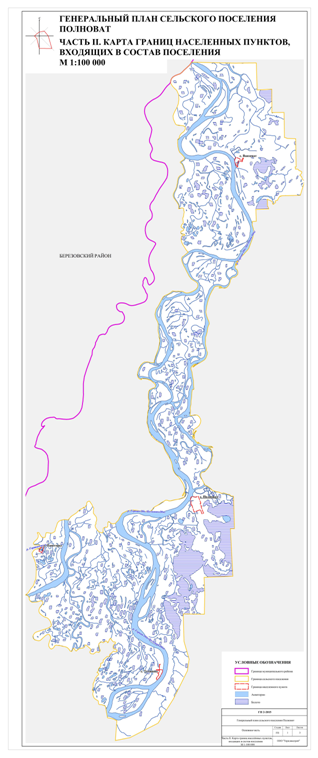 Приложение 2. Характеристики существующих сетей водоснабжения Приложение 3. Карты (схемы) существующего и планируемого размещения объектов централизованных систем горячего водоснабжения, холодного водоснабжения 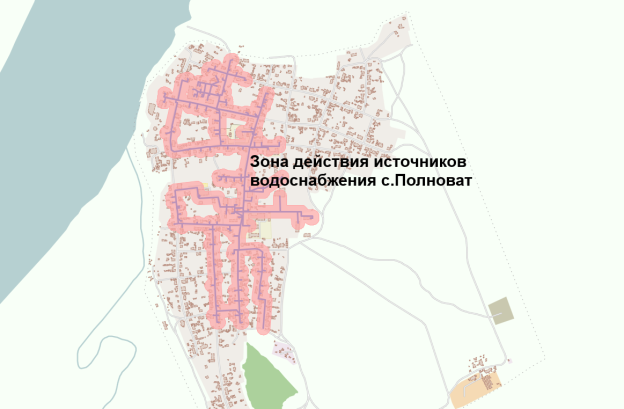 Технологическая зона централизованного водоснабжения АО «ЮКЭК-Белоярский» в с. Полноват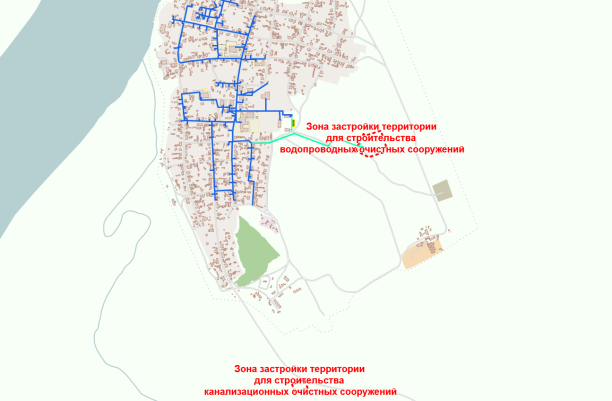 Зона перспективной застройки на территории с. Полноват с указанием перспективных сетей централизованного водоснабженияПриложение 4. Обоснование объемов капитальных вложений в строительство, реконструкцию и модернизацию систем водоснабжения и водоотведения сп ПолноватПриложение 5. Результаты лабораторных исследований качества питьевой воды в разводящей водопроводной сети за 2018-2019 гг села Полноват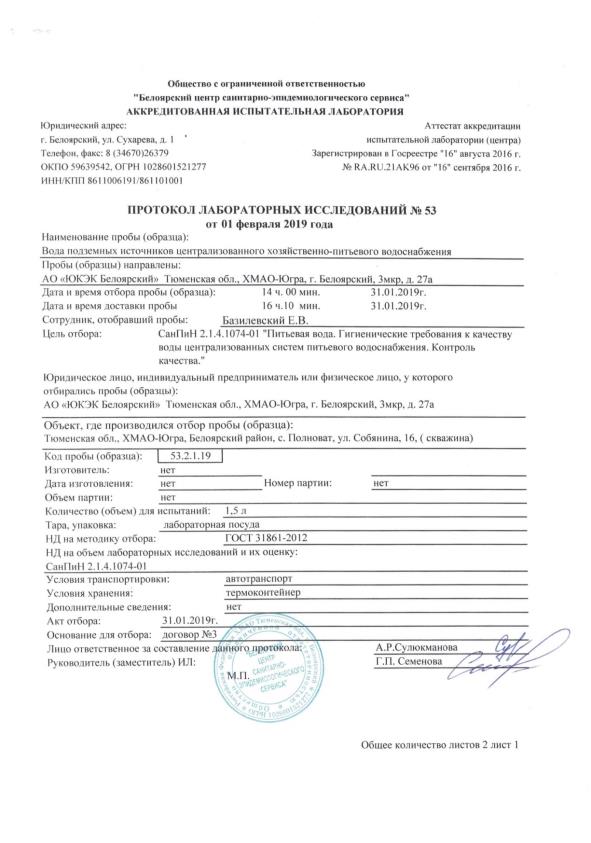 Рисунок 3 – Протокол лабораторных исследований №53 от 01.02.2019 г. (лист 1)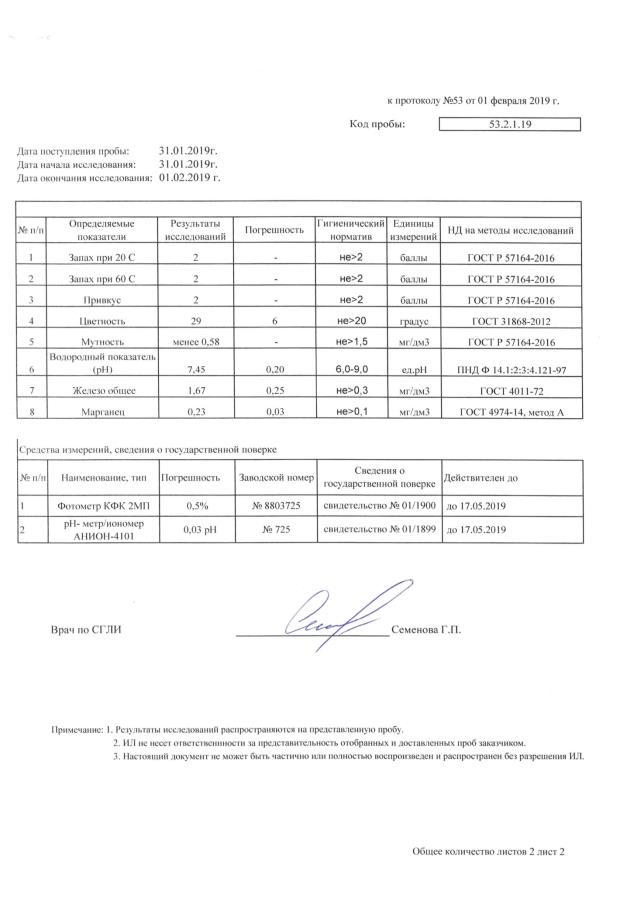 Рисунок 4 – Протокол лабораторных исследований №53 от 01.02.2019 г. (лист 2)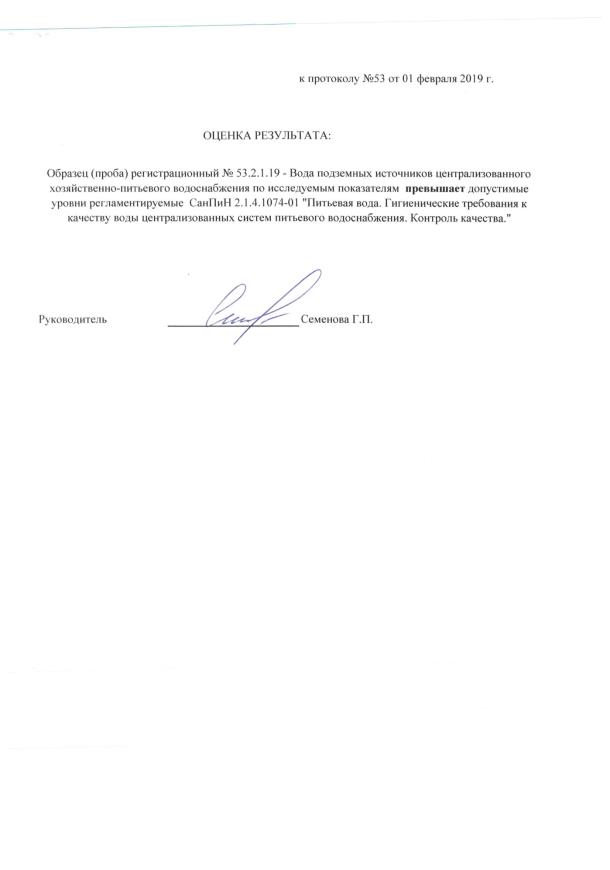 Рисунок 5 – Протокол лабораторных исследований №53 от 01.02.2019 г. (лист 3)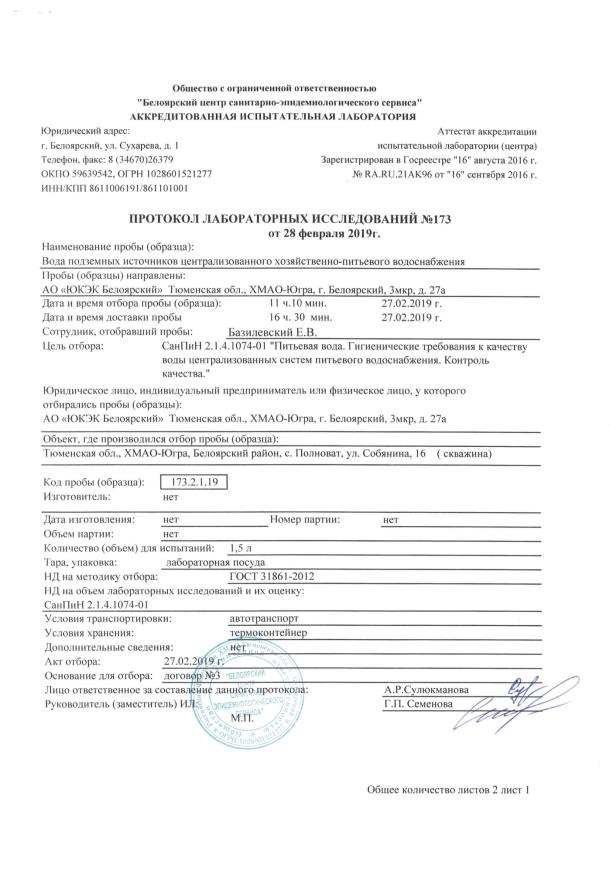 Рисунок 6 – Протокол лабораторных исследований №173 от 28.02.2019 г. (лист 1)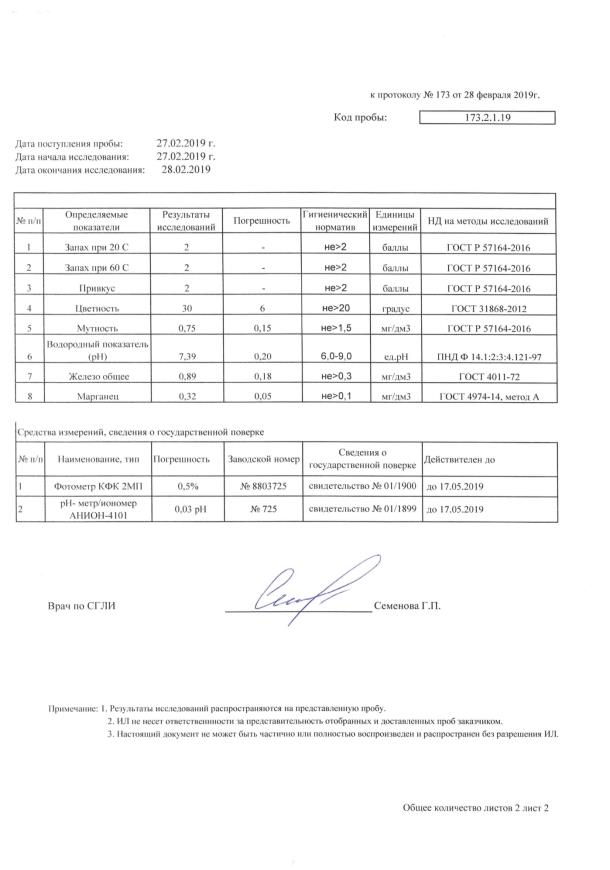 Рисунок 7 – Протокол лабораторных исследований №173 от 28.02.2019 г. (лист 2)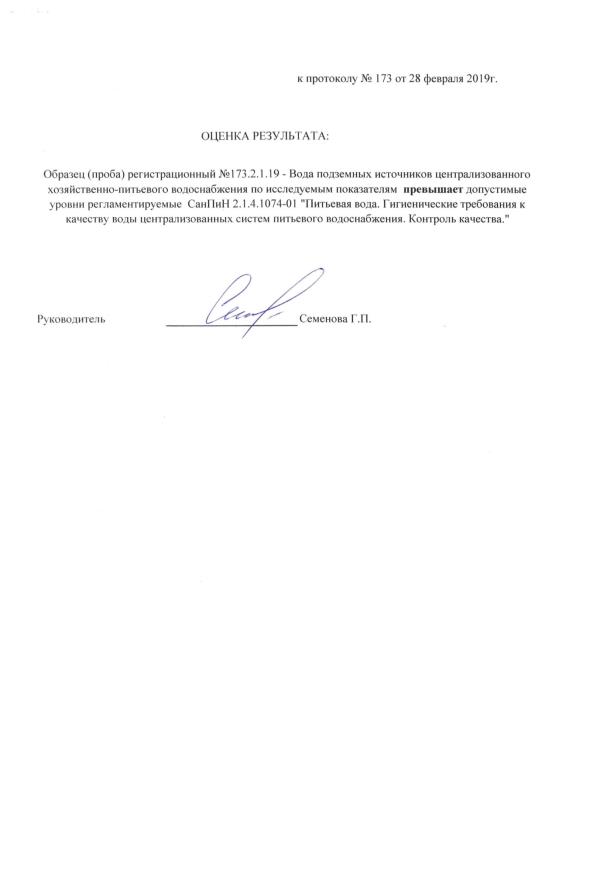 Рисунок 8 – Протокол лабораторных исследований №173 от 28.02.2019 г. (лист 3)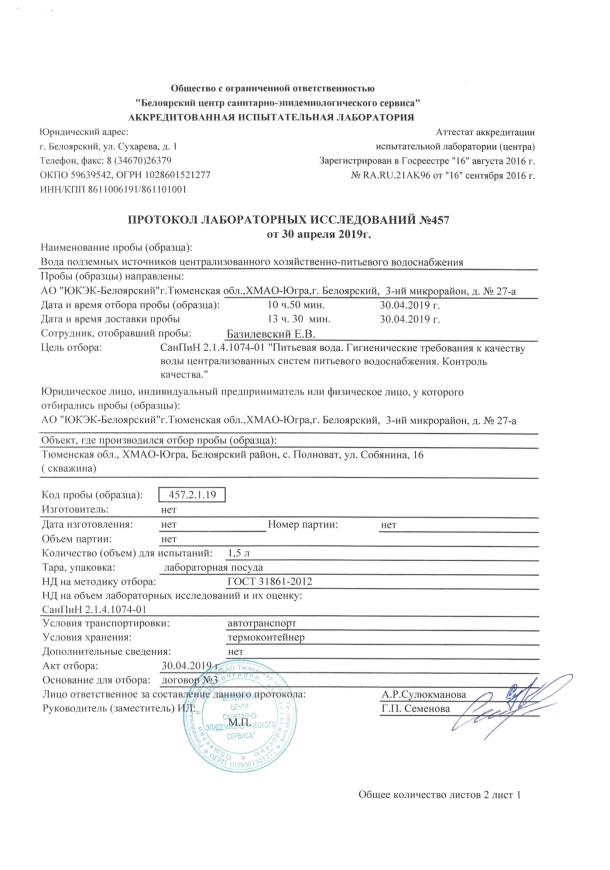 Рисунок 9 – Протокол лабораторных исследований №457 от 30.04.2019 г. (лист 1)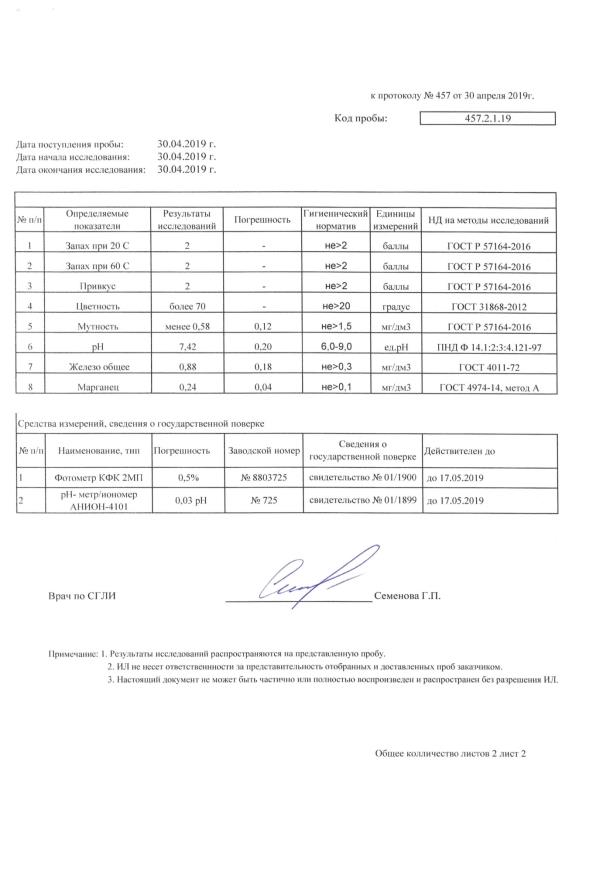 Рисунок 10 – Протокол лабораторных исследований №457 от 30.04.2019 г. (лист 2)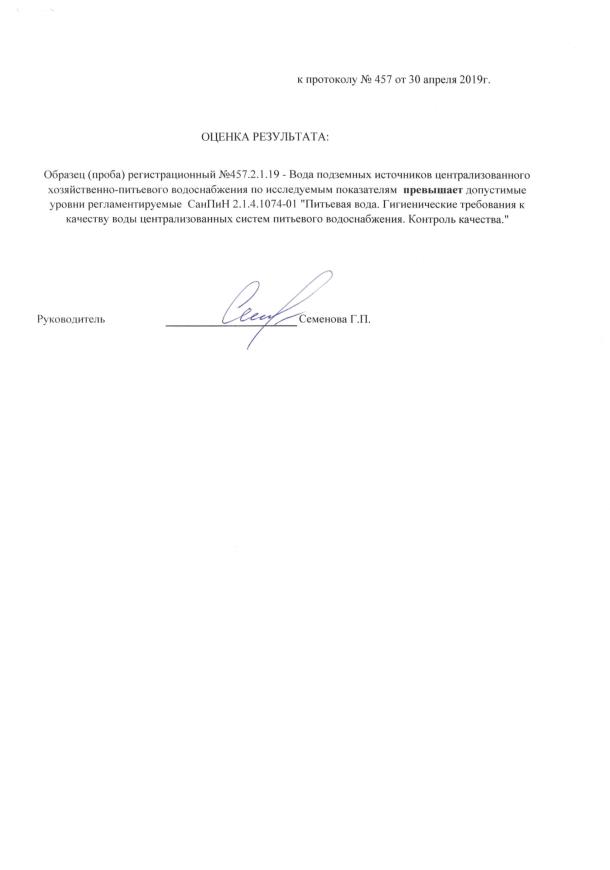 Рисунок 11 – Протокол лабораторных исследований №457 от 30.04.2019 г. (лист 3)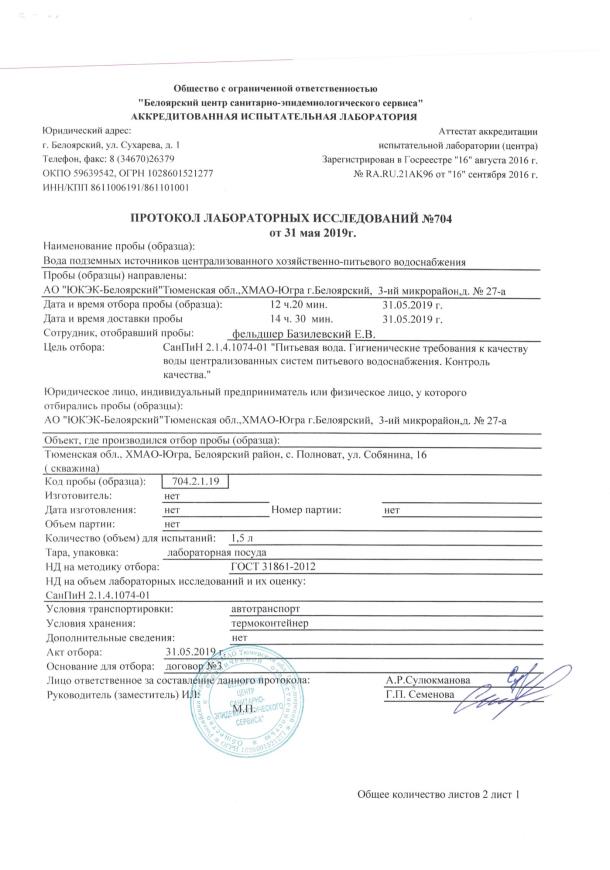 Рисунок 12 – Протокол лабораторных исследований №704 от 31.05.2019 г. (лист 1)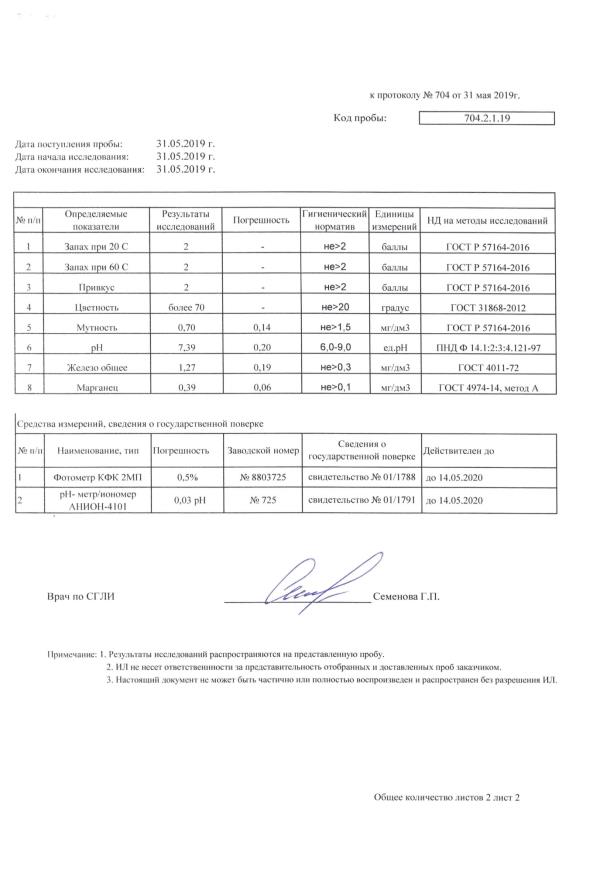 Рисунок 13 – Протокол лабораторных исследований №704 от 31.05.2019 г. (лист 2)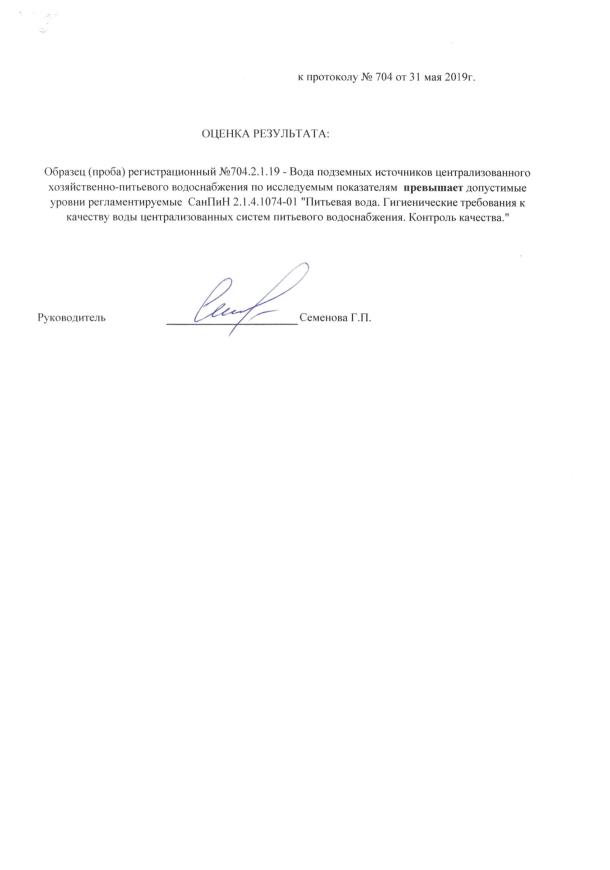 Рисунок 14 – Протокол лабораторных исследований №704 от 31.05.2019 г. (лист 3)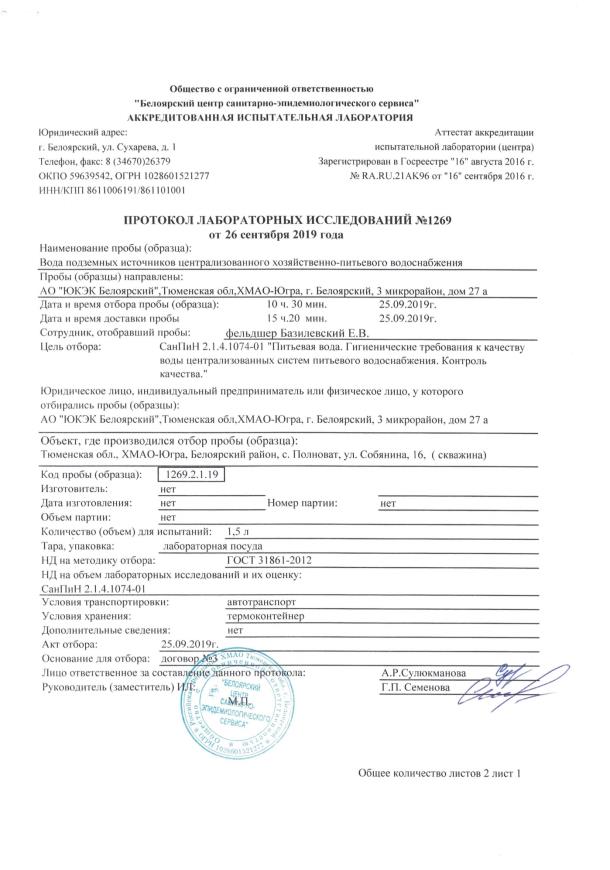 Рисунок 15 – Протокол лабораторных исследований №1269 от 26.09.2019 г. (лист 1)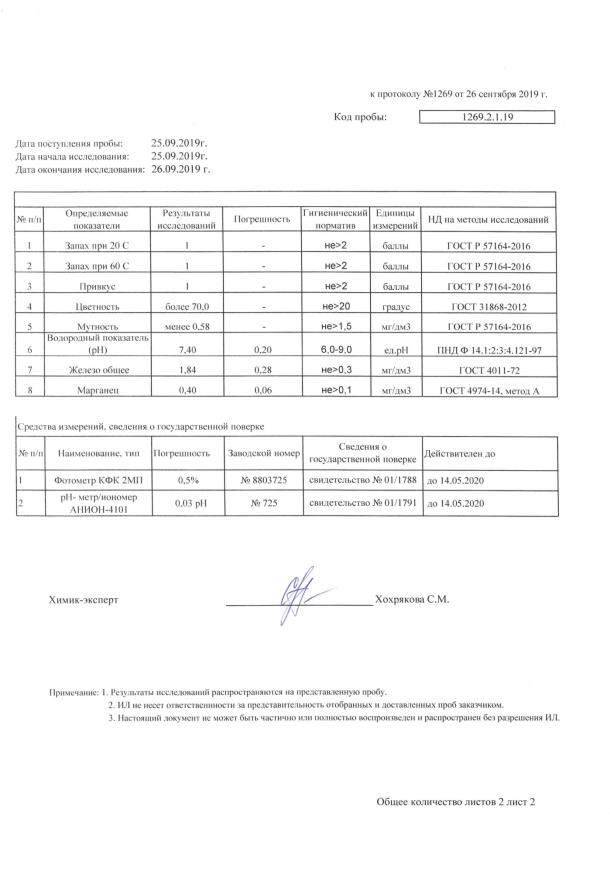 Рисунок 16 – Протокол лабораторных исследований №1269 от 26.09.2019 г. (лист 2)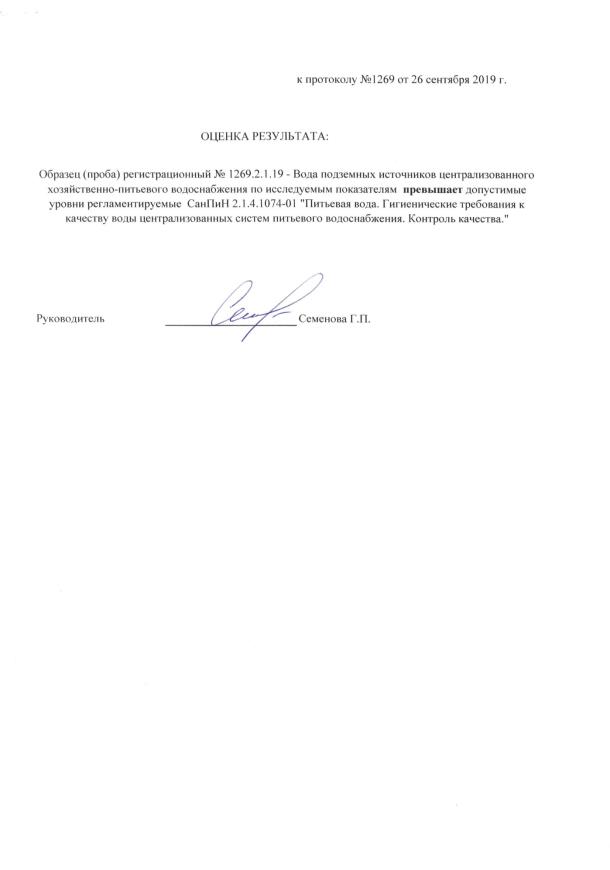 Рисунок 17 – Протокол лабораторных исследований №1269 от 26.09.2019 г. (лист 3)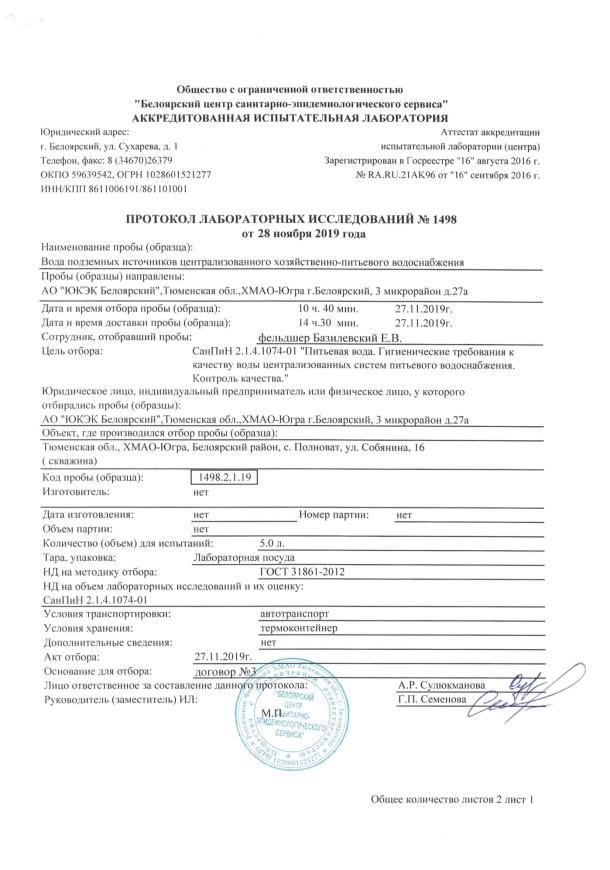 Рисунок 18 – Протокол лабораторных исследований №1498 от 28.11.2019 г. (лист 1)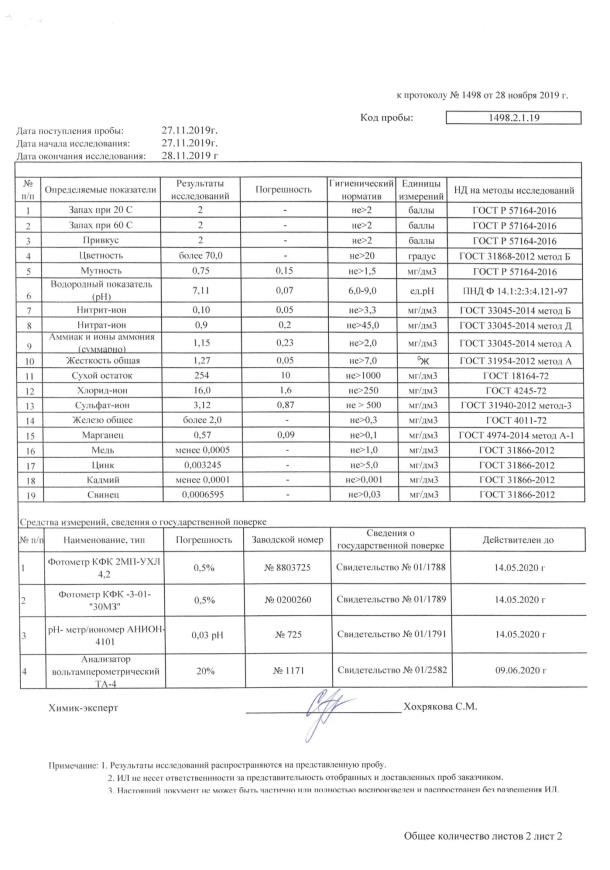 Рисунок 19 – Протокол лабораторных исследований №1498 от 28.11.2019 г. (лист 2)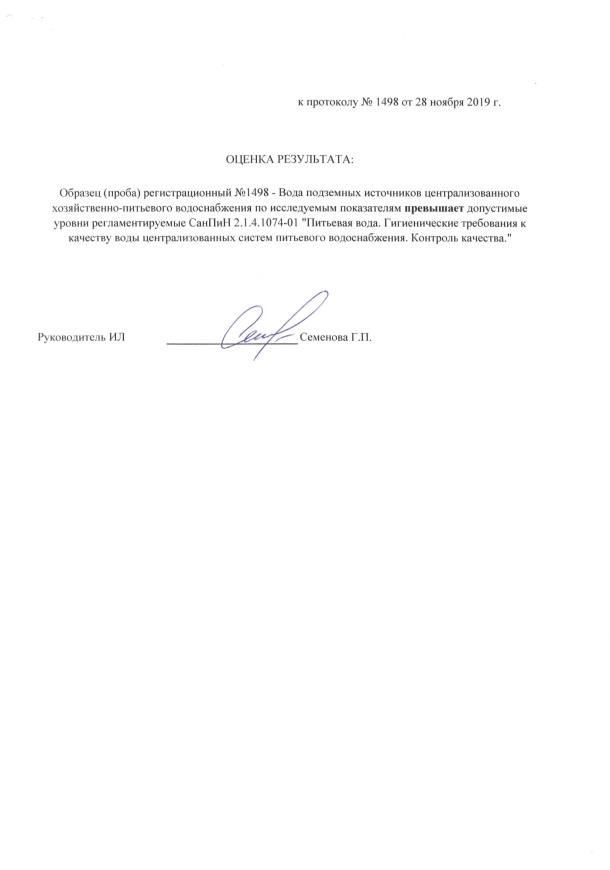 Рисунок 20 – Протокол лабораторных исследований №1498 от 28.11.2019 г. (лист 3)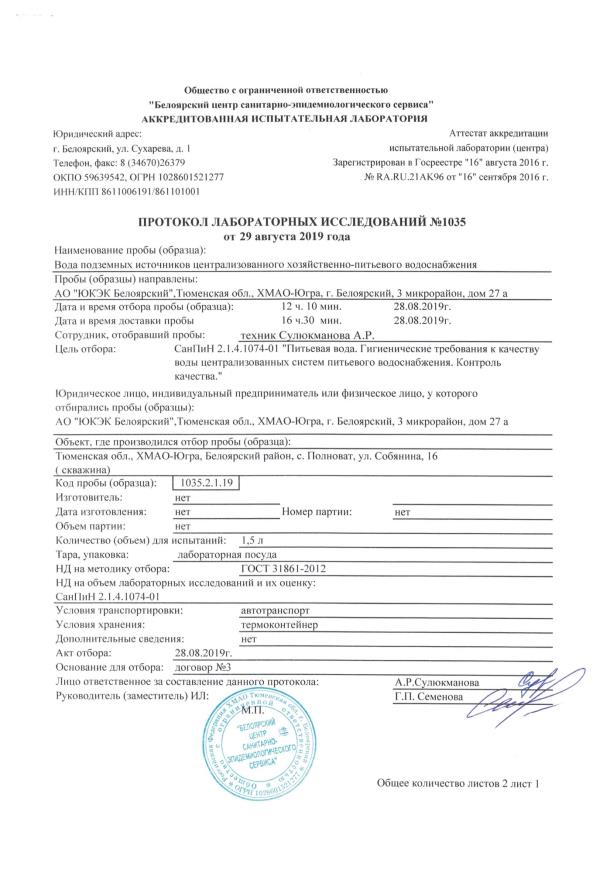 Рисунок 21 – Протокол лабораторных исследований №1035 от 29.08.2019 г. (лист 1)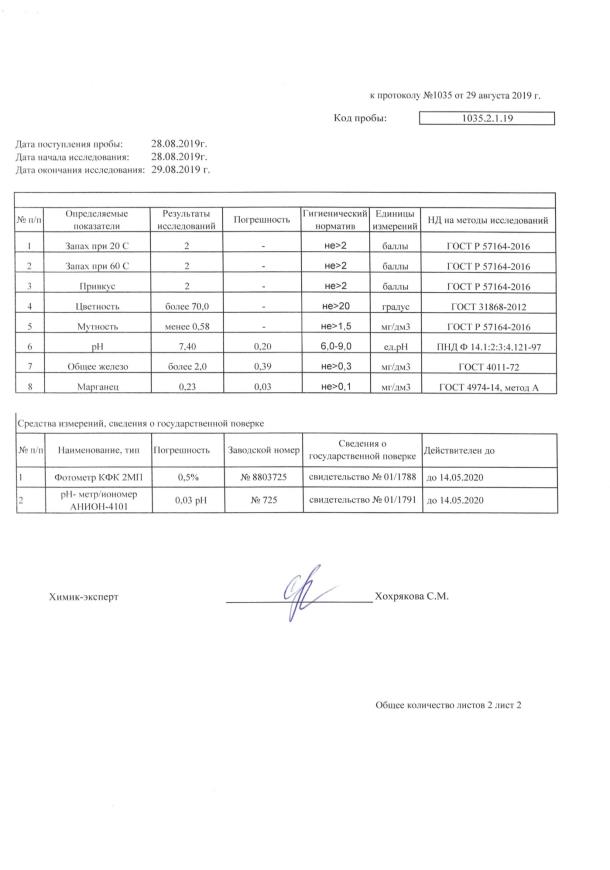 Рисунок 22 – Протокол лабораторных исследований №1035 от 29.08.2019 г. (лист 2)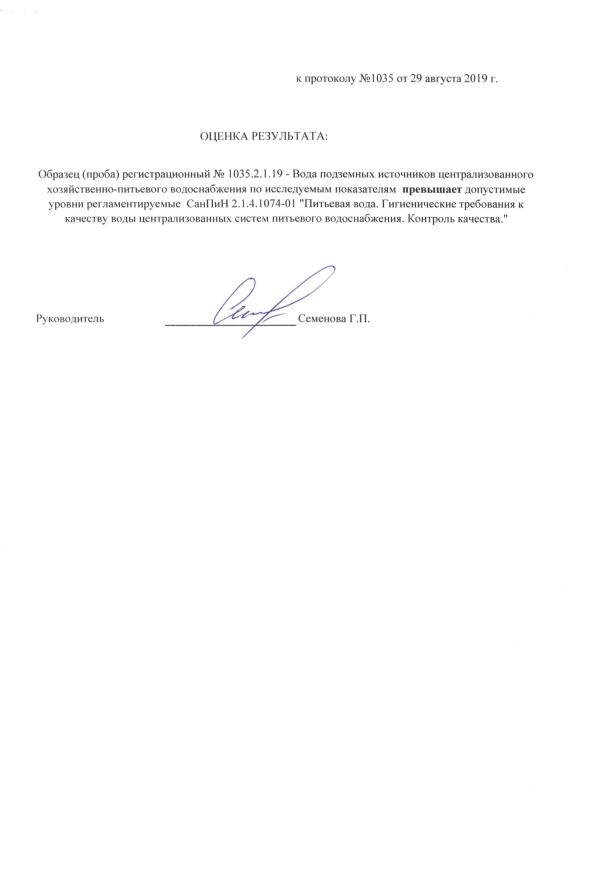 Рисунок 23 – Протокол лабораторных исследований №1035 от 29.08.2019 г. (лист 3)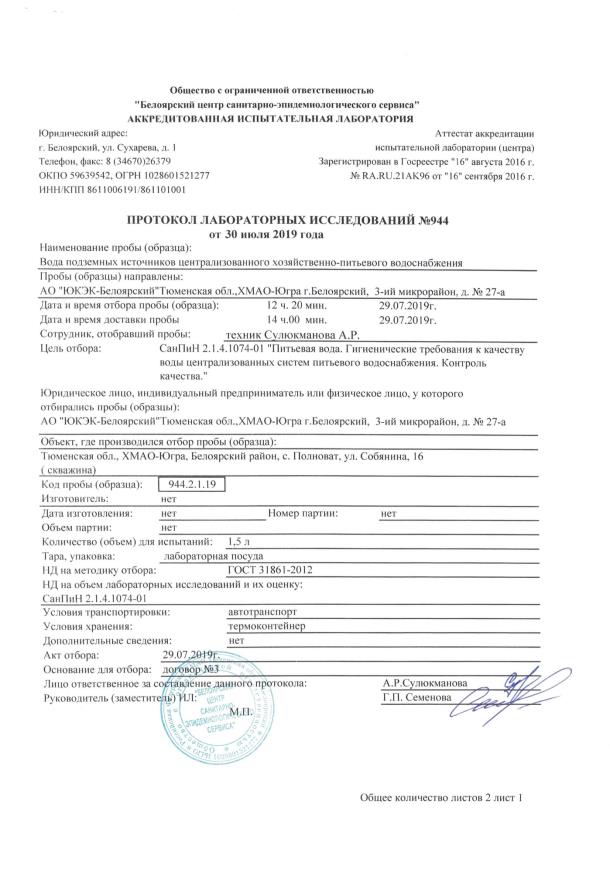 Рисунок 24 – Протокол лабораторных исследований №944 от 30.07.2019 г. (лист 1)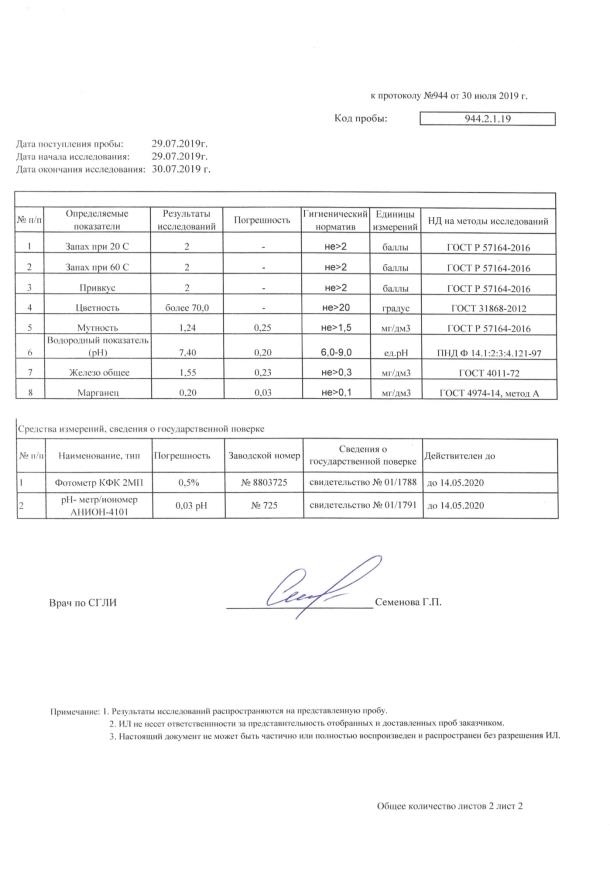 Рисунок 25 – Протокол лабораторных исследований №944 от 30.07.2019 г. (лист 2)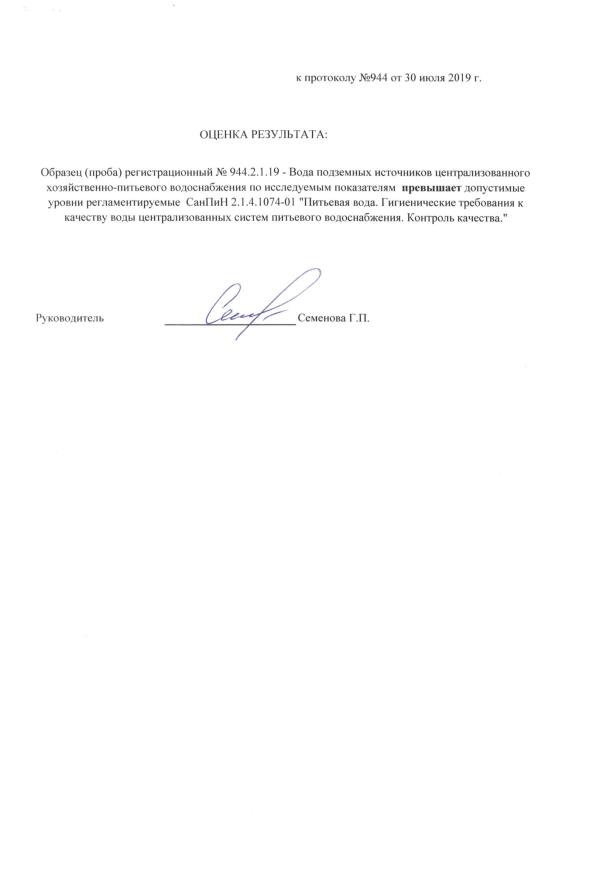 Рисунок 26 – Протокол лабораторных исследований №944 от 30.07.2019 г. (лист 3)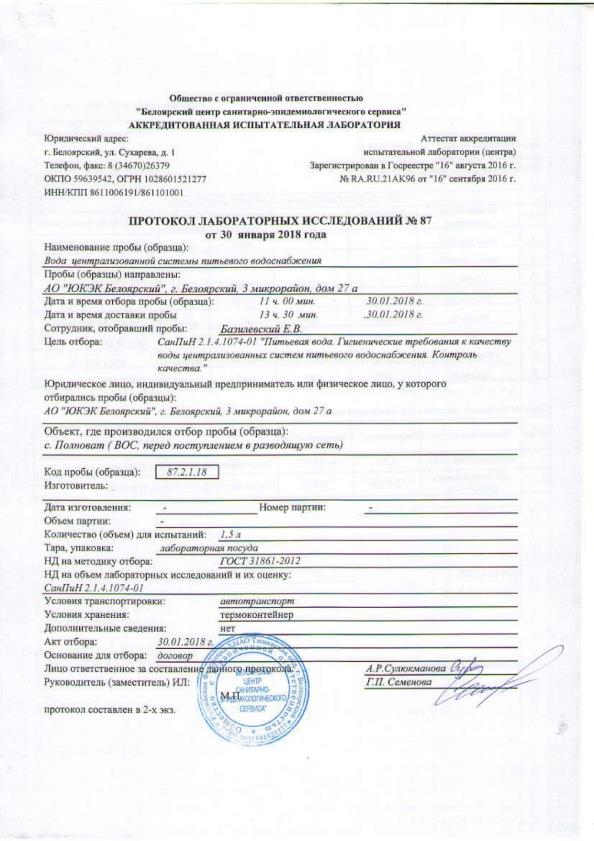 Рисунок 27 – Протокол лабораторных исследований №87 от 30.01.2018 г. (лист 1)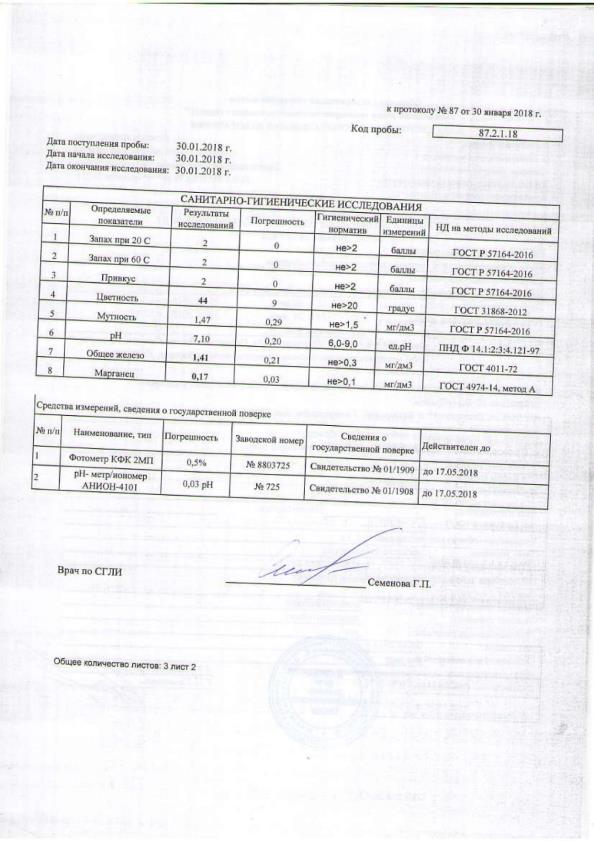 Рисунок 28 – Протокол лабораторных исследований №87 от 30.01.2018 г. (лист 2)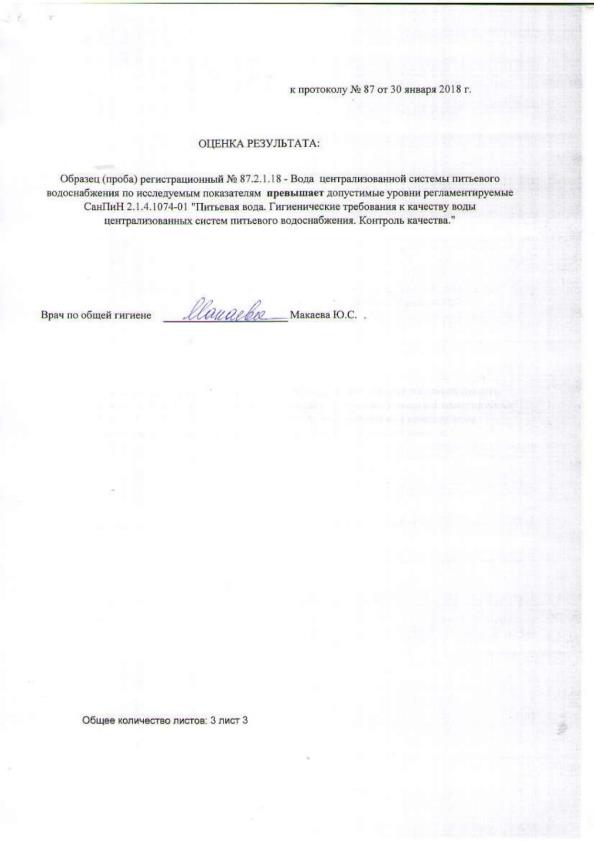 Рисунок 29 – Протокол лабораторных исследований №87 от 30.01.2018 г. (лист 3)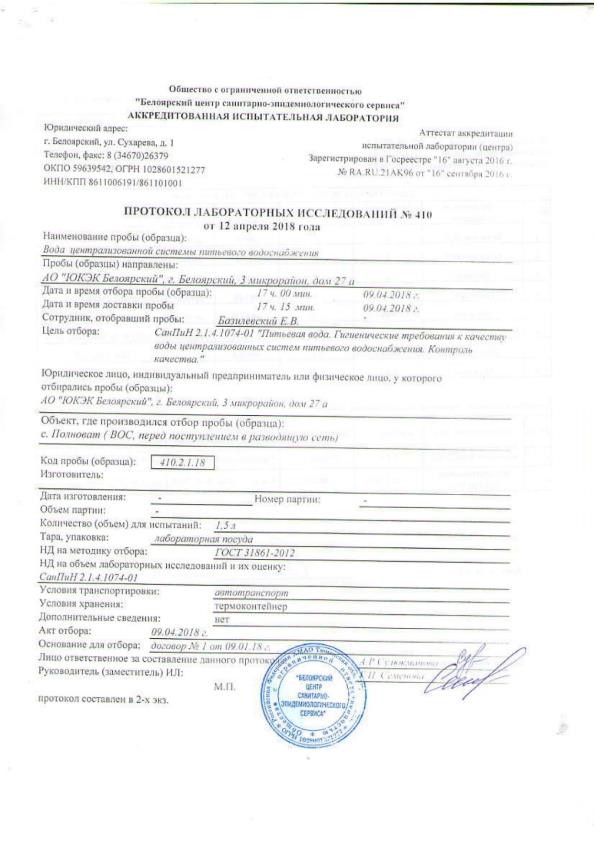 Рисунок 30 – Протокол лабораторных исследований №410 от 12.04.2018 г. (лист 1)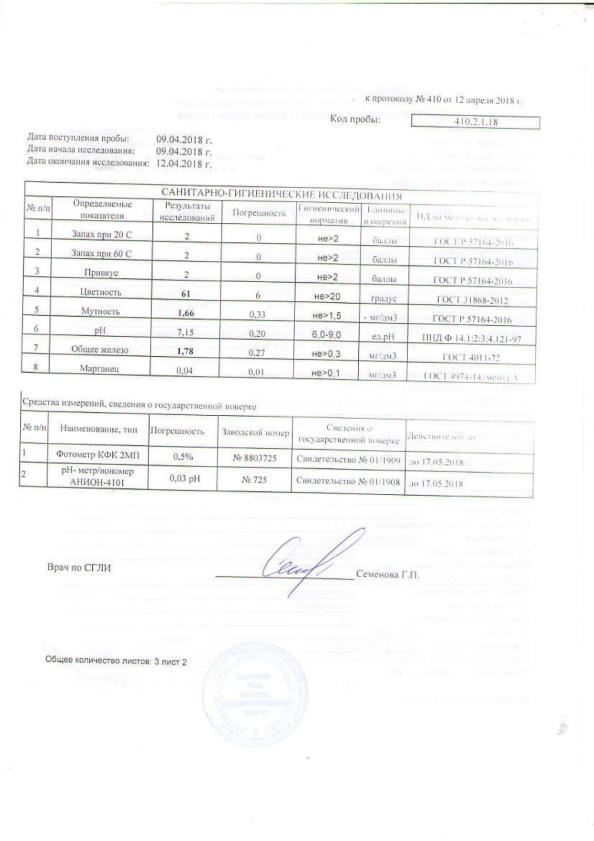 Рисунок 31 – Протокол лабораторных исследований №410 от 12.04.2018 г. (лист 2)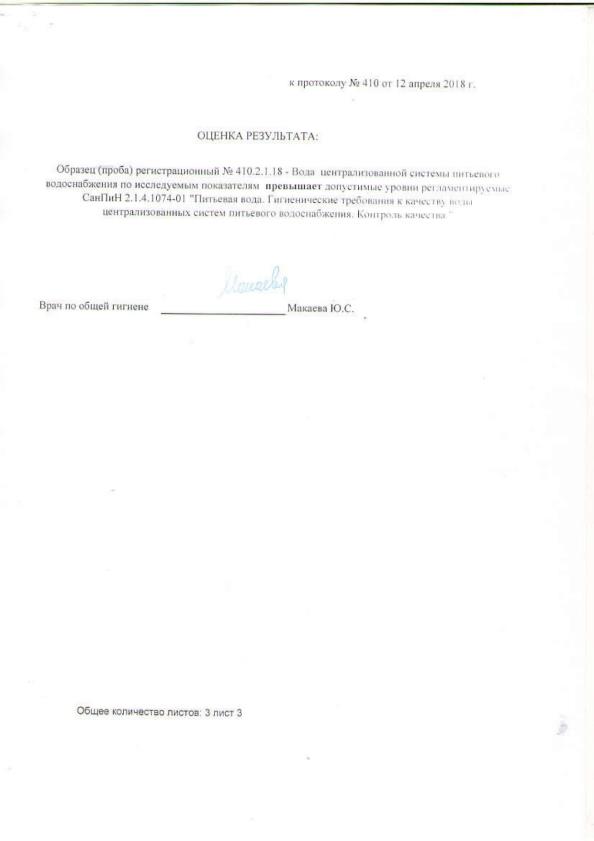 Рисунок 32 – Протокол лабораторных исследований №410 от 12.04.2018 г. (лист 3)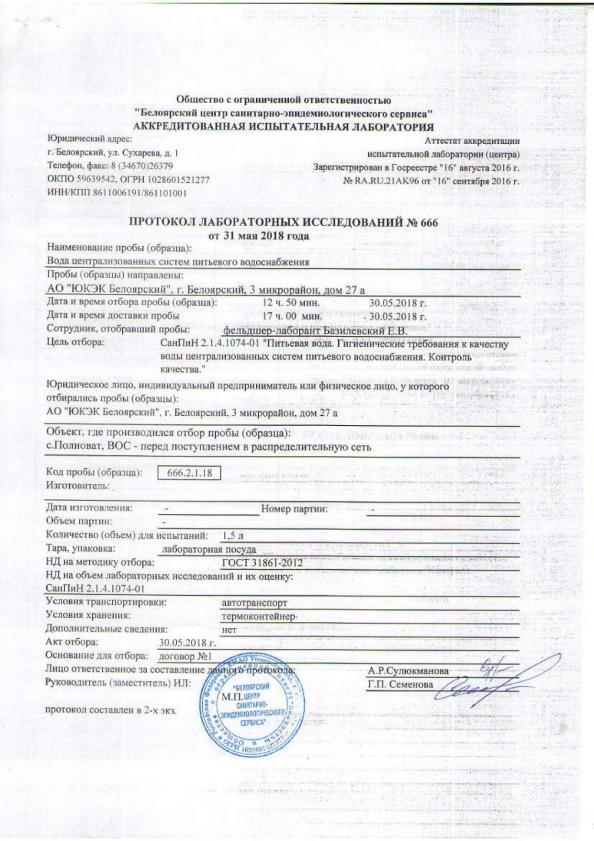 Рисунок 33 – Протокол лабораторных исследований №666 от 31.05.2018 г. (лист 1)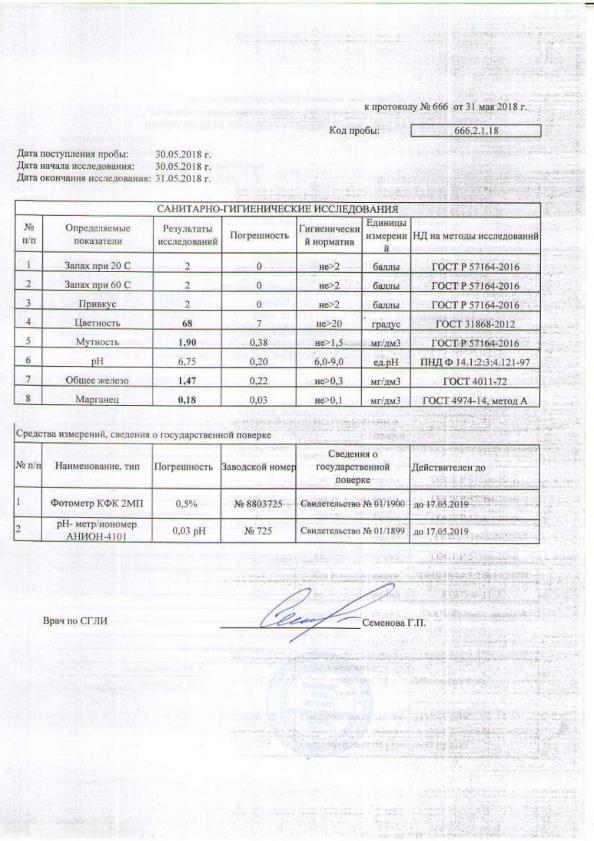 Рисунок 34 – Протокол лабораторных исследований №666 от 31.05.2018 г. (лист 2)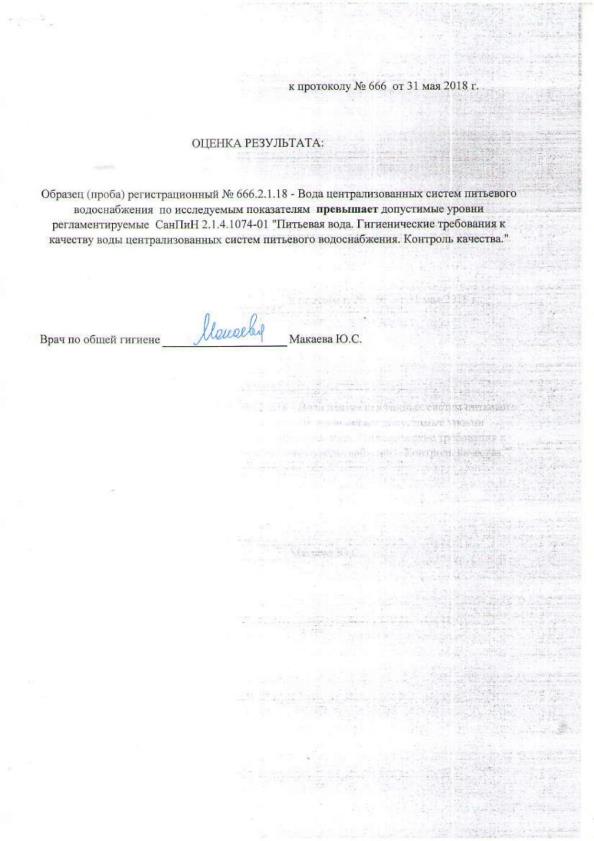 Рисунок 35 – Протокол лабораторных исследований №666 от 31.05.2018 г. (лист 3)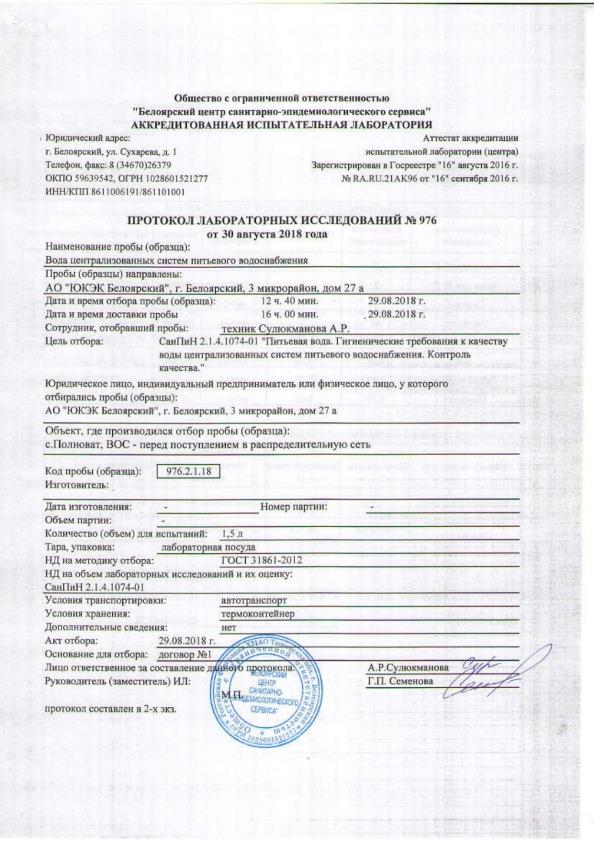 Рисунок 36 – Протокол лабораторных исследований №976 от 30.08.2018 г. (лист 1)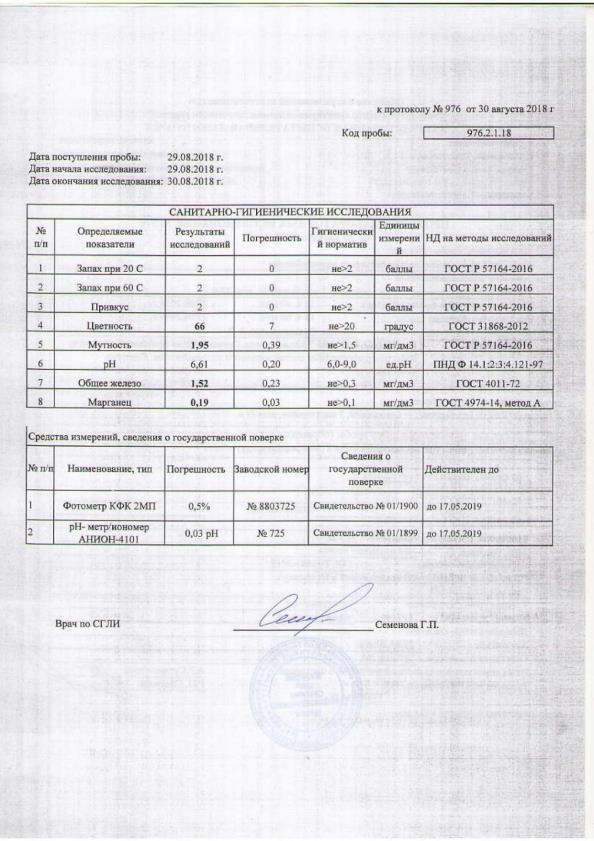 Рисунок 37 – Протокол лабораторных исследований №976 от 30.08.2018 г. (лист 2)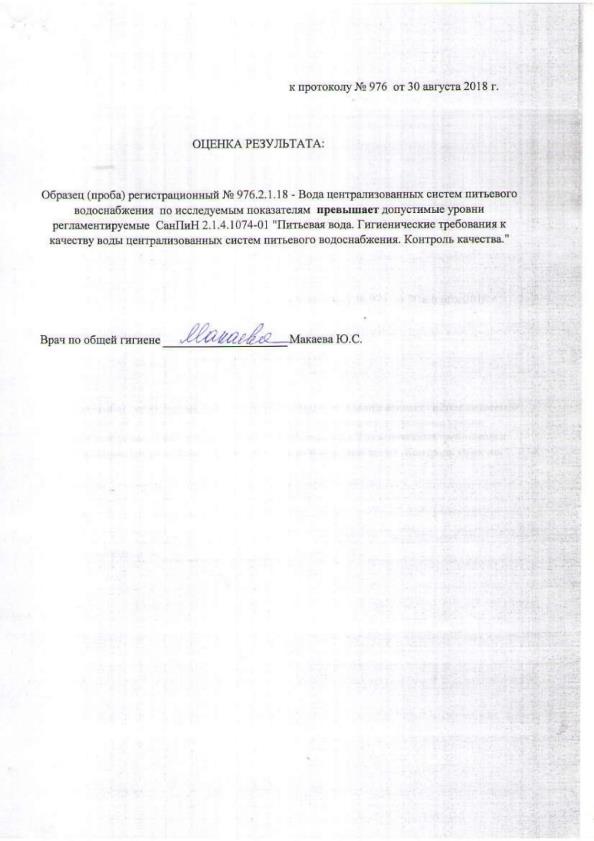 Рисунок 38 – Протокол лабораторных исследований №976 от 30.08.2018 г. (лист 3)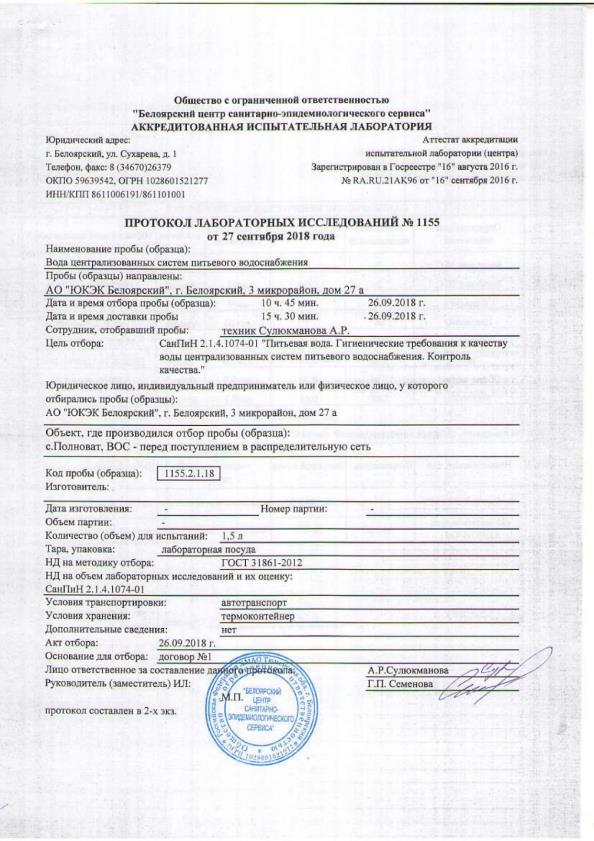 Рисунок 39 – Протокол лабораторных исследований №1155 от 27.09.2018 г. (лист 1)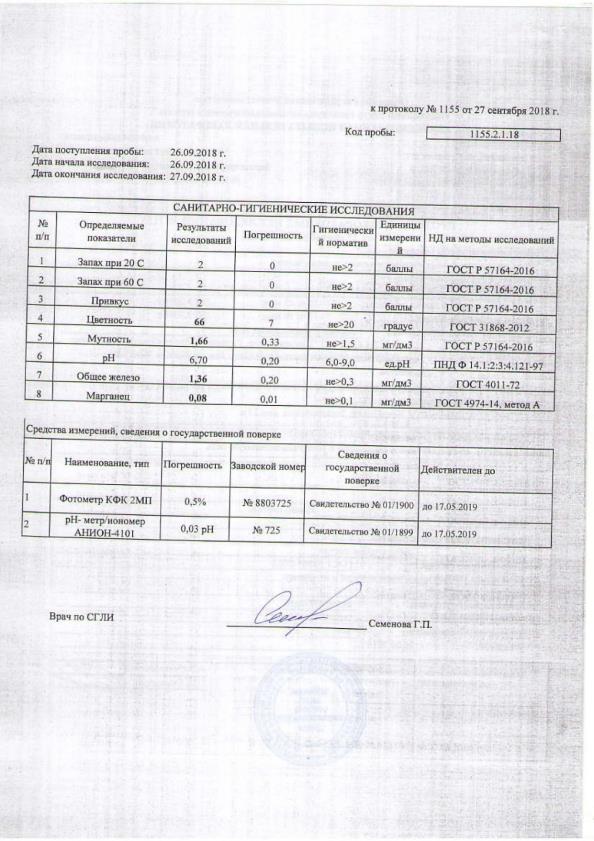 Рисунок 40 – Протокол лабораторных исследований №1155 от 27.09.2018 г. (лист 2)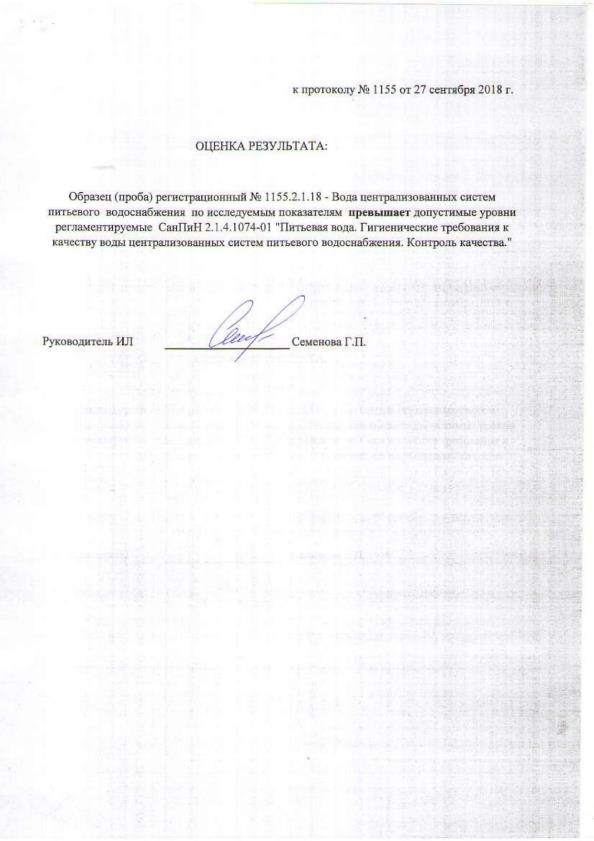 Рисунок 41 – Протокол лабораторных исследований №1155 от 27.09.2018 г. (лист 3)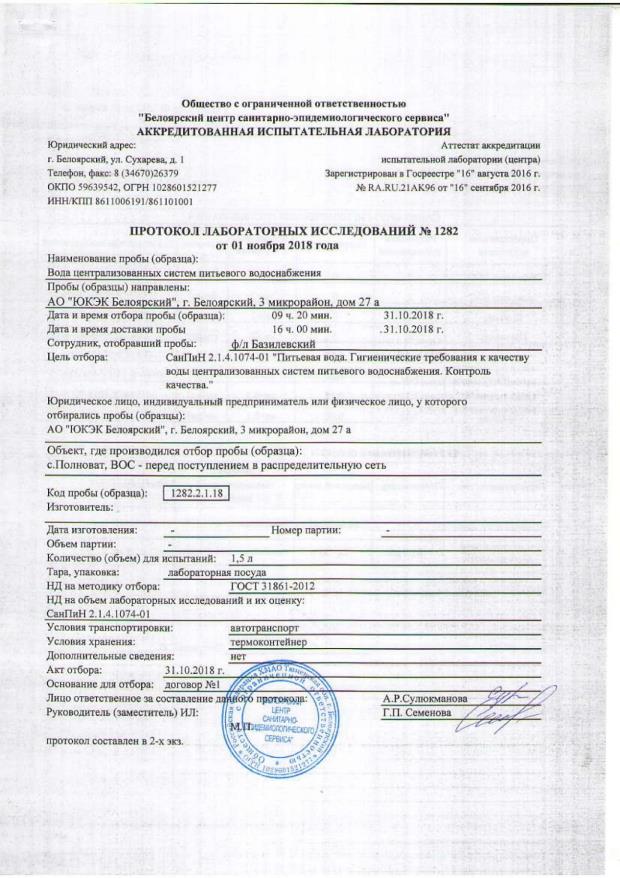 Рисунок 42 – Протокол лабораторных исследований №1282 от 01.11.2018 г. (лист 1)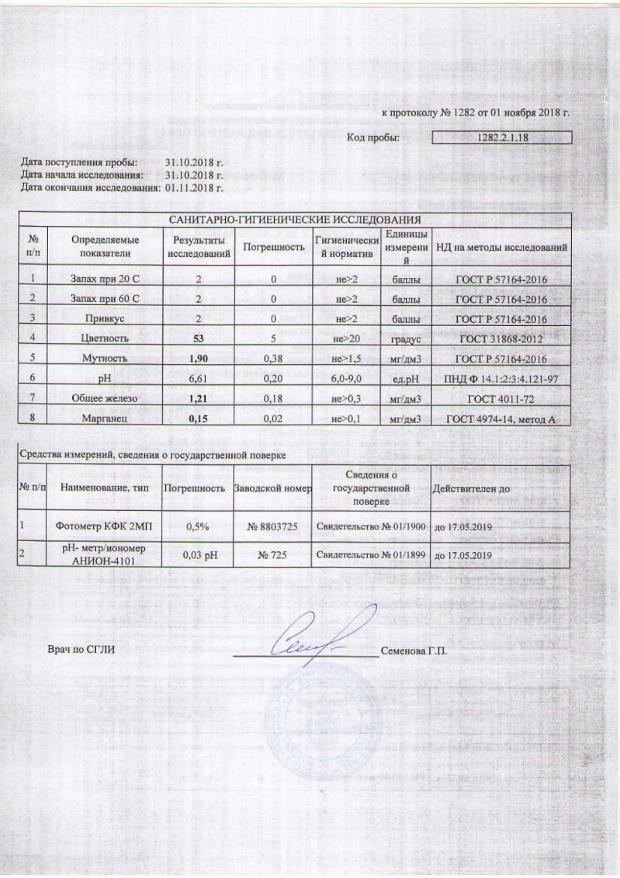 Рисунок 43 – Протокол лабораторных исследований №1282 от 01.11.2018 г. (лист 2)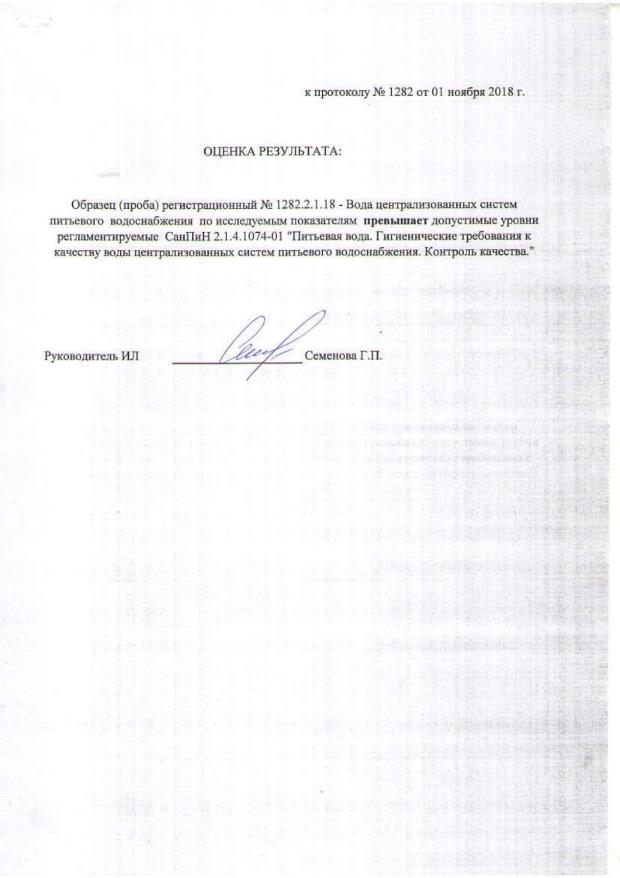 Рисунок 44 – Протокол лабораторных исследований №1282 от 01.11.2018 г. (лист 3)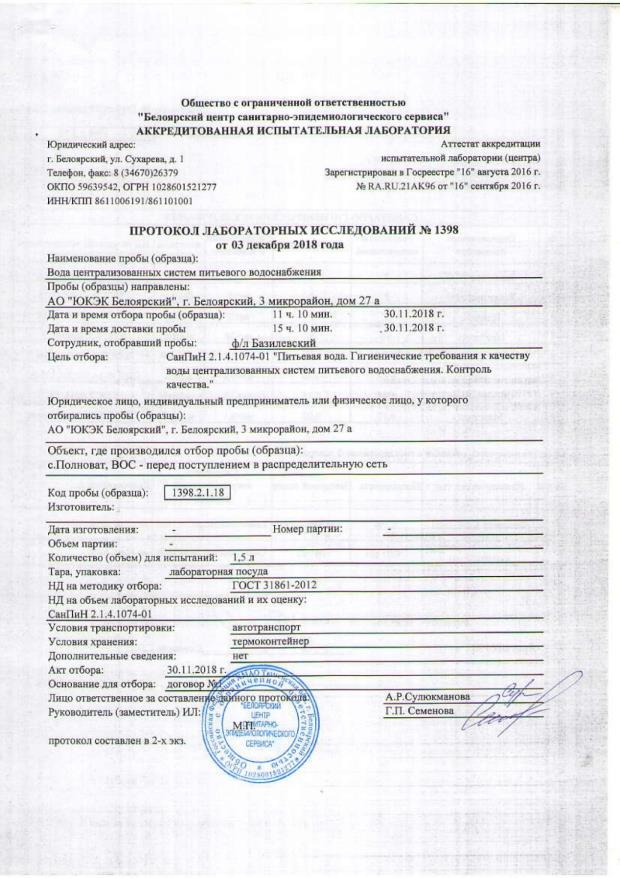 Рисунок 45 – Протокол лабораторных исследований №1398 от 03.12.2018 г. (лист 1)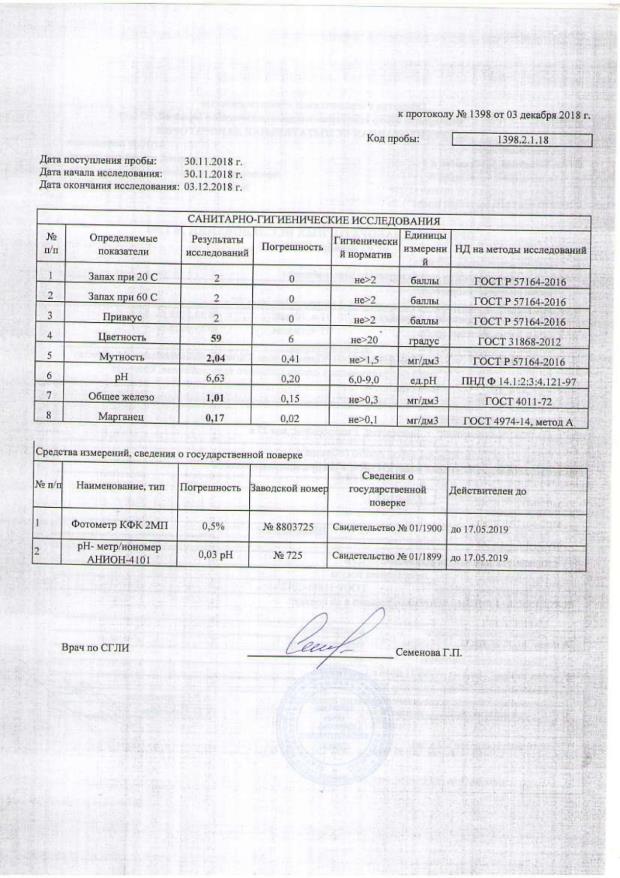 Рисунок 46 – Протокол лабораторных исследований №1398 от 03.12.2018 г. (лист 2)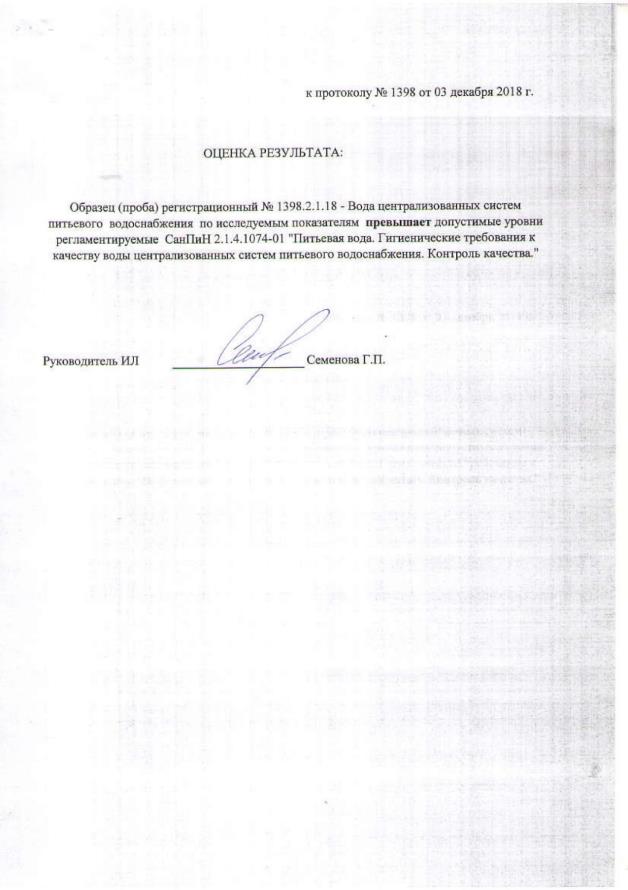 Рисунок 47 – Протокол лабораторных исследований №1398 от 03.12.2018 г. (лист 3)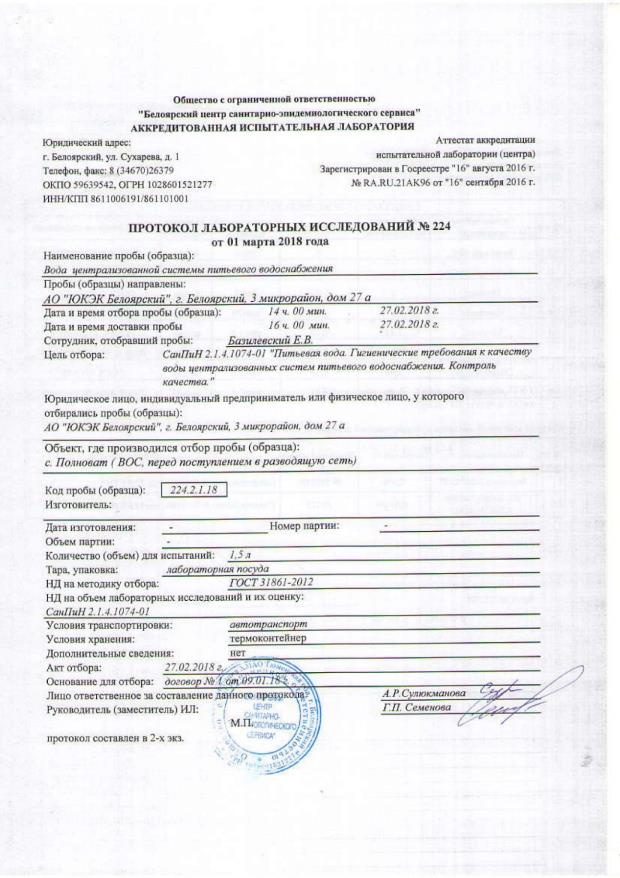 Рисунок 48 – Протокол лабораторных исследований №224 от 01.03.2018 г. (лист 1)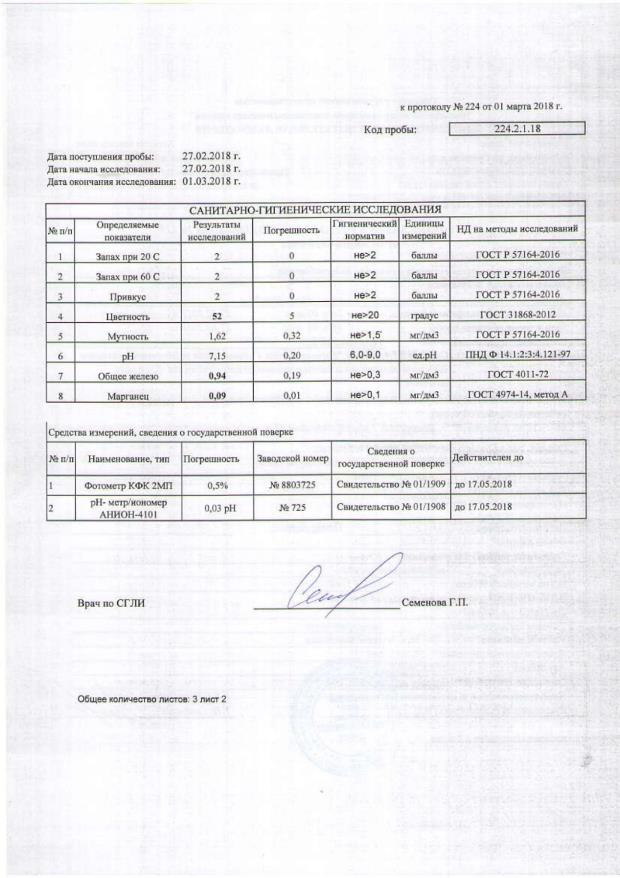 Рисунок 49 – Протокол лабораторных исследований №224 от 01.03.2018 г. (лист 2)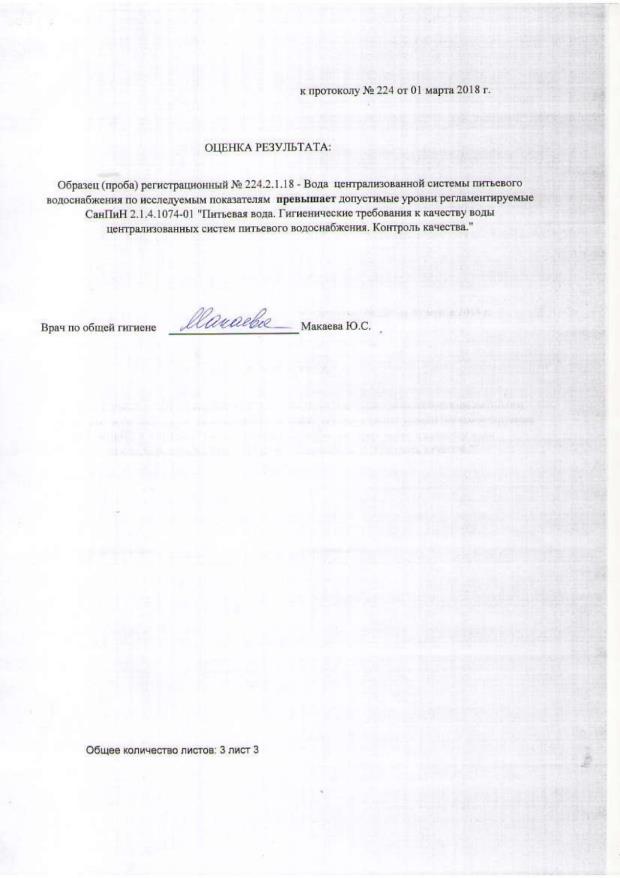 Рисунок 50 – Протокол лабораторных исследований №224 от 01.03.2018 г. (лист 3)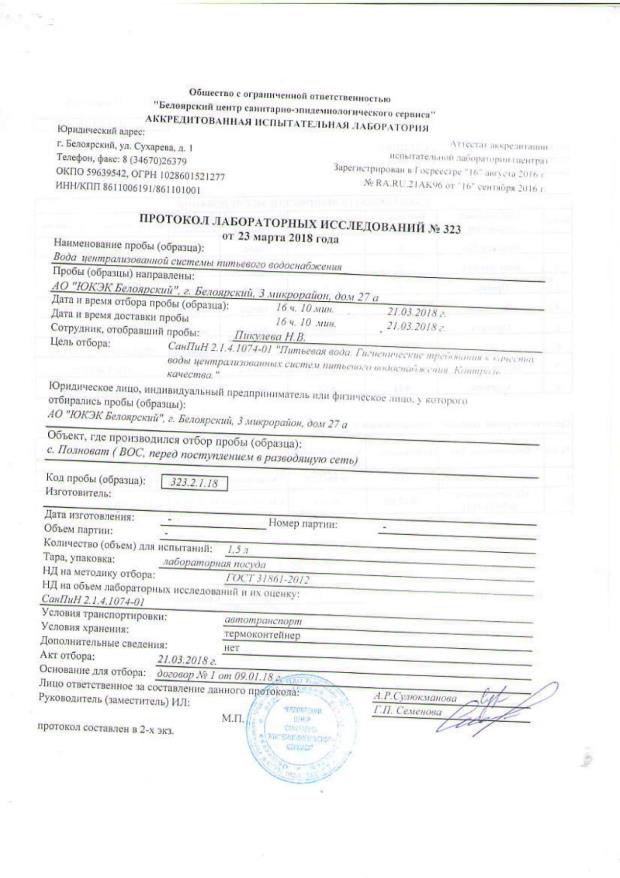 Рисунок 51 – Протокол лабораторных исследований №323 от 23.03.2018 г. (лист 1)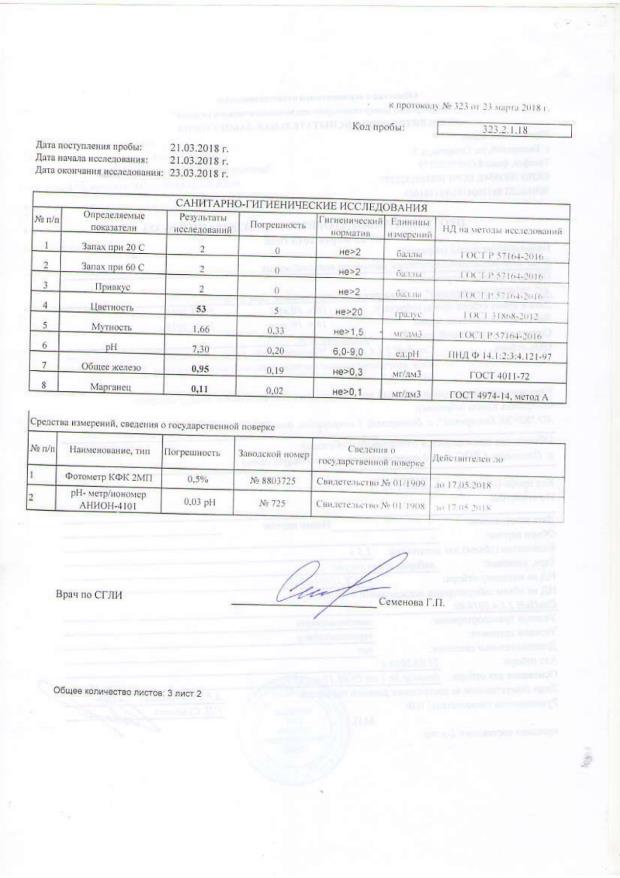 Рисунок 52 – Протокол лабораторных исследований №323 от 23.03.2018 г. (лист 2)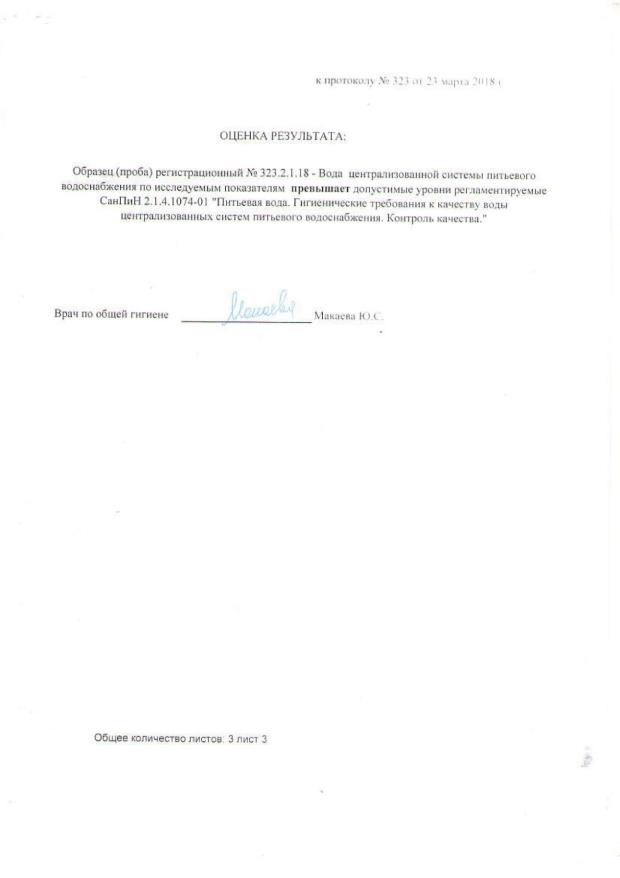 Рисунок 53 – Протокол лабораторных исследований №323 от 23.03.2018 г. (лист 3)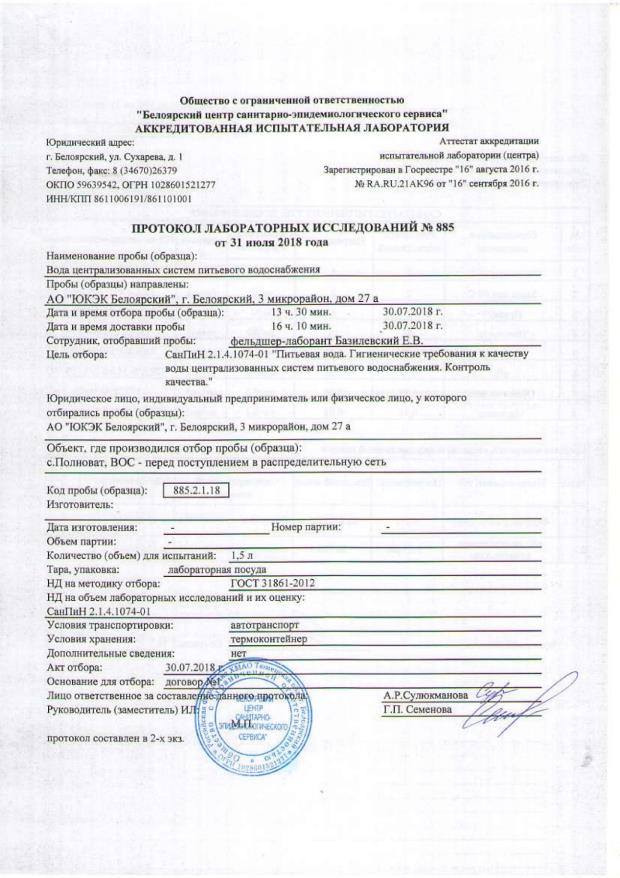 Рисунок 54 – Протокол лабораторных исследований №885 от 31.07.2018 г. (лист 1)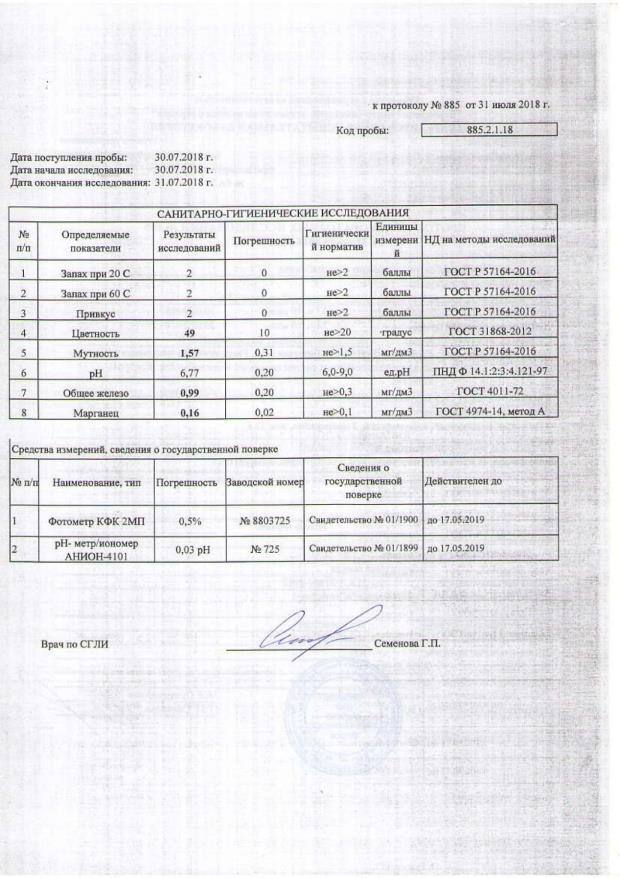 Рисунок 55 – Протокол лабораторных исследований №885 от 31.07.2018 г. (лист 2)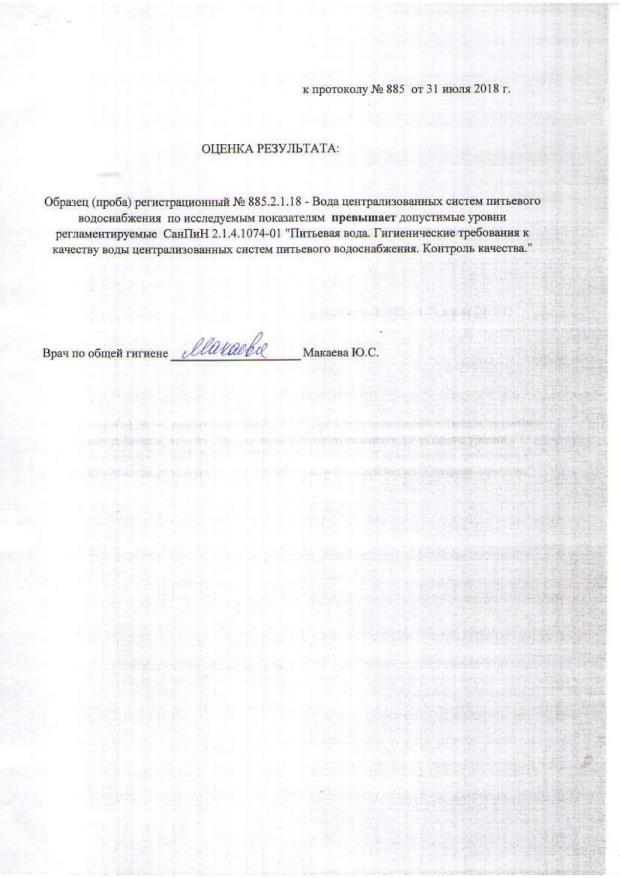 Рисунок 56 – Протокол лабораторных исследований №885 от 31.07.2018 г. (лист 3)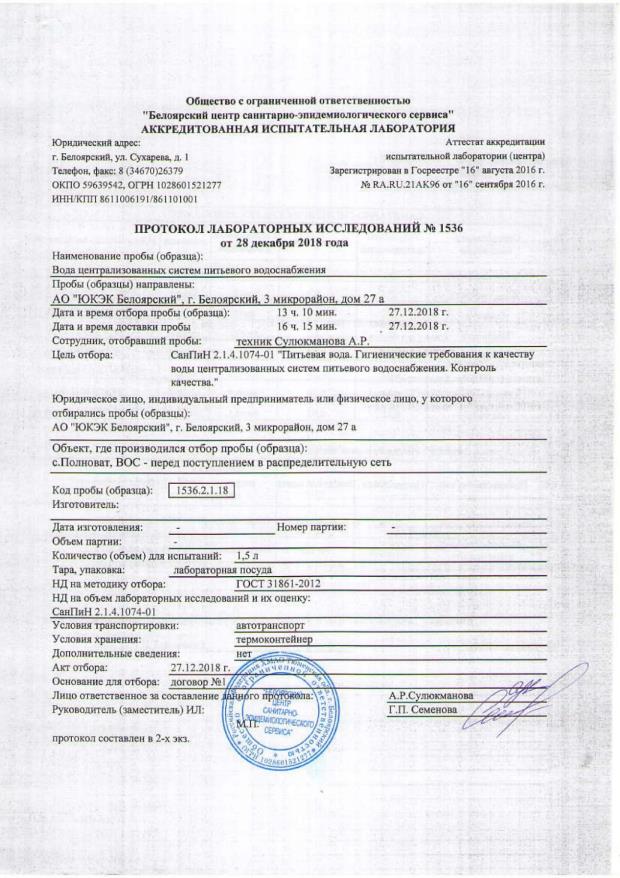 Рисунок 57 – Протокол лабораторных исследований №1536 от 28.12.2018 г. (лист 1)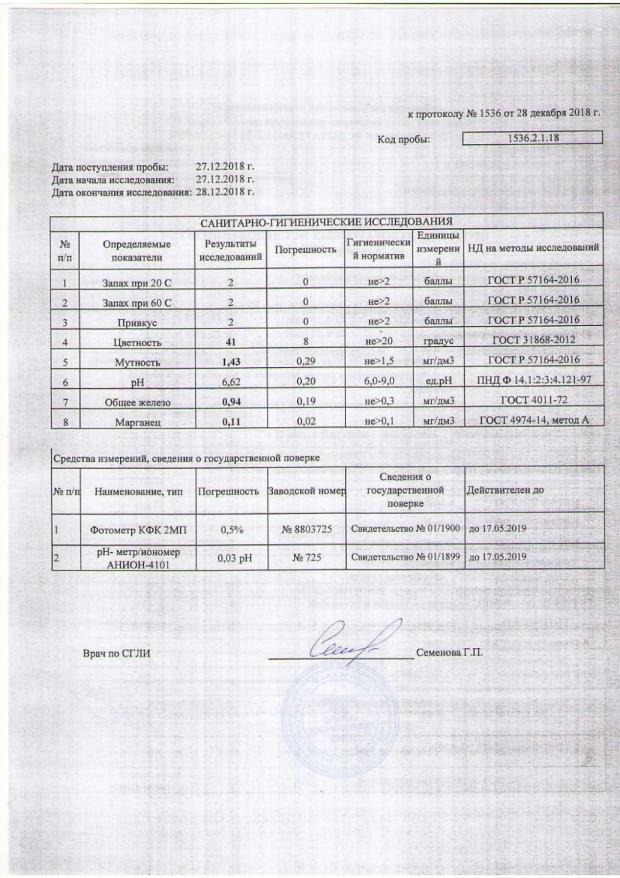 Рисунок 58 – Протокол лабораторных исследований №1536 от 28.12.2018 г. (лист 2)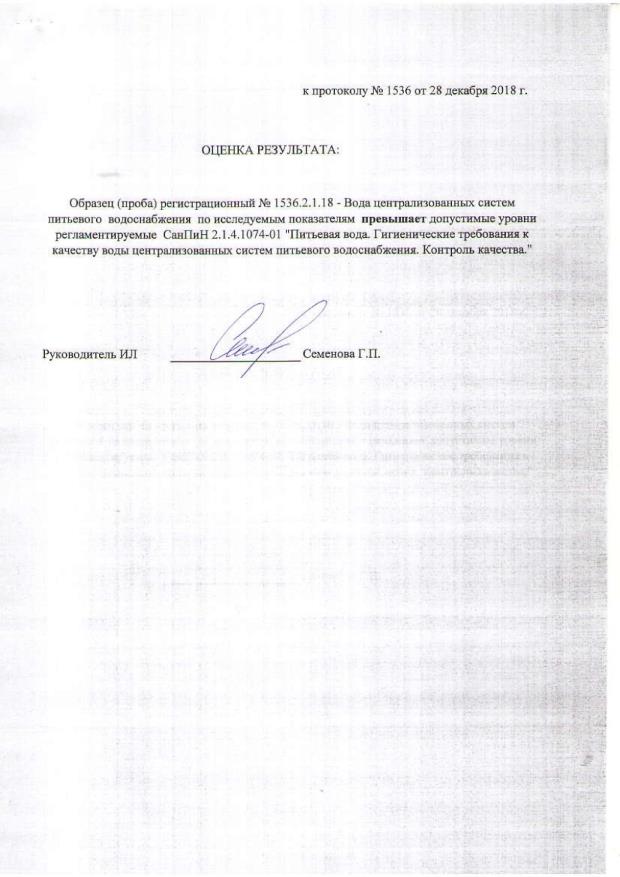 Рисунок 59 – Протокол лабораторных исследований №1536 от 28.12.2018 г. (лист 3)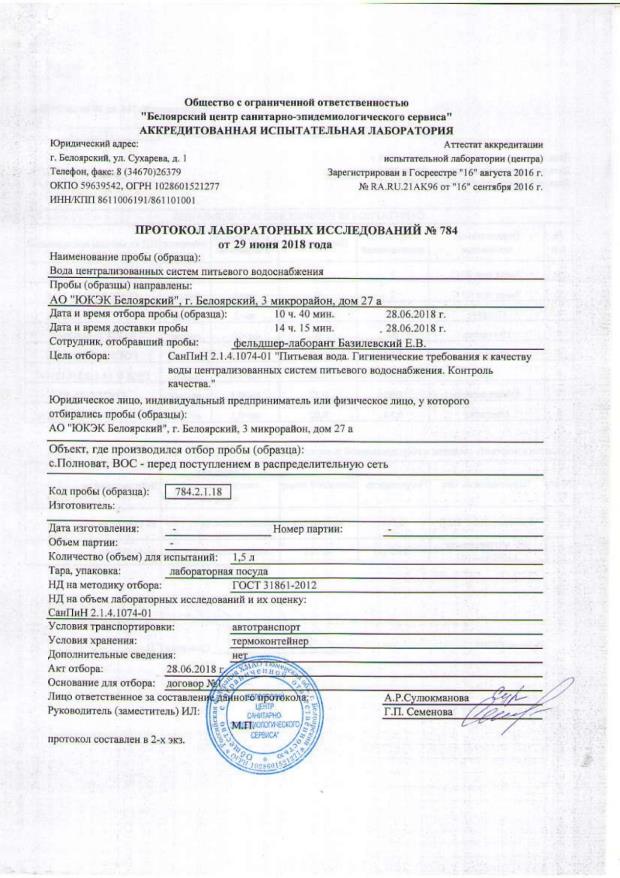 Рисунок 60 – Протокол лабораторных исследований №784 от 29.06.2018 г. (лист 1)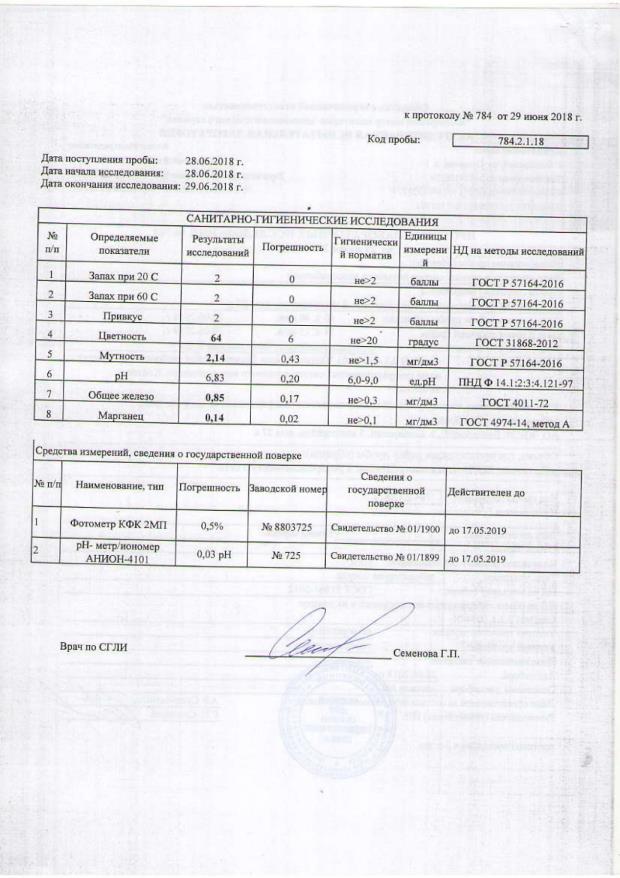 Рисунок 61 – Протокол лабораторных исследований №784 от 29.06.2018 г. (лист 2)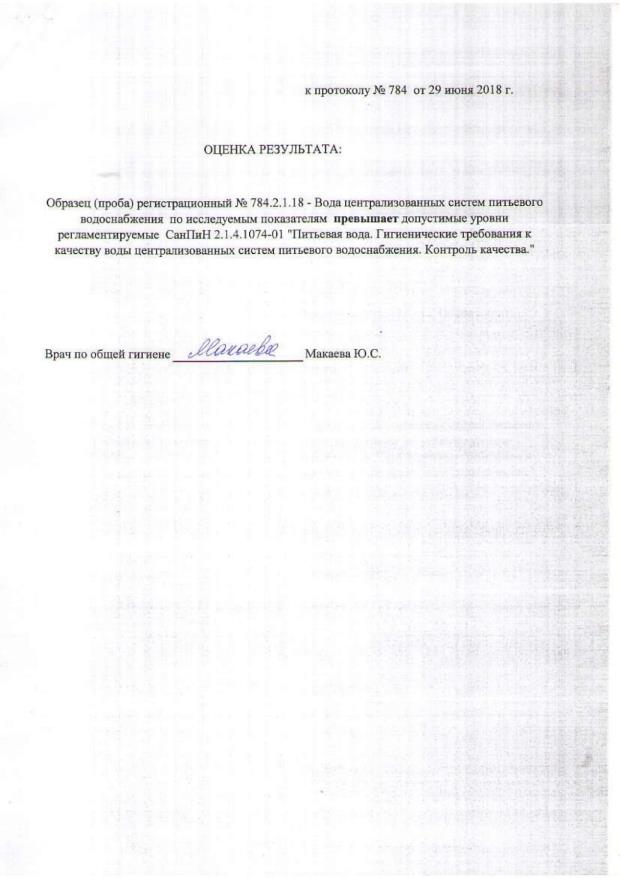 Рисунок 62 – Протокол лабораторных исследований №784 от 29.06.2018 г. (лист 3)№ п/пНаименование поселениеНаселенные пункты1городское поселение Белоярскийгород Белоярский2сельское поселение Полноватсело Полноват2сельское поселение Полноватдеревня Пашторы2сельское поселение Полноватсело Ванзеват2сельское поселение Полноватсело Тугияны3сельское поселение Лыхмапоселок Лыхма4сельское поселение Сосновкапоселок Сосновка5сельское поселение Казымсело Казым5сельское поселение Казымдеревня Нумто5сельское поселение Казымдеревня Юильск6сельское поселение Сорумпоселок Сорум7сельское поселение Верхнеказымскийпоселок ВерхнеказымскийНаименование узла и его местоположение№ скважиныОборудованиеОборудованиеОборудованиеОборудованиеНаименование узла и его местоположение№ скважинымарка насосапроизводительность, м³/чнапор, ммощность, кВтВЗУ с. Полноват1ЭЦВ-6-6,3-1256,31254,5ВЗУ с. Полноват2ЭЦВ-6-6,3-1256,31254,5ВЗУ с. Ванзеват1GRUNDFOS JP5 Booster/24439,50,75Наименование узла и его местоположениеОборудованиеОборудованиеОборудованиеОборудованиеНаименование узла и его местоположениемарка насосапроизводительность, м³/чнапор, ммощность, кВтВОС с. ПолноватСетевой насос CRE5-85,837,82,2ВОС с. ПолноватСетевой насос CRE5-8 резерв5,837,82,2Диаметр трубопровода, ммДлина трубопровода, мМатериал трубГод прокладкис. Полноватс. Полноватс. Полноватс. Полноват32363Сталь200857407Сталь200876387Сталь200889752Сталь200889133Сталь20081081673Сталь2008108688Сталь2008108557Сталь2008108287Сталь2008108216Сталь2008108225Сталь2008108212Сталь2008с. Ванзеватс. Ванзеватс. Ванзеватс. Ванзеват5794Сталь20045753Сталь2001№ п/пНаименованиеАдрес месторасположения1ПВ-100с.п. Полноват, ул. Собянина, дом 1в 2ПВ-200с.п. Полноват, ул. Собянина, дом 1в 3ПВ-200с.п. Полноват, ул. Пермякова, дом 1а4ПВ-200с.п. Полноват, котельная5ПГ К-150с.п. Полноват, ул. Пермякова, дом 1а6ПГ К-150с.п. Полноват, ул. Кооперативная, дом 287ПГ К-150с.п. Полноват, ул. Кооперативная, дом 168ПГ К-150с.п. Полноват, ул. Советская, дом 14 9ПГ К-150с.п. Полноват, ул. Собянина, дом 1в 10ПГ К-150с.п. Полноват, ул. Советская, дом 2411ПГ К-150с.п. Полноват, ул. Советская, дом 2612ПГ К-150с.п. Полноват, ул. Петрова, дом 313ПГ К-150с.п. Полноват, ул. Собянина, дом 114ПГ К-150с.п. Полноват, ул. Собянина, дом 13№Данные, используемые для измеренияЕдиница измерения2019 г.п/пДанные, используемые для измеренияЕдиница измерения2019 г.Показатели качества питьевой водыПоказатели качества питьевой водыПоказатели качества питьевой водыПоказатели качества питьевой воды1доля проб питьевой воды, подаваемой с источников водоснабжения, водопроводных станций или иных объектов централизованной системы водоснабжения в распределительную водопроводную сеть, не соответствующих установленным требованиям, в общем объеме проб, отобранных по результатам производственного контроля качества питьевой воды%1002доля проб питьевой воды в распределительной водопроводной сети, не соответствующих установленным требованиям, в общем объеме проб, отобранных по результатам производственного контроля качества питьевой воды.%100Показатели надежности и бесперебойности систем централизованного холодного водоснабженияПоказатели надежности и бесперебойности систем централизованного холодного водоснабженияПоказатели надежности и бесперебойности систем централизованного холодного водоснабженияПоказатели надежности и бесперебойности систем централизованного холодного водоснабжения3количество перерывов в подаче воды, зафиксированных в местах исполнения обязательств организацией, осуществляющей  холодное водоснабжение, по подаче холодной воды, возникших в результате аварий, повреждений и иных технологических нарушений на объектах централизованной системы холодного водоснабжения, принадлежащих организации, осуществляющей  холодное водоснабжениеед./км0Показатели энергетической эффективностиПоказатели энергетической эффективностиПоказатели энергетической эффективностиПоказатели энергетической эффективности4доля потерь воды в централизованных системах водоснабжения при транспортировке в общем объеме воды, поданной в водопроводную сеть%-1,45удельный расход электрической энергии, потребляемой в технологическом процессе подготовки питьевой воды, на единицу объема воды, отпускаемой в сетькВт*ч/м30,574№ п/пУлицаНомер домаОбъект перспективной застройкиПлощадь застройки, м2Очередность реализации№ п/пУлицаНомер домаОбъект перспективной застройкиПлощадь застройки, м2Очередность реализации1Лесная ул.20Проектируемый жилой дом (с. Полноват)3892023 г.№ п/пПоказателиЕд. изм.2017 г.2018 г.2019 г.с. Полноватс. Полноватс. Полноватс. Полноватс. Полноват1Поднято водытыс. м3/год21,39019,17321,0912Собственные нуждытыс. м3/год1,5881,6690,0083Потеритыс. м3/год0,0030,110-0,298То же в % в поданной в сеть%0,0%0,6%-1,4%4Реализовано воды потребителям всего (по сети)тыс. м3/год19,38617,03021,1435Подвоз воды населениютыс. м3/год0,4130,3640,237с. Ванзеватс. Ванзеватс. Ванзеватс. Ванзеватс. Ванзеват1Поднято водытыс. м3/год1,1361,3631,1842Собственные нуждытыс. м3/год0,0260,0360,0263Потеритыс. м3/год0,1220,5120,268То же в % в поданной в сеть%11,0%38,6%23,1%4Реализовано воды потребителям всего (по сети)тыс. м3/год0,9880,8150,890Показатели2017 г.2017 г.2017 г.2018 г.2018 г.2018 г.2019 г.2019 г.2019 г.ПоказателиФактическое водопотребление, тыс.м3/годСреднесуточное водопотребление, м3/сут.Максимальное суточное водопотребление, м3/сут.Фактическое водопотребление, тыс.м3/годСреднесуточное водопотребление, м3/сут.Максимальное суточное водопотребление, м3/сут.Фактическое водопотребление, тыс.м3/годСреднесуточное водопотребление, м3/сут.Максимальное суточное водопотребление, м3/сут.с. Полноватс. Полноватс. Полноватс. Полноватс. Полноватс. Полноватс. Полноватс. Полноватс. ПолноватПоднято питьевой воды21,39058,60370,32319,17352,52963,03521,09157,78469,340Собственные нужды1,5884,3515,2211,6694,5745,4880,0080,0230,028Потери0,0030,0080,0100,1100,3010,362-0,298-0,816-0,979Реализовано воды потребителям всего (по сети)19,38653,11363,73517,03046,65655,98821,14357,92769,512Подвоз воды населению0,4131,1301,3560,3640,9971,1970,2370,6500,780с. Ванзеватс. Ванзеватс. Ванзеватс. Ванзеватс. Ванзеватс. Ванзеватс. Ванзеватс. Ванзеватс. ВанзеватПоднято питьевой воды1,1363,1133,7351,3633,7344,4811,1843,2433,891Собственные нужды0,0260,0710,0860,0360,0990,1180,0260,0710,086Потери0,1220,3350,4020,5121,4041,6850,2680,7340,881Реализовано воды потребителям всего0,9882,7073,2480,8152,2322,6780,8902,4372,925№ п/пПоказателиЕд. изм.2017 г2018 г2019 гс. Полноватс. Полноватс. Полноватс. Полноватс. Полноватс. Полноват1.Подано потребителю в т.ч.тыс.м3/год19,79917,39421,3801.1.Отпущено питьевой воды для нужд холодного водоснабжения (по сети), из них:тыс.м3/год19,38617,03021,1431.1.1.населениютыс.м3/год8,2078,5979,3421.1.2.бюджетным организациямтыс.м3/год7,5174,7278,4611.1.3.производственным потребителямтыс.м3/год0,2060,0000,0001.1.4.прочим потребителямтыс.м3/год0,3340,4460,5241.1.5.объектам АО "ЮКЭК-Белоярский"тыс.м3/год3,1223,2602,8161.2.Подвоз воды населениютыс.м3/год0,4130,3640,237с. Ванзеватс. Ванзеватс. Ванзеватс. Ванзеватс. Ванзеватс. Ванзеват1.Подано потребителю в т.ч.тыс.м3/год0,9880,8150,8901.1.Отпущено питьевой воды для нужд холодного водоснабжения (по сети), из них:тыс.м3/год0,9880,8150,8901.1.1.населениютыс.м3/год0,0000,0000,0001.1.2.бюджетным организациямтыс.м3/год0,1750,1570,2111.1.3.производственным потребителямтыс.м3/год0,0000,0000,0001.1.4.прочим потребителямтыс.м3/год0,3850,2340,2231.1.5.объектам АО "ЮКЭК-Белоярский"тыс.м3/год0,4280,4240,456N п/пКатегории жилых помещенийЕдиница измеренияНорматив потребления коммунальной услуги холодного водоснабженияНорматив потребления коммунальной услуги горячего водоснабженияНорматив потребления коммунальной услуги водоотведенияЖилые дома с централизованным горячим водоснабжением при закрытых системах отопленияЖилые дома с централизованным горячим водоснабжением при закрытых системах отопленияЖилые дома с централизованным горячим водоснабжением при закрытых системах отопленияЖилые дома с централизованным горячим водоснабжением при закрытых системах отопленияЖилые дома с централизованным горячим водоснабжением при закрытых системах отопленияЖилые дома с централизованным горячим водоснабжением при закрытых системах отопления1.Многоквартирные и жилые дома с централизованным холодным и горячим водоснабжением, водоотведением, оборудованные унитазами, раковинами, мойками, ваннами сидячими длиной от 1200 до 1500 мм с душемм3/мес на человека3,8433,3317,1742.Многоквартирные и жилые дома высотой не более 10 этажей, с централизованным холодным и горячим водоснабжением, водоотведением, оборудованные унитазами, раковинами, мойками, ваннами длиной от 1500 до 1700 мм с душемм3/мес на человека3,9303,4617,3913.Многоквартирные и жилые дома высотой не более 10 этажей, с централизованным холодным и горячим водоснабжением, водоотведением, оборудованные унитазами, раковинами, мойками, ваннами длиной более 1700 мм с душемм3/мес на человека3,9823,5397,5214.Многоквартирные и жилые дома высотой 11 этажей и выше, с централизованным холодным и горячим водоснабжением, водоотведением, оборудованные унитазами, раковинами, мойками, ваннами длиной 1500 - 1700 мм с душем и повышенными требованиями к благоустройствум3/мес на человека4,7633,8858,6485.Многоквартирные и жилые дома и общежития квартирного типа с централизованным холодным и горячим водоснабжением, водоотведением, оборудованные унитазами, раковинами, мойками, ваннами длиной от 1500 до 1550 мм и душемм3/мес на человека3,8873,3967,2836.Многоквартирные и жилые дома с централизованным холодным и горячим водоснабжением, водоотведением, оборудованные унитазами, раковинами, мойками, душем, без ваннм3/мес на человека3,7073,1276,8347.Многоквартирные и жилые дома с централизованным холодным и горячим водоснабжением, м3 в месяц на человека водоотведением, оборудованные унитазами, раковинами, мойками, ваннами без душам3/мес на человека3,4992,8156,3148.Многоквартирные и жилые дома с централизованным холодным и горячим водоснабжением, водоотведением, оборудованные унитазами, раковинами, мойками, без ванн, без душам3/мес на человека2,4911,3033,7949.Многоквартирные и жилые дома и общежития коридорного типа с централизованным холодным и горячим водоснабжением, водоотведением, оборудованные унитазами, раковинами, мойками, общими ваннами и блоками душевых на этажах и в секцияхм3/мес на человека2,7802,3775,15710.Многоквартирные и жилые дома и общежития коридорного типа с централизованным холодным и горячим водоснабжением, водоотведением, оборудованные унитазами, раковинами, мойками, и блоками душевых на этажах и в секцияхм3/мес на человека2,2901,6373,92711.Многоквартирные и жилые дома и общежития коридорного типа с централизованным холодным и горячим водоснабжением, водоотведением, оборудованные унитазами, раковинами, мойками, без душевых и ваннм3/мес на человека1,6780,7192,397Жилые дома без централизованного горячего водоснабженияЖилые дома без централизованного горячего водоснабженияЖилые дома без централизованного горячего водоснабженияЖилые дома без централизованного горячего водоснабженияЖилые дома без централизованного горячего водоснабженияЖилые дома без централизованного горячего водоснабжения1.Многоквартирные и жилые дома с централизованным холодным водоснабжением, водонагревателями, водоотведением, оборудованные унитазами, раковинами, мойками, душами и ваннами сидячими длиной от 1200 до 1500 мм с душемм3/мес на человека6,572-6,5722.Многоквартирные и жилые дома с централизованным холодным водоснабжением, водонагревателями, водоотведением, оборудованные унитазами, раковинами, мойками, душами и ваннами длиной от 1500 до 1700 мм с душемм3/мес на человека6,789-6,7893.Многоквартирные и жилые дома и общежития с централизованным холодным водоснабжением, водонагревателями, водоотведением, оборудованные унитазами, раковинами, мойками, ваннами без душам3/мес на человека6,355-6,3554.Многоквартирные и жилые дома и общежития с централизованным холодным водоснабжением, водоотведением, оборудованные унитазами, раковинами, мойками, ваннами без душа, не оборудованные водонагревателямим3/мес на человека4,256-4,2565.Многоквартирные и жилые дома и общежития с централизованным холодным водоснабжением, водонагревателями, водоотведением, оборудованные унитазами, раковинами, мойками, душами, без ваннм3/мес на человека6,089-6,0896.Многоквартирные и жилые дома и общежития с централизованным холодным водоснабжением, водоотведением, оборудованные унитазами, раковинами, мойками, душами, без ванн, не оборудованные водонагревателямим3/мес на человека4,227-4,2277.Многоквартирные и жилые дома с централизованным холодным водоснабжением, без централизованного водоотведения, оборудованные водонагревателями, раковинами, мойками, унитазами, ваннами, душами, с водоотведением в септиким3/мес на человека5,348-5,3488.Многоквартирные и жилые дома с централизованным холодным водоснабжением, без централизованного водоотведения, без водонагревателей, оборудованные раковинами, мойками, унитазами, ваннами, душами, с водоотведением в септиким3/мес на человека4,385-4,3859.Многоквартирные и жилые дома с централизованным холодным водоснабжением, без централизованного водоотведения, оборудованные водонагревателями, раковинами, мойками, унитазами, душами, без ванн, с водоотведением в септиким3/мес на человека4,708-4,70810.Многоквартирные и жилые дома с централизованным холодным водоснабжением, без централизованного водоотведения, без водонагревателей, оборудованные раковинами, мойками, унитазами, душами, без ванн, с водоотведением в септиким3/мес на человека4,157-4,15711.Многоквартирные и жилые дома с централизованным холодным водоснабжением, без централизованного водоотведения, оборудованные водонагревателями, раковинами, мойками, унитазами, ваннами, без душа, с водоотведением в септиким3/мес на человека3,793-3,79312.Многоквартирные и жилые дома с централизованным холодным водоснабжением, без централизованного водоотведения, без водонагревателей, оборудованные раковинами, мойками, унитазами, ваннами, без душа, с водоотведением в септиким3/мес на человека3,414-3,41413.Многоквартирные и жилые дома с централизованным холодным водоснабжением, без централизованного водоотведения, оборудованные водонагревателями, раковинами, мойками, унитазами, без ванн, без душа, с водоотведением в септиким3/мес на человека3,474-3,47414.Многоквартирные и жилые дома с централизованным холодным водоснабжением, водоотведением, без водонагревателей, оборудованные унитазами, раковинами, мойками, душамим3/мес на человека4,227-4,22715.Многоквартирные и жилые дома с централизованным холодным водоснабжением, водоотведением, без водонагревателей, оборудованные унитазами, раковинами, мойками.м3/мес на человека3,612-3,61216.Многоквартирные и жилые дома с централизованным холодным водоснабжением, без централизованного водоотведения, без водонагревателей, оборудованные унитазами, раковинами, мойками, без душа, с водоотведением в септиким3/мес на человека3,178-3,17817.Дома, общежития квартирного типа, оборудованные мойками, раковинами, унитазами, ваннами и душевыми с централизованным холодным водоснабжением, водоотведением, оборудованные различными водонагревательными устройствамим3/мес на человека6,704-6,70418.Дома и общежития коридорного типа, оборудованные мойками, раковинами, унитазами, с блоками душевых на этажах и в секциях, с централизованным холодным водоснабжением, водоотведением, оборудованные различными водонагревательными устройствамим3/мес на человека3,927-3,92719.Дома и общежития коридорного типа, оборудованные мойками, раковинами, унитазами, с блоками душевых на этажах и в секциях, с централизованным холодным водоснабжением, водоотведением, не оборудованные различными водонагревательными устройствамим3/мес на человека3,614-3,61420.Дома и общежития коридорного типа, оборудованные мойками, раковинами, унитазами, без душевых и без ванн, с централизованным холодным водоснабжением, водоотведением, не оборудованные различными водонагревательными устройствамим3/мес на человека2,397-2,39721.Многоквартирные и жилые дома без водонагревателей с централизованным холодным водоснабжением и водоотведением, оборудованные раковинами и мойками, без унитазовм3/мес на человека2,020-2,02022.Многоквартирные и жилые дома с централизованным холодным водоснабжением, без централизованного водоотведения, оборудованные раковинами, мойками, унитазами, без септиковм3/мес на человека1,641--23.Многоквартирные и жилые дома с централизованным холодным водоснабжением, водоотведением, без водонагревателей, оборудованные унитазами, раковинами, мойками, ваннами и душамим3/мес на человека4,458-4,458Категории домов и конструктивные характеристики систем ГВС многоквартирных и жилых домовЕдиницы измеренияНорматив расхода тепловой энергииМногоквартирные и жилые дома с открытой системой теплоснабжения (горячего водоснабжения)Многоквартирные и жилые дома с открытой системой теплоснабжения (горячего водоснабжения)Многоквартирные и жилые дома с открытой системой теплоснабжения (горячего водоснабжения)С изолированными стояками:С изолированными стояками:С изолированными стояками:- с полотенцесушителямиГкал на 1 м3 воды0,0772- без полотенцесушителейГкал на 1 м3 воды0,0710С неизолированными стояками:С неизолированными стояками:С неизолированными стояками:- с полотенцесушителямиГкал на 1 м3 воды0,0834- без полотенцесушителейГкал на 1 м3 воды0,0772Многоквартирные и жилые дома с закрытой системой теплоснабжения (горячего водоснабжения)Многоквартирные и жилые дома с закрытой системой теплоснабжения (горячего водоснабжения)Многоквартирные и жилые дома с закрытой системой теплоснабжения (горячего водоснабжения)С изолированными стояками:С изолированными стояками:С изолированными стояками:- с полотенцесушителямиГкал на 1 м3 воды0,0741- без полотенцесушителейГкал на 1 м3 воды0,0679С неизолированными стояками:С неизолированными стояками:С неизолированными стояками:- с полотенцесушителямиГкал на 1 м3 воды0,0803- без полотенцесушителейГкал на 1 м3 воды0,0741N п/пКатегории жилищного фондаЭтажностьНорматив потребления холодной воды в целях содержания общего имущества в многоквартирном домеНорматив потребления горячей воды в целях содержания общего имущества в многоквартирном домеНорматив отведения сточных вод в целях содержания общего имущества в многоквартирных домах1.Многоквартирные дома с централизованным холодным и горячим водоснабжением, водоотведением1 - 50,0320,0320,0641.Многоквартирные дома с централизованным холодным и горячим водоснабжением, водоотведением6 - 90,0260,0260,0521.Многоквартирные дома с централизованным холодным и горячим водоснабжением, водоотведением10 - 160,0220,0220,0441.Многоквартирные дома с централизованным холодным и горячим водоснабжением, водоотведениемболее 160,0160,0160,0322.Многоквартирные дома с централизованным холодным водоснабжением и производством горячей воды в индивидуальных тепловых пунктах при закрытых системах горячего водоснабжения и в автономных крышных котельных, с водоотведением1 - 50,0360,0360,0722.Многоквартирные дома с централизованным холодным водоснабжением и производством горячей воды в индивидуальных тепловых пунктах при закрытых системах горячего водоснабжения и в автономных крышных котельных, с водоотведением6 - 90,0240,0240,0482.Многоквартирные дома с централизованным холодным водоснабжением и производством горячей воды в индивидуальных тепловых пунктах при закрытых системах горячего водоснабжения и в автономных крышных котельных, с водоотведением10 - 160,0180,0180,0362.Многоквартирные дома с централизованным холодным водоснабжением и производством горячей воды в индивидуальных тепловых пунктах при закрытых системах горячего водоснабжения и в автономных крышных котельных, с водоотведениемболее 160,0130,0130,0263.Многоквартирные дома с централизованным холодным водоснабжением, водонагревателями, водоотведением1 - 50,045x0,0453.Многоквартирные дома с централизованным холодным водоснабжением, водонагревателями, водоотведением6 - 90,035x0,0353.Многоквартирные дома с централизованным холодным водоснабжением, водонагревателями, водоотведением10 - 160,019x0,0193.Многоквартирные дома с централизованным холодным водоснабжением, водонагревателями, водоотведениемболее 160,039x0,0394.Многоквартирные дома без водонагревателей с централизованным холодным водоснабжением и водоотведением, оборудованные раковинами, мойками и унитазами1 - 50,034x0,0344.Многоквартирные дома без водонагревателей с централизованным холодным водоснабжением и водоотведением, оборудованные раковинами, мойками и унитазами6 - 90,023x0,0234.Многоквартирные дома без водонагревателей с централизованным холодным водоснабжением и водоотведением, оборудованные раковинами, мойками и унитазами10 - 160,035x0,0354.Многоквартирные дома без водонагревателей с централизованным холодным водоснабжением и водоотведением, оборудованные раковинами, мойками и унитазамиболее 160,020x0,0205.Многоквартирные дома с централизованным холодным водоснабжением без централизованного водоотведения1 - 50,019xx5.Многоквартирные дома с централизованным холодным водоснабжением без централизованного водоотведения6 - 9-xx5.Многоквартирные дома с централизованным холодным водоснабжением без централизованного водоотведения10 - 16-xx5.Многоквартирные дома с централизованным холодным водоснабжением без централизованного водоотведенияболее 16-xx6.Многоквартирные дома с централизованным холодным и горячим водоснабжением, без централизованного водоотведения1 - 50,0410,041x6.Многоквартирные дома с централизованным холодным и горячим водоснабжением, без централизованного водоотведения6 - 9--x6.Многоквартирные дома с централизованным холодным и горячим водоснабжением, без централизованного водоотведения10 - 16--x6.Многоквартирные дома с централизованным холодным и горячим водоснабжением, без централизованного водоотведенияболее 16--xДополнительные категории:Дополнительные категории:Дополнительные категории:Дополнительные категории:Дополнительные категории:Дополнительные категории:7.Многоквартирные дома с централизованным холодным водоснабжением без централизованного водоотведения с водонагревателями1 - 50,0310,031x7.Многоквартирные дома с централизованным холодным водоснабжением без централизованного водоотведения с водонагревателями6 - 9--x7.Многоквартирные дома с централизованным холодным водоснабжением без централизованного водоотведения с водонагревателями10 - 16--x7.Многоквартирные дома с централизованным холодным водоснабжением без централизованного водоотведения с водонагревателямиболее 16--x8.Многоквартирныедома коридорного типас централизованным холодным водоснабжением, с централизованным водоотведением (бывшие общежития)1 - 50,014х0,0149.Многоквартирные дома коридорного типа с централизованным холодным и горячим водоснабжением, с централизованным водоотведением (бывшие общежития)1 - 50,0140,0140,028N п/пНаправления использования коммунального ресурсаЕдиницы измеренияНормативы1.Полив земельного участкам3/мес на 1 м2 поливного участка0,032.Полив стационарных теплицм3 на м2 площади теплиц в месяц0,153.Водоснабжение и приготовление пищи для соответствующего сельскохозяйственного животного3.- коровы, лошадим3/мес на 1 голову животного1,823.- свиньим3/мес на 1 голову животного0,623.- овцы, козым3/мес на 1 голову животного0,133.- птицы и другие мелкие животныем3/мес на 1 голову животного0,034.Бани, сауны частного сектора из расчета одной помывки в неделюм3/мес на 1 человека1,045.Ручная (шланговая) мойка легковых автомобилейм3/мес на 1 автомобиль0,246.Водоснабжение закрытых бассейновм3 на 1 м3 объема бассейна3,29Организация плательщикНаименование объекта, на котором установлен  прибор учетаДата установкиМаркаБибл.системаБиблиотека с. Полноват,  МАУК Белоярского района Полноват с, пом.. Собянина 1, ,  ответственный:Директор Воробьева Н.Н. телефон: 2-30-2215.01.2019СГВ-15Администрация с.п. ПолноватАдминистрация Полноват Советская ул, д. 24,, Полноват с,  ответственный:Зам. главы администрации Рузманов А.И. телефон: 3345711.05.2017СХВ-15Зол. рыбка с.ПолноватШкола-Д/сад "Золотая Рыбка" Кооперативная ул, д. 15,, Полноват с,  ответственный: Булатникова О.В. телефон: 3338403.10.2016Карат РС-32Школа с.ПолноватШкола с.Полноват Собянина ул, д. 1В,, Полноват с,  ответственный:завхоз Дьяченко Р.А. телефон: 3339424.07.2017СВМ-40Школа с.Полноват"Школа -детский сад" с.Ванзеват.1-Ввод Ванзеват с,, ,  ответственный:директор Свинцов Е.Г. телефон: 32-3-3808.04.2019Карат-520-40СДК"Родник" п.ПолноватМАУ "Центр культуры и спорта "Созвездие" Советская ул, д. 24,, Полноват с,  ответственный:Директор Капуста Марина Петровна телефон: 3342812.03.2016СХВ-15Первова Наталья СергеевнаМагазин № 1, Пермякова ул, д. 12,, Полноват с,  ответственный:Первова Н.С. ИП телефон:13.02.2020СГВ-15Первова Наталья Сергеевнас. Полноват, "Баня" Полноват с, дом. 2 В, Собян, ,  ответственный:ИП Первова Н.С. телефон: 8950532115405.02.2019СВМ-25Спорт. центр "Созвездие"Спортивный комплекс "Созвездие" Полноват с, пом.. Лесная 27, ,  ответственный:  телефон: 33-7-0921.01.2020СГВ-15 ИП Барышников Виктор ЕвгеньевичПоселковая Баня, ИП Барышников Виктор Полноват с,, ,  ответственный:ИП Барышников Виктор Евгеньевич. телефон: 8904466266101.12.2017СВМ-25 ИП Сергеев А.АИП Сергеев А.А., магазин "Маяк" Полноват с, дом. 22 Советск, ,  ответственный:Предприниматель Сергеев А.А. телефон: 8922761761223.01.2019СГВ-15-Котельная с. Полноват08.10.18Карат-РС-32№ п/пНаименование Ед.изм.с. Полноватс. Ванзеват1Среднесуточное потреблением³/сут58,602,512Утечки и неучтенный расход водым³/сут-0,8160,7343Среднесуточный водозабор водым³/сут57,783,244Баланс централизованной системы водоснабжения (в сутки максимального водопотребления)Баланс централизованной системы водоснабжения (в сутки максимального водопотребления)Баланс централизованной системы водоснабжения (в сутки максимального водопотребления)5Фактический максимальный водозабор водым³/сут69,343,896Дебит скважинм³/сут264105,67Резерв по дебиту скважинм³/сут194,66101,718то же от дебита скважины%74%96%9Производительность водозаборных сооруженийм³/сут302,49610Резерв по производительности водозаборных сооруженийм³/сут233,0692,1111то же от производительности водозаборных сооружений%77%96%12Производительность сооружений очистки водым³/сут150-13Резерв по производительности водоподготовительной установким³/сут80,66-14то же от производительности водоподготовительной установки%54%-15Баланс централизованной системы водоснабжения (средний часовой расход в сутки максимального водопотребления)Баланс централизованной системы водоснабжения (средний часовой расход в сутки максимального водопотребления)Баланс централизованной системы водоснабжения (средний часовой расход в сутки максимального водопотребления)16Фактический максимальный водозабор водым³/ч2,890,1617Дебит скважинм³/ч114,418Резерв по дебиту скважинм³/ч8,114,2419то же от дебита скважины%74%96%20Производительность водозаборных сооруженийм³/ч12,6421Резерв по производительности водозаборных сооруженийм³/ч9,713,8422то же от производительности водозаборных сооружений%77%96%23Производительность сооружений очистки водым³/ч6,25-24Резерв по производительности водоподготовительной установким³/ч3,36-25то же от производительности водоподготовительной установки%54%-№ п/пУлицаНомер домаОбъект перспективной застройкиПлощадь застройки, м2Очередность реализацииСреднесуточное водопотребление ХВС, м³/сут1Лесная ул.20Проектируемый жилой дом (с. Полноват)3892023 г.4,67№ п/пПоказателиЕд. изм.2019 г2020 г2021 г2022 г2023 г2024 г2025-2031 ггс. Полноватс. Полноватс. Полноватс. Полноватс. Полноватс. Полноватс. Полноватс. Полноватс. Полноватс. Полноват1.Годовое водопотреблениеГодовое водопотреблениеГодовое водопотреблениеГодовое водопотреблениеГодовое водопотреблениеГодовое водопотреблениеГодовое водопотреблениеГодовое водопотреблениеГодовое водопотребление1.1.Отпущено питьевой воды для нужд холодного водоснабжения (по сети), из них:тыс.м3/год21,1421,1421,1421,1422,8522,8522,851.1.1.населениютыс.м3/год9,349,349,349,3411,0511,0511,051.1.2.бюджетным организациямтыс.м3/год8,468,468,468,468,468,468,461.1.3.производственным потребителямтыс.м3/год0,000,000,000,000,000,000,001.1.4.прочим потребителямтыс.м3/год0,520,520,520,520,520,520,521.1.5.объектам АО "ЮКЭК-Белоярский"тыс.м3/год2,822,822,822,822,822,822,821.2.Подвоз воды населениютыс.м3/год0,240,240,240,240,240,240,242.Среднесуточное водопотреблениеСреднесуточное водопотреблениеСреднесуточное водопотреблениеСреднесуточное водопотреблениеСреднесуточное водопотреблениеСреднесуточное водопотреблениеСреднесуточное водопотреблениеСреднесуточное водопотреблениеСреднесуточное водопотребление2.1.Отпущено питьевой воды для нужд холодного водоснабжения (по сети), из них:м³/сут57,9357,9357,9357,9362,6062,6062,602.1.1.населениюм³/сут25,6025,6025,6025,6030,2730,2730,272.1.2.бюджетным организациямм³/сут23,1823,1823,1823,1823,1823,1823,182.1.3.производственным потребителямм³/сут0,000,000,000,000,000,000,002.1.4.прочим потребителямм³/сут1,431,431,431,431,431,431,432.1.5.объектам АО "ЮКЭК-Белоярский"м³/сут7,717,717,717,717,717,717,712.2.Подвоз воды населениюм³/сут0,650,650,650,650,650,650,653.Максимальное суточное водопотреблениеМаксимальное суточное водопотреблениеМаксимальное суточное водопотреблениеМаксимальное суточное водопотреблениеМаксимальное суточное водопотреблениеМаксимальное суточное водопотреблениеМаксимальное суточное водопотреблениеМаксимальное суточное водопотреблениеМаксимальное суточное водопотребление3.1.Отпущено питьевой воды для нужд холодного водоснабжения (по сети), из них:м³/сут69,5169,5169,5169,5175,1275,1275,123.1.1.населениюм³/сут30,7130,7130,7130,7136,3236,3236,323.1.2.бюджетным организациямм³/сут27,8227,8227,8227,8227,8227,8227,823.1.3.производственным потребителямм³/сут0,000,000,000,000,000,000,003.1.4.прочим потребителямм³/сут1,721,721,721,721,721,721,723.1.5.объектам АО "ЮКЭК-Белоярский"м³/сут9,269,269,269,269,269,269,263.2.Подвоз воды населениюм³/сут0,780,780,780,780,780,780,78с. Ванзеватс. Ванзеватс. Ванзеватс. Ванзеватс. Ванзеватс. Ванзеватс. Ванзеватс. Ванзеватс. Ванзеватс. Ванзеват1.Годовое водопотреблениеГодовое водопотреблениеГодовое водопотреблениеГодовое водопотреблениеГодовое водопотреблениеГодовое водопотреблениеГодовое водопотреблениеГодовое водопотреблениеГодовое водопотребление1.1.Отпущено питьевой воды для нужд холодного водоснабжения (по сети), из них:тыс.м3/год0,890,890,890,890,890,890,891.1.1.населениютыс.м3/год0,000,000,000,000,000,000,001.1.2.бюджетным организациямтыс.м3/год0,210,210,210,210,210,210,211.1.3.производственным потребителямтыс.м3/год0,000,000,000,000,000,000,001.1.4.прочим потребителямтыс.м3/год0,220,220,220,220,220,220,221.1.5.объектам АО "ЮКЭК-Белоярский"тыс.м3/год0,460,460,460,460,460,460,462.Среднесуточное водопотреблениеСреднесуточное водопотреблениеСреднесуточное водопотреблениеСреднесуточное водопотреблениеСреднесуточное водопотреблениеСреднесуточное водопотреблениеСреднесуточное водопотреблениеСреднесуточное водопотреблениеСреднесуточное водопотребление2.1.Отпущено питьевой воды для нужд холодного водоснабжения (по сети), из них:м³/сут2,442,442,442,442,442,442,442.1.1.населениюм³/сут0,000,000,000,000,000,000,002.1.2.бюджетным организациямм³/сут0,580,580,580,580,580,580,582.1.3.производственным потребителямм³/сут0,000,000,000,000,000,000,002.1.4.прочим потребителямм³/сут0,610,610,610,610,610,610,612.1.5.объектам АО "ЮКЭК-Белоярский"м³/сут1,251,251,251,251,251,251,253.Максимальное суточное водопотреблениеМаксимальное суточное водопотреблениеМаксимальное суточное водопотреблениеМаксимальное суточное водопотреблениеМаксимальное суточное водопотреблениеМаксимальное суточное водопотреблениеМаксимальное суточное водопотреблениеМаксимальное суточное водопотреблениеМаксимальное суточное водопотребление3.1.Отпущено питьевой воды для нужд холодного водоснабжения (по сети), из них:м³/сут2,922,922,922,922,922,922,923.1.1.населениюм³/сут0,000,000,000,000,000,000,003.1.2.бюджетным организациямм³/сут0,690,690,690,690,690,690,693.1.3.производственным потребителямм³/сут0,000,000,000,000,000,000,003.1.4.прочим потребителямм³/сут0,730,730,730,730,730,730,733.1.5.объектам АО "ЮКЭК-Белоярский"м³/сут1,501,501,501,501,501,501,50№ п/пПоказателиЕд. изм.с.п. Полноватс.п. Полноватс.п. Полноватс.п. Полноватс.п. Полноватс.п. Полноватс.п. Полноват№ п/пПоказателиЕд. изм.2019 г2020 г2021 г2022 г2023 г2024 г2025-2031 ггТехнологическая зона-с. ПолноватТехнологическая зона-с. ПолноватТехнологическая зона-с. ПолноватТехнологическая зона-с. ПолноватТехнологическая зона-с. ПолноватТехнологическая зона-с. ПолноватТехнологическая зона-с. ПолноватТехнологическая зона-с. ПолноватТехнологическая зона-с. ПолноватТехнологическая зона-с. ПолноватБаланс централизованной системы водоснабжения (годовой)Баланс централизованной системы водоснабжения (годовой)Баланс централизованной системы водоснабжения (годовой)Баланс централизованной системы водоснабжения (годовой)Баланс централизованной системы водоснабжения (годовой)Баланс централизованной системы водоснабжения (годовой)Баланс централизованной системы водоснабжения (годовой)Баланс централизованной системы водоснабжения (годовой)Баланс централизованной системы водоснабжения (годовой)Баланс централизованной системы водоснабжения (годовой)1Объем воды из источников водоснабжениятыс.м3/год21,0923,1123,1123,1124,8124,8124,812Утечки и неучтенный расход водытыс.м3/год-0,2981,7211,7211,7211,7211,7211,7213Собственные нуждытыс.м3/год0,0080,0080,0080,0080,0080,0080,0084Отпущено питьевой воды для нужд холодного водоснабжения (по сети), из них:тыс.м3/год21,1421,1421,1421,1422,8522,8522,855населениютыс.м3/год9,349,349,349,3411,0511,0511,056бюджетным организациямтыс.м3/год8,468,468,468,468,468,468,467производственным потребителямтыс.м3/год0,000,000,000,000,000,000,008прочим потребителямтыс.м3/год0,520,520,520,520,520,520,529объектам АО "ЮКЭК-Белоярский"тыс.м3/год2,822,822,822,822,822,822,8210Подвоз воды населениютыс.м3/год0,240,240,240,240,240,240,24Баланс централизованной системы водоснабжения (среднесуточный)Баланс централизованной системы водоснабжения (среднесуточный)Баланс централизованной системы водоснабжения (среднесуточный)Баланс централизованной системы водоснабжения (среднесуточный)Баланс централизованной системы водоснабжения (среднесуточный)Баланс централизованной системы водоснабжения (среднесуточный)Баланс централизованной системы водоснабжения (среднесуточный)Баланс централизованной системы водоснабжения (среднесуточный)Баланс централизованной системы водоснабжения (среднесуточный)Баланс централизованной системы водоснабжения (среднесуточный)11Объем воды из источников водоснабжениям³/сут57,7863,3163,3163,3167,9867,9867,9812Утечки и неучтенный расход водым³/сут-0,824,714,714,714,714,714,7113Собственные нуждым³/сут0,020,020,020,020,020,020,0214Объем воды, отпущенной абонентам, в том числем³/сут57,9357,9357,9357,9362,6062,6062,6015населениюм³/сут25,6025,6025,6025,6030,2730,2730,2716бюджетным организациямм³/сут23,1823,1823,1823,1823,1823,1823,1817производственным потребителямм³/сут0,000,000,000,000,000,000,0018прочим потребителямм³/сут1,431,431,431,431,431,431,4319объектам АО "ЮКЭК-Белоярский"м³/сут7,717,717,717,717,717,717,7120Подвоз воды населениюм³/сут0,650,650,650,650,650,650,65Баланс централизованной системы водоснабжения (максимальный суточный)Баланс централизованной системы водоснабжения (максимальный суточный)Баланс централизованной системы водоснабжения (максимальный суточный)Баланс централизованной системы водоснабжения (максимальный суточный)Баланс централизованной системы водоснабжения (максимальный суточный)Баланс централизованной системы водоснабжения (максимальный суточный)Баланс централизованной системы водоснабжения (максимальный суточный)Баланс централизованной системы водоснабжения (максимальный суточный)Баланс централизованной системы водоснабжения (максимальный суточный)Баланс централизованной системы водоснабжения (максимальный суточный)21Объем воды из источников водоснабжениям³/сут69,3475,9875,9875,9881,5881,5881,5822Утечки и неучтенный расход водым³/сут-0,985,665,665,665,665,665,6623Собственные нуждым³/сут0,030,030,030,030,030,030,0324Объем воды, отпущенной абонентам, в том числем³/сут69,5169,5169,5169,5175,1275,1275,1225населениюм³/сут30,7130,7130,7130,7136,3236,3236,3226бюджетным организациямм³/сут27,8227,8227,8227,8227,8227,8227,8227производственным потребителямм³/сут0,000,000,000,000,000,000,0028прочим потребителямм³/сут1,721,721,721,721,721,721,7229объектам АО "ЮКЭК-Белоярский"м³/сут9,269,269,269,269,269,269,2630Подвоз воды населениюм³/сут0,780,780,780,780,780,780,78Технологическая зона-с. ВанзеватТехнологическая зона-с. ВанзеватТехнологическая зона-с. ВанзеватТехнологическая зона-с. ВанзеватТехнологическая зона-с. ВанзеватТехнологическая зона-с. ВанзеватТехнологическая зона-с. ВанзеватТехнологическая зона-с. ВанзеватТехнологическая зона-с. ВанзеватТехнологическая зона-с. ВанзеватБаланс централизованной системы водоснабжения (годовой)Баланс централизованной системы водоснабжения (годовой)Баланс централизованной системы водоснабжения (годовой)Баланс централизованной системы водоснабжения (годовой)Баланс централизованной системы водоснабжения (годовой)Баланс централизованной системы водоснабжения (годовой)Баланс централизованной системы водоснабжения (годовой)Баланс централизованной системы водоснабжения (годовой)Баланс централизованной системы водоснабжения (годовой)Баланс централизованной системы водоснабжения (годовой)1Объем воды из источников водоснабжениятыс.м3/год1,180,990,990,990,990,990,992Утечки и неучтенный расход водытыс.м3/год0,2680,0700,0700,0700,0700,0700,0703Собственные нуждытыс.м3/год0,0260,0260,0260,0260,0260,0260,0264Объем воды, отпущенной абонентам, в том числетыс.м3/год0,890,890,890,890,890,890,895населениютыс.м3/год0,000,000,000,000,000,000,006бюджетным организациямтыс.м3/год0,210,210,210,210,210,210,217производственным потребителямтыс.м3/год0,000,000,000,000,000,000,008прочим потребителямтыс.м3/год0,220,220,220,220,220,220,229объектам АО "ЮКЭК-Белоярский"тыс.м3/год0,460,460,460,460,460,460,46Баланс централизованной системы водоснабжения (среднесуточный)Баланс централизованной системы водоснабжения (среднесуточный)Баланс централизованной системы водоснабжения (среднесуточный)Баланс централизованной системы водоснабжения (среднесуточный)Баланс централизованной системы водоснабжения (среднесуточный)Баланс централизованной системы водоснабжения (среднесуточный)Баланс централизованной системы водоснабжения (среднесуточный)Баланс централизованной системы водоснабжения (среднесуточный)Баланс централизованной системы водоснабжения (среднесуточный)Баланс централизованной системы водоснабжения (среднесуточный)9Объем воды из источников водоснабжениям³/сут3,242,702,702,702,702,702,7010Утечки и неучтенный расход водым³/сут0,730,190,190,190,190,190,1911Собственные нуждым³/сут0,070,070,070,070,070,070,0712Объем воды, отпущенной абонентам, в том числем³/сут2,442,442,442,442,442,442,4413населениюм³/сут0,000,000,000,000,000,000,0014бюджетным организациямм³/сут0,580,580,580,580,580,580,5815производственным потребителямм³/сут0,000,000,000,000,000,000,0016прочим потребителямм³/сут0,610,610,610,610,610,610,6117объектам АО "ЮКЭК-Белоярский"м³/сут1,251,251,251,251,251,251,25Баланс централизованной системы водоснабжения (максимальный суточный)Баланс централизованной системы водоснабжения (максимальный суточный)Баланс централизованной системы водоснабжения (максимальный суточный)Баланс централизованной системы водоснабжения (максимальный суточный)Баланс централизованной системы водоснабжения (максимальный суточный)Баланс централизованной системы водоснабжения (максимальный суточный)Баланс централизованной системы водоснабжения (максимальный суточный)Баланс централизованной системы водоснабжения (максимальный суточный)Баланс централизованной системы водоснабжения (максимальный суточный)Баланс централизованной системы водоснабжения (максимальный суточный)17Объем воды из источников водоснабжениям³/сут3,893,243,243,243,243,243,2418Утечки и неучтенный расход водым³/сут0,880,230,230,230,230,230,2319Собственные нуждым³/сут0,090,090,090,090,090,090,0920Объем воды, отпущенной абонентам, в том числем³/сут2,922,922,922,922,922,922,9221населениюм³/сут0,000,000,000,000,000,000,0022бюджетным организациямм³/сут0,690,690,690,690,690,690,6923производственным потребителямм³/сут0,000,000,000,000,000,000,0024прочим потребителямм³/сут0,730,730,730,730,730,730,7325объектам АО "ЮКЭК-Белоярский"м³/сут1,501,501,501,501,501,501,50Наименование Ед. изм.с.п. Полноватс.п. Полноватс.п. Полноватс.п. Полноватс.п. Полноватс.п. Полноватс.п. ПолноватНаименование Ед. изм.2019 г2020 г.2021 г2022 г2023 г2024 г2025-2031 ггТехнологическая зона-с. ПолноватТехнологическая зона-с. ПолноватТехнологическая зона-с. ПолноватТехнологическая зона-с. ПолноватТехнологическая зона-с. ПолноватТехнологическая зона-с. ПолноватТехнологическая зона-с. ПолноватТехнологическая зона-с. ПолноватТехнологическая зона-с. ПолноватСреднесуточный расход в сутки максимального водопотреблениям³/сут69,3475,9875,9875,9881,5881,5881,58Дебит скважинм³/сут2642642642642642641056Резерв по дебиту скважинм³/сут194,66188,02188,02188,02182,42182,42974,42то же от дебита скважины%74%71%71%71%69%69%92%Производительность водозаборных сооруженийм³/сут302,4302,4302,4302,4302,4302,4302,4Резерв по производительности водозаборных сооруженийм³/сут233,06226,42226,42226,42220,82220,82220,82то же от производительности водозаборных сооружений%77%75%75%75%73%73%73%Производительность сооружений очистки водым³/сут150150150150150150300Резерв по производительности водоподготовительной установким³/сут80,6674,0274,0274,0268,4268,42218,42то же от производительности водоподготовительной установки%54%49%49%49%46%46%73%Технологическая зона-с. ВанзеватТехнологическая зона-с. ВанзеватТехнологическая зона-с. ВанзеватТехнологическая зона-с. ВанзеватТехнологическая зона-с. ВанзеватТехнологическая зона-с. ВанзеватТехнологическая зона-с. ВанзеватТехнологическая зона-с. ВанзеватТехнологическая зона-с. ВанзеватСреднесуточный расход в сутки максимального водопотреблениям³/сут3,893,243,243,243,243,243,24Дебит скважинм³/сут105,6105,6105,6105,6105,6105,6105,6Резерв по дебиту скважинм³/сут101,71102,36102,36102,36102,36102,36102,36то же от дебита скважины%96%97%97%97%97%97%97%Производительность водозаборных сооруженийм³/сут96969696969696Резерв по производительности водозаборных сооруженийм³/сут92,1192,7692,7692,7692,7692,7692,76то же от производительности водозаборных сооружений%96%97%97%97%97%97%97%Производительность сооружений очистки водым³/сут-------Резерв по производительности водоподготовительной установким³/сут-------то же от производительности водоподготовительной установки%-------№ п/пНаименование мероприятияОбоснование необходимостиПериод реализации1Строительство водозаборного узла с.Полноват1. Устройство четырех водозаборных скважин, глубиной 110 м, суммарный дебит 40-44 м3/ч;
2. Строительство водопроводных очистных со-оружений (ВОС) производительность 300 м3/сут;
3. Установка 2-х РВЧ 200 м3;
4. Строительство сборного водовода первого подъема от скважин 2Ду=160мм – 740 м (в одну нитку);
5. Строительство водовода второго подъема от ВОС до водонапорных сетей 2 Ду=160 мм – 350 м (в одну нитку);
6. Автоматизация. Технологический контроль. Диспетчеризация.2021-2025 гг.№ п/пДиаметр трубопровода, ммДлина участка, мМатериал трубопроводаГод строительства1501828,5стальная1984-2004257546стальная19843804318стальная1983-200248928стальная200451003628,5стальная1984-2004611559,3стальная200271502510стальная1983-200382002100стальная1984-20039219732стальная1984-2004№ п/пДиаметр трубопровода, ммДлина участка, мМатериал трубопроводаГод строительства1508ПЭ2023-2025 гг.210081ПЭ2023-2025 гг.31601255,76ПЭ2023-2025 гг.Наименование мероприятияКраткое описание, технические параметры проектаОриентировочный объем капитальных вложений *, тыс. руб.Ориентировочный объем капитальных вложений *, тыс. руб.Ориентировочный объем капитальных вложений *, тыс. руб.Ориентировочный объем капитальных вложений *, тыс. руб.Ориентировочный объем капитальных вложений *, тыс. руб.Ориентировочный объем капитальных вложений *, тыс. руб.Ориентировочный объем капитальных вложений *, тыс. руб.Ориентировочный объем капитальных вложений *, тыс. руб.Наименование мероприятияКраткое описание, технические параметры проектаВ ценах 2020 г.2019 г2020 г.2021 г2022 г2023 г2024 г2025-2031 ггСтроительство водозаборного узла с.Полноват1. Устройство четырех водозаборных скважин, глубиной 110 м, суммарный дебит 40-44 м3/ч;
2. Строительство водопроводных очистных сооружений (ВОС) производительность 300 м3/сут;
3. Установка 2-х РВЧ 200 м3;
4. Строительство сборного водовода первого подъема от скважин 2Ду=160мм – 740 м (в одну нитку);
5. Строительство водовода второго подъема от ВОС до водонапорных сетей 2 Ду=160 мм – 350 м (в одну нитку);
6. Автоматизация. Технологический контроль. Диспетчеризация.52728978710181105911093111239Реконструкция изношенных напорно-разводящих водопроводных сетей с. Полноват 5,9 км1. Наружные инженерные сети водоснабжения из полиэтиленовых труб.
2. Разработка сухого грунта в отвал, без креплений (группа грунтов 1-3).
3. Глубина заложения трубопровода 3 м;
4. Установка пожарных гидрантов и запорной арматуры2715427154Реконструкция изношенных напорно-разводящих водопроводных сетей с. Ванзеват 147 м1. Наружные инженерные сети водоснабжения из полиэтиленовых труб.
2. Разработка сухого грунта в отвал, без креплений (группа грунтов 1-3).
3. Глубина заложения трубопровода 3 м;
4. Установка пожарных гидрантов и запорной арматуры13446244433Строительство напорно-разводящих сетей с. Полноват 1,344 км1. Наружные инженерные сети водоснабжения из полиэтиленовых труб.
2. Разработка сухого грунта в отвал, без креплений (группа грунтов 1-3).
3. Глубина заложения трубопровода 3 м;
4. Установка пожарных гидрантов и запорной арматуры1344641065186518Всего:10677400978710425110001744945344№ п/пДанные, используемые для измеренияЕдиница измерения2019 г.2020 г.2021 г.2022 г.2023 г.2024 г.2025-2031 гг.Показатели качества питьевой водыПоказатели качества питьевой водыПоказатели качества питьевой водыПоказатели качества питьевой водыПоказатели качества питьевой водыПоказатели качества питьевой водыПоказатели качества питьевой водыПоказатели качества питьевой водыПоказатели качества питьевой водыПоказатели качества питьевой воды1доля проб питьевой воды, подаваемой с источников водоснабжения, водопроводных станций или иных объектов централизованной системы водоснабжения в распределительную водопроводную сеть, не соответствующих установленным требованиям, в общем объеме проб, отобранных по результатам производственного контроля качества питьевой воды%10010010010010010002доля проб питьевой воды в распределительной водопроводной сети, не соответствующих установленным требованиям, в общем объеме проб, отобранных по результатам производственного контроля качества питьевой воды.%1001001001001001000Показатели надежности и бесперебойности систем централизованного холодного водоснабженияПоказатели надежности и бесперебойности систем централизованного холодного водоснабженияПоказатели надежности и бесперебойности систем централизованного холодного водоснабженияПоказатели надежности и бесперебойности систем централизованного холодного водоснабженияПоказатели надежности и бесперебойности систем централизованного холодного водоснабженияПоказатели надежности и бесперебойности систем централизованного холодного водоснабженияПоказатели надежности и бесперебойности систем централизованного холодного водоснабженияПоказатели надежности и бесперебойности систем централизованного холодного водоснабженияПоказатели надежности и бесперебойности систем централизованного холодного водоснабженияПоказатели надежности и бесперебойности систем централизованного холодного водоснабжения3количество перерывов в подаче воды, зафиксированных в местах исполнения обязательств организацией, осуществляющей  холодное водоснабжение, по подаче холодной воды, возникших в результате аварий, повреждений и иных технологических нарушений на объектах централизованной системы холодного водоснабжения, принадлежащих организации, осуществляющей  холодное водоснабжениеед./км0000000Показатели энергетической эффективностиПоказатели энергетической эффективностиПоказатели энергетической эффективностиПоказатели энергетической эффективностиПоказатели энергетической эффективностиПоказатели энергетической эффективностиПоказатели энергетической эффективностиПоказатели энергетической эффективностиПоказатели энергетической эффективностиПоказатели энергетической эффективности4доля потерь воды в централизованных системах водоснабжения при транспортировке в общем объеме воды, поданной в водопроводную сеть%-1,47,457,457,457,457,457,455удельный расход электрической энергии, потребляемой в технологическом процессе подготовки питьевой воды, на единицу объема воды, отпускаемой в сетькВт*ч/м30,5740,5740,5740,5740,5740,5740,574№ п/пПоказательЕд. изм.2019 г2020 г2021 г2022 г2023 г2024 г2025-2031 ггБаланс централизованной системы водоотведения (годовой)Баланс централизованной системы водоотведения (годовой)Баланс централизованной системы водоотведения (годовой)Баланс централизованной системы водоотведения (годовой)Баланс централизованной системы водоотведения (годовой)Баланс централизованной системы водоотведения (годовой)Баланс централизованной системы водоотведения (годовой)Баланс централизованной системы водоотведения (годовой)Баланс централизованной системы водоотведения (годовой)Баланс централизованной системы водоотведения (годовой)1Поступление всего:тыс.м3/год00000023,091.1.населениетыс.м3/год00000011,281.2.бюджетные организациитыс.м3/год0000008,461.3.производственные потребителитыс.м3/год0000000,001.4.прочие потребителитыс.м3/год0000000,521.5.объекты АО "ЮКЭК-Белоярский"тыс.м3/год0000002,82Баланс централизованной системы водоотведения (среднесуточный)Баланс централизованной системы водоотведения (среднесуточный)Баланс централизованной системы водоотведения (среднесуточный)Баланс централизованной системы водоотведения (среднесуточный)Баланс централизованной системы водоотведения (среднесуточный)Баланс централизованной системы водоотведения (среднесуточный)Баланс централизованной системы водоотведения (среднесуточный)Баланс централизованной системы водоотведения (среднесуточный)Баланс централизованной системы водоотведения (среднесуточный)Баланс централизованной системы водоотведения (среднесуточный)1Поступление всего:м³/сут00000063,251.1.населением³/сут00000030,921.2.бюджетные организациим³/сут00000023,181.3.производственные потребителим³/сут0000000,001.4.прочие потребителим³/сут0000001,431.5.объекты АО "ЮКЭК-Белоярский"м³/сут0000007,71Баланс централизованной системы водоотведения (максимальный суточный)Баланс централизованной системы водоотведения (максимальный суточный)Баланс централизованной системы водоотведения (максимальный суточный)Баланс централизованной системы водоотведения (максимальный суточный)Баланс централизованной системы водоотведения (максимальный суточный)Баланс централизованной системы водоотведения (максимальный суточный)Баланс централизованной системы водоотведения (максимальный суточный)Баланс централизованной системы водоотведения (максимальный суточный)Баланс централизованной системы водоотведения (максимальный суточный)Баланс централизованной системы водоотведения (максимальный суточный)1Поступление всего:м³/сут00000075,901.1.населением³/сут00000037,101.2.бюджетные организациим³/сут00000027,821.3.производственные потребителим³/сут0000000,001.4.прочие потребителим³/сут0000001,721.5.объекты АО "ЮКЭК-Белоярский"м³/сут0000009,26№ п/пПоказательЕд. изм.2019 г2020 г2021 г2022 г2023 г2024 г2025-2031 ггБаланс централизованной системы водоотведения (годовой)Баланс централизованной системы водоотведения (годовой)Баланс централизованной системы водоотведения (годовой)Баланс централизованной системы водоотведения (годовой)Баланс централизованной системы водоотведения (годовой)Баланс централизованной системы водоотведения (годовой)Баланс централизованной системы водоотведения (годовой)Баланс централизованной системы водоотведения (годовой)Баланс централизованной системы водоотведения (годовой)Баланс централизованной системы водоотведения (годовой)1Производительность очистных сооруженийтыс.м3/год000000109,52Поступление всего:тыс.м3/год00000023,092.1.населениетыс.м3/год00000011,282.2.бюджетные организациитыс.м3/год0000008,462.3.производственные потребителитыс.м3/год0000000,002.4.прочие потребителитыс.м3/год0000000,522.5.объекты АО "ЮКЭК-Белоярский"тыс.м3/год0000002,823Резерв/дефицит (+/-) проектной производительности тыс.м3/год00000086,41Баланс централизованной системы водоотведения (среднесуточный)Баланс централизованной системы водоотведения (среднесуточный)Баланс централизованной системы водоотведения (среднесуточный)Баланс централизованной системы водоотведения (среднесуточный)Баланс централизованной системы водоотведения (среднесуточный)Баланс централизованной системы водоотведения (среднесуточный)Баланс централизованной системы водоотведения (среднесуточный)Баланс централизованной системы водоотведения (среднесуточный)Баланс централизованной системы водоотведения (среднесуточный)Баланс централизованной системы водоотведения (среднесуточный)1Производительность очистных сооруженийм³/сут000000300,002Поступление всего:м³/сут00000063,252.1.населением³/сут00000030,922.2.бюджетные организациим³/сут00000023,182.3.производственные потребителим³/сут0000000,002.4.прочие потребителим³/сут0000001,432.5.объекты АО "ЮКЭК-Белоярский"м³/сут0000007,713Резерв/дефицит (+/-) проектной производительности м³/сут000000236,75Баланс централизованной системы водоотведения (максимальный суточный)Баланс централизованной системы водоотведения (максимальный суточный)Баланс централизованной системы водоотведения (максимальный суточный)Баланс централизованной системы водоотведения (максимальный суточный)Баланс централизованной системы водоотведения (максимальный суточный)Баланс централизованной системы водоотведения (максимальный суточный)Баланс централизованной системы водоотведения (максимальный суточный)Баланс централизованной системы водоотведения (максимальный суточный)Баланс централизованной системы водоотведения (максимальный суточный)Баланс централизованной системы водоотведения (максимальный суточный)1Производительность очистных сооруженийм³/сут000000300,002Поступление всего:м³/сут00000075,902.1.населением³/сут00000037,102.2.бюджетные организациим³/сут00000027,822.3.производственные потребителим³/сут0000000,002.4.прочие потребителим³/сут0000001,722.5.объекты АО "ЮКЭК-Белоярский"м³/сут0000009,263Резерв/дефицит (+/-) проектной производительности м³/сут000000224,10№ п/пНаименование мероприятияКраткое описание, технические параметры проектаПериод реализации1Строительство КОС 300 м3/сут1. Строительство здания решеток
2. Строительство песколовок горизонтальных
3. Строительство отстойников горизонтальных
4. Установка УФ-обеззараживания сточных вод
5. Строительство цеха механического обезвоживания осадка
6. Организация площадки складирования обезвоженного осадка2021-2025 гг.2Строительство КНС-1, производительностью 7 м3/ч1. Строительство КНС с применением современного энергоэффективного оборудования;
2. Устройство систем автоматизации и диспетчеризации2023 г.3Строительство КНС-2, производительностью 14,1 м3/ч1. Строительство КНС с применением современного энергоэффективного оборудования;
2. Устройство систем автоматизации и диспетчеризации2024 г.4Строительство КНС-3, производительностью 21,2 м3/ч1. Строительство КНС с применением современного энергоэффективного оборудования;
2. Устройство систем автоматизации и диспетчеризации2025 г.5Строительство ГКНС, производительностью 35,3 м3/ч1. Строительство КНС с применением современного энергоэффективного оборудования;
2. Устройство систем автоматизации и диспетчеризации2022 г.Длина, мВысота канала, мМатериал трубопроводаГод строительства6,440,1ПЭ2023-2025 гг.6,380,1ПЭ2023-2025 гг.29,010,15ПЭ2023-2025 гг.6,620,1ПЭ2023-2025 гг.6,440,1ПЭ2023-2025 гг.16,840,15ПЭ2023-2025 гг.29,710,15ПЭ2023-2025 гг.4,740,1ПЭ2023-2025 гг.9,340,15ПЭ2023-2025 гг.26,390,15ПЭ2023-2025 гг.42,380,15ПЭ2023-2025 гг.12,420,1ПЭ2023-2025 гг.3,970,1ПЭ2023-2025 гг.51,090,15ПЭ2023-2025 гг.6,010,1ПЭ2023-2025 гг.36,530,15ПЭ2023-2025 гг.29,940,15ПЭ2023-2025 гг.41,540,15ПЭ2023-2025 гг.5,060,1ПЭ2023-2025 гг.6,920,15ПЭ2023-2025 гг.8,180,15ПЭ2023-2025 гг.7,570,15ПЭ2023-2025 гг.9,970,1ПЭ2023-2025 гг.6,810,15ПЭ2023-2025 гг.13,640,15ПЭ2023-2025 гг.12,180,15ПЭ2023-2025 гг.29,350,15ПЭ2023-2025 гг.12,430,1ПЭ2023-2025 гг.12,720,1ПЭ2023-2025 гг.8,210,1ПЭ2023-2025 гг.9,650,15ПЭ2023-2025 гг.8,210,1ПЭ2023-2025 гг.21,770,15ПЭ2023-2025 гг.35,190,15ПЭ2023-2025 гг.4,660,1ПЭ2023-2025 гг.28,710,15ПЭ2023-2025 гг.14,050,15ПЭ2023-2025 гг.26,840,15ПЭ2023-2025 гг.6,760,1ПЭ2023-2025 гг.20,780,15ПЭ2023-2025 гг.52,130,15ПЭ2023-2025 гг.6,680,1ПЭ2023-2025 гг.6,840,1ПЭ2023-2025 гг.18,190,15ПЭ2023-2025 гг.6,660,1ПЭ2023-2025 гг.13,580,15ПЭ2023-2025 гг.17,720,15ПЭ2023-2025 гг.24,880,15ПЭ2023-2025 гг.45,980,15ПЭ2023-2025 гг.56,890,15ПЭ2023-2025 гг.7,740,1ПЭ2023-2025 гг.6,440,15ПЭ2023-2025 гг.39,940,15ПЭ2023-2025 гг.4,910,1ПЭ2023-2025 гг.8,710,15ПЭ2023-2025 гг.31,430,15ПЭ2023-2025 гг.6,720,1ПЭ2023-2025 гг.20,880,15ПЭ2023-2025 гг.11,570,15ПЭ2023-2025 гг.12,330,15ПЭ2023-2025 гг.21,880,15ПЭ2023-2025 гг.25,810,15ПЭ2023-2025 гг.7,010,1ПЭ2023-2025 гг.19,110,15ПЭ2023-2025 гг.59,660,15ПЭ2023-2025 гг.6,230,1ПЭ2023-2025 гг.13,580,15ПЭ2023-2025 гг.25,660,15ПЭ2023-2025 гг.5,210,1ПЭ2023-2025 гг.15,220,15ПЭ2023-2025 гг.8,860,1ПЭ2023-2025 гг.33,590,15ПЭ2023-2025 гг.9,660,1ПЭ2023-2025 гг.18,260,15ПЭ2023-2025 гг.21,690,15ПЭ2023-2025 гг.15,840,15ПЭ2023-2025 гг.7,790,1ПЭ2023-2025 гг.7,80,1ПЭ2023-2025 гг.5,90,1ПЭ2023-2025 гг.72,210,15ПЭ2023-2025 гг.6,40,1ПЭ2023-2025 гг.6,730,1ПЭ2023-2025 гг.13,820,15ПЭ2023-2025 гг.15,20,15ПЭ2023-2025 гг.6,230,1ПЭ2023-2025 гг.10,560,15ПЭ2023-2025 гг.15,240,15ПЭ2023-2025 гг.67,180,15ПЭ2023-2025 гг.43,960,15ПЭ2023-2025 гг.50,170,15ПЭ2023-2025 гг.32,340,15ПЭ2023-2025 гг.5,780,1ПЭ2023-2025 гг.22,040,15ПЭ2023-2025 гг.5,160,1ПЭ2023-2025 гг.24,380,15ПЭ2023-2025 гг.10,170,15ПЭ2023-2025 гг.21,910,15ПЭ2023-2025 гг.5,580,1ПЭ2023-2025 гг.8,120,15ПЭ2023-2025 гг.13,640,15ПЭ2023-2025 гг.8,670,1ПЭ2023-2025 гг.12,190,15ПЭ2023-2025 гг.8,480,1ПЭ2023-2025 гг.46,050,15ПЭ2023-2025 гг.12,60,1ПЭ2023-2025 гг.40,910,15ПЭ2023-2025 гг.8,260,1ПЭ2023-2025 гг.17,780,15ПЭ2023-2025 гг.36,760,15ПЭ2023-2025 гг.7,480,1ПЭ2023-2025 гг.41,220,15ПЭ2023-2025 гг.63,870,15ПЭ2023-2025 гг.6,130,1ПЭ2023-2025 гг.7,080,1ПЭ2023-2025 гг.18,110,15ПЭ2023-2025 гг.24,710,15ПЭ2023-2025 гг.27,60,15ПЭ2023-2025 гг.12,370,1ПЭ2023-2025 гг.19,60,15ПЭ2023-2025 гг.43,260,15ПЭ2023-2025 гг.42,390,15ПЭ2023-2025 гг.29,790,15ПЭ2023-2025 гг.39,460,15ПЭ2023-2025 гг.9,310,15ПЭ2023-2025 гг.9,110,1ПЭ2023-2025 гг.8,240,1ПЭ2023-2025 гг.7,180,1ПЭ2023-2025 гг.4,010,1ПЭ2023-2025 гг.36,310,15ПЭ2023-2025 гг.12,840,1ПЭ2023-2025 гг.37,020,15ПЭ2023-2025 гг.16,520,1ПЭ2023-2025 гг.26,230,15ПЭ2023-2025 гг.7,640,1ПЭ2023-2025 гг.35,090,15ПЭ2023-2025 гг.6,760,1ПЭ2023-2025 гг.8,090,1ПЭ2023-2025 гг.21,750,15ПЭ2023-2025 гг.66,070,15ПЭ2023-2025 гг.71,780,15ПЭ2023-2025 гг.60,470,15ПЭ2023-2025 гг.26,740,15ПЭ2023-2025 гг.43,50,15ПЭ2023-2025 гг.6,40,1ПЭ2023-2025 гг.6,620,1ПЭ2023-2025 гг.14,420,15ПЭ2023-2025 гг.11,370,15ПЭ2023-2025 гг.5,780,1ПЭ2023-2025 гг.20,630,15ПЭ2023-2025 гг.20,020,15ПЭ2023-2025 гг.7,790,1ПЭ2023-2025 гг.12,890,15ПЭ2023-2025 гг.64,020,15ПЭ2023-2025 гг.23,080,15ПЭ2023-2025 гг.25,420,15ПЭ2023-2025 гг.8,070,1ПЭ2023-2025 гг.7,290,1ПЭ2023-2025 гг.14,090,15ПЭ2023-2025 гг.78,780,15ПЭ2023-2025 гг.10,20,1ПЭ2023-2025 гг.10,260,1ПЭ2023-2025 гг.15,050,15ПЭ2023-2025 гг.15,050,15ПЭ2023-2025 гг.6,20,1ПЭ2023-2025 гг.5,660,1ПЭ2023-2025 гг.10,740,15ПЭ2023-2025 гг.16,930,15ПЭ2023-2025 гг.25,670,15ПЭ2023-2025 гг.38,850,15ПЭ2023-2025 гг.7,530,1ПЭ2023-2025 гг.6,450,1ПЭ2023-2025 гг.10,440,15ПЭ2023-2025 гг.41,70,15ПЭ2023-2025 гг.58,050,15ПЭ2023-2025 гг.74,560,15ПЭ2023-2025 гг.13,290,1ПЭ2023-2025 гг.31,840,15ПЭ2023-2025 гг.9,050,1ПЭ2023-2025 гг.6,90,1ПЭ2023-2025 гг.58,20,15ПЭ2023-2025 гг.4,50,1ПЭ2023-2025 гг.13,220,15ПЭ2023-2025 гг.8,470,1ПЭ2023-2025 гг.16,130,15ПЭ2023-2025 гг.52,260,15ПЭ2023-2025 гг.3,730,1ПЭ2023-2025 гг.18,80,15ПЭ2023-2025 гг.6,990,15ПЭ2023-2025 гг.10,380,1ПЭ2023-2025 гг.30,080,15ПЭ2023-2025 гг.10,290,1ПЭ2023-2025 гг.25,490,15ПЭ2023-2025 гг.5,440,1ПЭ2023-2025 гг.27,960,15ПЭ2023-2025 гг.23,170,15ПЭ2023-2025 гг.3,720,1ПЭ2023-2025 гг.35,010,15ПЭ2023-2025 гг.23,160,15ПЭ2023-2025 гг.5,170,1ПЭ2023-2025 гг.23,230,15ПЭ2023-2025 гг.65,120,15ПЭ2023-2025 гг.48,260,2ПЭ2023-2025 гг.6,610,1ПЭ2023-2025 гг.20,030,15ПЭ2023-2025 гг.5,160,1ПЭ2023-2025 гг.12,680,15ПЭ2023-2025 гг.21,130,15ПЭ2023-2025 гг.5,110,1ПЭ2023-2025 гг.25,780,15ПЭ2023-2025 гг.25,190,1ПЭ2023-2025 гг.13,430,1ПЭ2023-2025 гг.50,220,15ПЭ2023-2025 гг.15,840,1ПЭ2023-2025 гг.11,020,15ПЭ2023-2025 гг.38,150,15ПЭ2023-2025 гг.45,470,15ПЭ2023-2025 гг.10,480,1ПЭ2023-2025 гг.9,830,1ПЭ2023-2025 гг.28,640,15ПЭ2023-2025 гг.30,610,15ПЭ2023-2025 гг.23,810,15ПЭ2023-2025 гг.7,690,1ПЭ2023-2025 гг.7,790,1ПЭ2023-2025 гг.15,420,15ПЭ2023-2025 гг.24,770,15ПЭ2023-2025 гг.17,920,15ПЭ2023-2025 гг.9,40,1ПЭ2023-2025 гг.10,930,1ПЭ2023-2025 гг.9,090,1ПЭ2023-2025 гг.9,30,1ПЭ2023-2025 гг.22,730,15ПЭ2023-2025 гг.13,340,15ПЭ2023-2025 гг.76,240,15ПЭ2023-2025 гг.83,760,15ПЭ2023-2025 гг.51,510,2ПЭ2023-2025 гг.6,170,1ПЭ2023-2025 гг.27,130,15ПЭ2023-2025 гг.20,60,15ПЭ2023-2025 гг.55,070,15ПЭ2023-2025 гг.12,090,1ПЭ2023-2025 гг.77,630,15ПЭ2023-2025 гг.12,10,1ПЭ2023-2025 гг.7,250,1ПЭ2023-2025 гг.23,390,15ПЭ2023-2025 гг.12,590,1ПЭ2023-2025 гг.64,650,15ПЭ2023-2025 гг.29,590,15ПЭ2023-2025 гг.9,140,1ПЭ2023-2025 гг.37,090,15ПЭ2023-2025 гг.8,60,1ПЭ2023-2025 гг.5,990,1ПЭ2023-2025 гг.7,310,1ПЭ2023-2025 гг.35,520,15ПЭ2023-2025 гг.6,520,1ПЭ2023-2025 гг.4,610,1ПЭ2023-2025 гг.12,340,15ПЭ2023-2025 гг.5,340,1ПЭ2023-2025 гг.10,590,15ПЭ2023-2025 гг.5,720,1ПЭ2023-2025 гг.9,230,15ПЭ2023-2025 гг.70,570,15ПЭ2023-2025 гг.4,290,1ПЭ2023-2025 гг.19,390,15ПЭ2023-2025 гг.75,550,15ПЭ2023-2025 гг.8,080,1ПЭ2023-2025 гг.17,430,15ПЭ2023-2025 гг.58,30,15ПЭ2023-2025 гг.6,410,1ПЭ2023-2025 гг.16,750,15ПЭ2023-2025 гг.29,430,15ПЭ2023-2025 гг.4,140,1ПЭ2023-2025 гг.12,80,15ПЭ2023-2025 гг.47,820,15ПЭ2023-2025 гг.34,540,15ПЭ2023-2025 гг.13,440,15ПЭ2023-2025 гг.10,740,15ПЭ2023-2025 гг.6,830,1ПЭ2023-2025 гг.13,540,15ПЭ2023-2025 гг.6,720,1ПЭ2023-2025 гг.15,340,15ПЭ2023-2025 гг.39,040,15ПЭ2023-2025 гг.9,410,1ПЭ2023-2025 гг.7,530,1ПЭ2023-2025 гг.9,40,15ПЭ2023-2025 гг.8,870,1ПЭ2023-2025 гг.10,630,15ПЭ2023-2025 гг.39,10,15ПЭ2023-2025 гг.6,760,1ПЭ2023-2025 гг.180,15ПЭ2023-2025 гг.37,930,15ПЭ2023-2025 гг.17,60,15ПЭ2023-2025 гг.7,340,1ПЭ2023-2025 гг.22,290,15ПЭ2023-2025 гг.83,60,15ПЭ2023-2025 гг.39,510,15ПЭ2023-2025 гг.63,330,2ПЭ2023-2025 гг.88,180,2ПЭ2023-2025 гг.Сооружения для очистки сточных водРасстояние в м, при расчетной производительности очистных сооружений в тыс. м3/суткиРасстояние в м, при расчетной производительности очистных сооружений в тыс. м3/суткиРасстояние в м, при расчетной производительности очистных сооружений в тыс. м3/суткиРасстояние в м, при расчетной производительности очистных сооружений в тыс. м3/суткиСооружения для очистки сточных воддо 0,2более 0,2 до 5,0более 5,0 до 50,0более 50,0 до 280Насосные станции и аварийно-регулирующие резервуары, локальные очистные сооружения15202030Сооружения для механической и биологической очистки с иловыми площадками для сброшенных осадков, а также иловые площадки150200400500Сооружения для механической и биологической очистки с термомеханической обработкой осадка в закрытых помещениях100150300400а) Поля фильтрации2003005001000б) Поля орошения1502004001000Биологические пруды200200300300Наименование мероприятияКраткое описание, технические параметры проектаОриентировочный объем капитальных вложений *, тыс. руб.Ориентировочный объем капитальных вложений *, тыс. руб.Ориентировочный объем капитальных вложений *, тыс. руб.Ориентировочный объем капитальных вложений *, тыс. руб.Ориентировочный объем капитальных вложений *, тыс. руб.Ориентировочный объем капитальных вложений *, тыс. руб.Ориентировочный объем капитальных вложений *, тыс. руб.Ориентировочный объем капитальных вложений *, тыс. руб.Наименование мероприятияКраткое описание, технические параметры проектаВ ценах 2020 г.2019 г2020 г2021 г2022 г2023 г2024 г2025-2031 ггСтроительство КОС 300 м3/сут1. Строительство здания решеток
2. Строительство песколовок горизонтальных
3. Строительство отстойников горизонтальных
4. Установка УФ-обеззараживания сточных вод
5. Строительство цеха механического обезвоживания осадка
6. Организация площадки складирования обезвоженного осадка3834571657453769379108124Строительство КНС-1, производительностью 7 м3/ч1. Строительство КНС с применением современного энергоэффективного оборудования;
2. Устройство систем автоматизации и диспетчеризации29652965Строительство КНС-2, производительностью 14,1 м3/ч1. Строительство КНС с применением современного энергоэффективного оборудования;
2. Устройство систем автоматизации и диспетчеризации59725972Строительство КНС-3, производительностью 21,2 м3/ч1. Строительство КНС с применением современного энергоэффективного оборудования;
2. Устройство систем автоматизации и диспетчеризации89808980Строительство ГКНС, производительностью 35,3 м3/ч1. Строительство КНС с применением современного энергоэффективного оборудования;
2. Устройство систем автоматизации и диспетчеризации1495214952Строительство канализационных сетей в с. Полноват 6,456 км1. Наружные инженерные сети водоотведения из полиэтиленовых труб.
2. Разработка сухого грунта в отвал, без креплений (группа грунтов 1-3).
3. Глубина заложения трубопровода 3 м;
4. Устройство колодцев.36962123211232112321Всего:10817600716522406229792620329424№ п/пДанные, используемые для измеренияЕдиница измерения2019 г.2020 г.2021 г.2022 г.2023 г.2024 г.2025-2031 гг.Показателями качества очистки сточных вод Показателями качества очистки сточных вод Показателями качества очистки сточных вод Показателями качества очистки сточных вод Показателями качества очистки сточных вод Показателями качества очистки сточных вод Показателями качества очистки сточных вод Показателями качества очистки сточных вод Показателями качества очистки сточных вод Показателями качества очистки сточных вод 1доля сточных вод, не подвергающихся очистке, в общем объеме сточных вод, сбрасываемых в централизованные общесплавные или бытовые системы водоотведения %------02доля поверхностных сточных вод, не подвергающихся очистке, в общем объеме поверхностных сточных вод, принимаемых в централизованную ливневую систему водоотведения %------1003доля проб сточных вод, не соответствующих установленным нормативам допустимых сбросов, лимитам на сбросы, рассчитанная применительно к видам централизованных систем водоотведения раздельно для общесплавной (бытовой) и ливневой централизованных систем водоотведения %------0Показатели надежности и бесперебойности систем водоотведения Показатели надежности и бесперебойности систем водоотведения Показатели надежности и бесперебойности систем водоотведения Показатели надежности и бесперебойности систем водоотведения Показатели надежности и бесперебойности систем водоотведения Показатели надежности и бесперебойности систем водоотведения Показатели надежности и бесперебойности систем водоотведения Показатели надежности и бесперебойности систем водоотведения Показатели надежности и бесперебойности систем водоотведения Показатели надежности и бесперебойности систем водоотведения 4Фактическое значение показателя надежности и бесперебойности водоотведения (удельное количество аварий и засоров в расчете на протяженность канализационной сети в год (ед./км)ед./км------0Показатели энергетической эффективностиПоказатели энергетической эффективностиПоказатели энергетической эффективностиПоказатели энергетической эффективностиПоказатели энергетической эффективностиПоказатели энергетической эффективностиПоказатели энергетической эффективностиПоказатели энергетической эффективностиПоказатели энергетической эффективностиПоказатели энергетической эффективности5удельный расход электрической энергии, потребляемой в технологическом процессе очистки сточных водкВт*ч/м3-------6удельный расход электрической энергии, потребляемой в технологическом процессе транспортировки сточных вод, на единицу объема транспортируемых сточных вод кВт*ч/м3-------Диаметр трубопровода, ммДлина трубопровода, мМатериал трубГод прокладкис. Полноватс. Полноватс. Полноватс. Полноват32363Сталь200857407Сталь200876387Сталь200889752Сталь200889133Сталь20081081673Сталь2008108688Сталь2008108557Сталь2008108287Сталь2008108216Сталь2008108225Сталь2008108212Сталь2008с. Ванзеватс. Ванзеватс. Ванзеватс. Ванзеват5794Сталь20045753Сталь2001№ п/пНаименование объекта строительстваОбоснованиеЕдиница измеренияКоличествоКоэффициенты перехода от цен базового района (Московская область)
к уровню цен субъектов Российской Федерации  Сметная стоимость, тыс.руб Сметная стоимость, тыс.руб№ п/пНаименование объекта строительстваОбоснованиеЕдиница измеренияКоличествоКоэффициенты перехода от цен базового района (Московская область)
к уровню цен субъектов Российской Федерации на единицу измеренияобщаяВодоснабжениеВодоснабжениеВодоснабжениеВодоснабжениеВодоснабжениеВодоснабжениеВодоснабжение1Строительство водозаборного узла с.ПолноватОбъекты аналоги----527281.1Устройство четырех водозаборных скважин, глубиной 110 м, суммарный дебит 40-44 м3/ч, в том числе: Автоматизация, Технологический контроль, ДиспетчеризацияНЦС 81-02-19-2020 Таблица 19-03-0011 м3/час441,115124881.2Строительство водопроводных очистных соору-жений (ВОС) производительность 300 м3/сутОбъекты аналоги----326001.3Установка 2-х РВЧ 200 м3НЦС 81-02-19-2020 Таблица 19-03-0071 м34001,1126,98119791.4Строительство сборного водовода первого подъема от скважин 2Ду=160мм – 740 м (в одну нитку)НЦС 81-02-14-2020 Таблица 14-06-001км0,741,044 99438431.5Строительство водовода второго подъема от ВОС до водонапорных сетей 2 Ду=160 мм – 350 м (в одну нитку)НЦС 81-02-14-2020 Таблица 14-06-001км0,351,044 99418182Реконструкция изношенных напорно-разводящих водопроводных сетей с. Полноват 5,9 км:271542.1d=32 ммНЦС 81-02-14-2020 Таблица 14-06-001км0,3631,044 4251 6712.2d=57 ммНЦС 81-02-14-2020 Таблица 14-06-001км0,4071,044 4251 8732.3d=76 ммНЦС 81-02-14-2020 Таблица 14-06-001км0,3871,044 4251 7812.4d=89 ммНЦС 81-02-14-2020 Таблица 14-06-001км0,8851,044 4254 0732.5d=108 ммНЦС 81-02-14-2020 Таблица 14-06-001км3,8581,044 42517 7563.Строительство напорно-разводящих сетей с. Полноват 1,344 км:13 4463.1d=50 ммНЦС 81-02-14-2020 Таблица 14-06-001км0,0081,044 425373.2d=100 ммНЦС 81-02-14-2020 Таблица 14-06-001км0,0811,044 4253733.3d=160 ммНЦС 81-02-14-2020 Таблица 14-06-001км1,2561,044 99413 036ВодоотведениеВодоотведениеВодоотведениеВодоотведениеВодоотведениеВодоотведениеВодоотведение1Строительство КОС 300 м3/сутОбъекты аналоги----383451.1Здания решетокНЦС 81-02-19-2020 Таблица 19-04-006-011 м3/сут3001,11722381.2Песколовки горизонтальныеНЦС 81-02-19-2020 Таблица 19-04-006-051 м3/сут3001,1125191.3Отстойники горизонтальныеНЦС 81-02-19-2020 Таблица 19-04-006-071 м3/сут3001,11515721.4Установка УФ-обеззараживания сточных водНЦС 81-02-19-2020 Таблица 19-04-006-081 м3/сут3001,11619281.5Цех механического обезвоживания осадкаНЦС 81-02-19-2020 Таблица 19-04-006-131 т/сут31,119153304781.6Площадка складирования обезвоженного осадкаНЦС 81-02-19-2020 Таблица 19-04-006-151 м21501,111016102Строительство КНС-1, производительностью 7 м3/чНЦС 81-02-19-2020 Таблица 19-04-0011 м3/сут1681,111629653Строительство КНС-2, производительностью 14,1 м3/чНЦС 81-02-19-2020 Таблица 19-04-0011 м3/сут338,41,111659724Строительство КНС-3, производительностью 21,2 м3/чНЦС 81-02-19-2020 Таблица 19-04-0011 м3/сут508,81,111689805Строительство ГКНС, производительностью 35,3 м3/ч НЦС 81-02-19-2020 Таблица 19-04-0011 м3/сут847,21,1116149526Строительство канализационных сетей 6,456 км36 9626.1d=100 ммНЦС 81-02-14-2020 Таблица 14-07-001км0,9011,065 3755 1346.2d=150 ммНЦС 81-02-14-2020 Таблица 14-07-001км5,3041,065 37530 2226.3d=200 ммНЦС 81-02-14-2020 Таблица 14-07-001км0,2511,066 0351 606